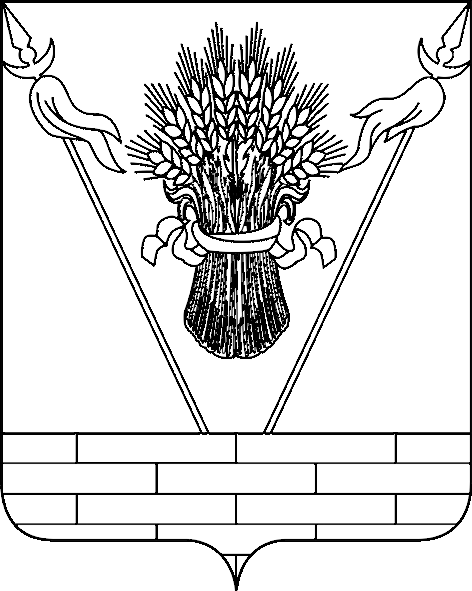 СОВЕТ МУНИЦИПАЛЬНОГО ОБРАЗОВАНИЯТБИЛИССКИЙ РАЙОНРЕШЕНИЕот 27 октября 2022 г.                                                                                    № 221ст-ца ТбилисскаяО внесении изменений в решение Совета муниципальногообразования Тбилисский район от 29 декабря 2021 г. № 121 «О бюджете муниципального образования Тбилисский район на 2022 год и плановый период 2023 и 2024 годов»Руководствуясь статьёй 9 Бюджетного кодекса Российской Федерации, пунктом 1 части 1 статьи 15 Федерального закона от 6 октября 2003 г.                № 131-ФЗ «Об общих принципах организации местного самоуправления в Российской Федерации», статьями 25, 64 Устава муниципального образования Тбилисский  район,  Совет  муниципального   образования  Тбилисский район    р е ш и л:1. Внести  в решение Совета  муниципального образования Тбилисский район от 29 декабря 2021 г.  № 121 «О бюджете муниципального образования Тбилисский район на 2022 год и плановый период 2023 и 2024 годов»                следующие изменения:1) пункт 1,2 изложить в следующей редакции:«1. Утвердить основные характеристики бюджета муниципального образования Тбилисский район на 2022 год:общий объем доходов в сумме 1709820,526 тыс. рублей;общий объем расходов в сумме 1726764,020 тыс. рублей;общий объем бюджетных ассигнований, направляемых на исполнение публичных нормативных обязательств, в сумме 133,8 тыс. рублей;резервный фонд администрации муниципального образования Тбилисский район в сумме 500,0 тыс. рублей;верхний предел муниципального  долга муниципального образования Тбилисский район на 1 января 2023 года в сумме 25000,0 тыс. рублей, в том числе верхний предел долга по муниципальным гарантиям муниципального образования Тбилисский район в сумме 0,0 тыс. рублей;дефицит бюджета муниципального образования Тбилисский район в сумме 16943,494 тыс. рублей.          2. Утвердить основные характеристики бюджета муниципального образования Тбилисский район на 2023 год:           общий объем доходов на 2023 год в сумме 1819034,9 тыс. рублей и                 на 2024 год в сумме 1129265,8 тыс. рублей; общий объем расходов на 2023 год в сумме 1821854,9 тыс. рублей, в том числе условно утвержденные расходы в сумме 17520,0 тыс. рублей, и на 2024 год в сумме 1129265,8 тыс. рублей, в том числе условно утвержденные расходы в сумме 28100,0 тыс. рублей; общий объем бюджетных ассигнований, направляемых на исполнение публичных нормативных обязательств на 2023 год в сумме  149,9  тыс. рублей и на 2024 год в сумме  149,9 тыс. рублей;резервный фонд администрации муниципального образования Тбилисский район на 2023 год в сумме 500,0 тыс. рублей и на  2024 год в сумме  500,0  тыс. рублей;верхний предел муниципального  долга муниципального образования Тбилисский район на 1 января 2024 года в сумме 25000,0 тыс. рублей, в том числе верхний предел долга по муниципальным гарантиям муниципального  образования Тбилисский район в сумме 0,0 тыс. рублей и верхний предел муниципального  долга муниципального образования Тбилисский район на 1 января 2025 года в сумме 15000,0 тыс. рублей, в том числе верхний предел долга по муниципальным гарантиям муниципального образования Тбилисский район в сумме 0,0 тыс. рублей;          дефицит  бюджета муниципального образования Тбилисский район на           2023 год в сумме 2820,0 тыс. рублей и на 2024 год дефицит бюджета в сумме        0,0 тыс. рублей.»;          3) приложение 1 «Объем поступлений доходов в бюджет муниципального образования Тбилисский район по кодам видов  доходов и соответствующих им кодов подвидов (групп, аналитических групп) доходов на 2022 год» изложить в новой редакции согласно приложению 1 к настоящему решению;          4) приложение  3 «Безвозмездные поступления из краевого бюджета на 2022 год» изложить в новой редакции согласно приложению 2 к настоящему решению;           5) приложение 7 «Распределение бюджетных ассигнований по разделам, подразделам классификации расходов бюджета муниципального образования Тбилисский район на 2022 год» изложить в новой редакции согласно приложению 3 к настоящему решению;          6) приложение  8 «Распределение бюджетных ассигнований по разделам, подразделам классификации расходов бюджета муниципального образования Тбилисский район на 2023 и 2024 годы» изложить в новой редакции согласно приложению 4 к настоящему решению;          7) приложение 9 «Ведомственная структура расходов  бюджета муниципального образования Тбилисский район на 2022 год» изложить в новой редакции согласно приложению 5 к настоящему решению;          8) приложение 10  «Ведомственная структура расходов  бюджета муниципального образования Тбилисский район на 2023 и 2024 годы» изложить в новой редакции согласно приложению 6 к настоящему решению;          9) приложение 11 «Источники внутреннего финансирования дефицита бюджета муниципального образования Тбилисский район, перечень статей и видов источников финансирования дефицитов бюджетов на 2022 год» изложить в новой редакции согласно приложению 7 к настоящему решению;          11) приложение  13 «Распределение бюджетных ассигнований по целевым статьям (муниципальным программам и непрограммным направлениям деятельности), группам видов расходов классификации расходов бюджетов на 2022 год» изложить в новой редакции согласно приложению 8 к настоящему решению;          12) приложение  14 «Распределение бюджетных ассигнований по целевым статьям (муниципальным программам и непрограммным направлениям деятельности), группам видов расходов классификации расходов бюджетов на 2023 и 2024 годы» изложить в новой редакции согласно приложению 9 к настоящему решению;          13) приложение 20  «Программа предоставления бюджетных кредитов бюджетам сельских поселений муниципального образования Тбилисский районна 2022 - 2024 годы» изложить в новой редакции согласно приложению  10 к настоящему решению.                           3. Муниципальному казенному учреждению «Учреждение по обеспечению деятельности органов местного самоуправления муниципального образования Тбилисский район» (Яньшин Р.С.) опубликовать настоящее решение в сетевом издании «Информационный портал Тбилисского района».          4. Решение вступает в силу со дня его подписания.Исполняющий обязанностиглавы муниципального образованияТбилисский район                                                                                  А.В. Моренко Председатель Совета муниципального 	образования Тбилисский район                                                           А.В. СавченкоОБЪЕМ  ПОСТУПЛЕНИЙдоходов в бюджет муниципального образования Тбилисский район по кодам видов (подвидов) доходов на 2022 год                                                                                                                                                                                    (тыс. рублей)                                                                                                                                                                                                      ».Заместитель главы муниципального образования Тбилисский район, начальник финансового управления                                                                                                                Н.А. Кривошеева БЕЗВОЗМЕЗДНЫЕ ПОСТУПЛЕНИЯиз краевого бюджета на 2022  год                                                                                                                                                                                       (тыс. рублей)                                                                                                                                                                                                        ».                                                                                                                                                                                                       Заместитель главы муниципального       образования Тбилисский район,       начальник финансового управления                                                                                                         Н.А. Кривошеева                                                                                                                                      ». Заместитель главы муниципального образования Тбилисский район, начальник  финансового управления                                             Н.А. Кривошеева                                                                                                                                                                                           ».Заместитель главы муниципального образования Тбилисский район, начальник финансового управления                                                                            Н.А. Кривошеева».Заместитель главы муниципального образованияТбилисский район, начальник финансового управления                                                                             Н.А. Кривошеева Заместитель главы муниципального образования Тбилисский район,  начальник финансового управления		                                                                                            Н.А. Кривошеева».Заместитель главы муниципального образованияТбилисский район, начальник финансового управления                                                                            Н.А. КривошееваЗаместитель главы муниципального образованияТбилисский район, начальник финансового управления                                                                       Н.А. КривошееваПРОГРАММАпредоставления бюджетных кредитов бюджетам сельских поселений муниципального образования Тбилисский районна 2022 - 2024 годыПриложение 1к решению Совета муниципального образования Тбилисский районот 27.10.2022 г. № 221«Приложение 1Утвержденрешением Совета муниципального образования Тбилисский районот 29 декабря 2021 года № 121Кодбюджетной классификацииНаименование доходаУтверждено на годИзменения+    -Утверждено с учетом изменений 12345100 00000 00 0000 000Налоговые, неналоговые доходы603615,1603615,1101 01000 00 0000 110Налог на прибыль организаций11000,011000,0101 02000 01 0000 110Налог на доходы физических лиц310268,6310268,6105 01000 00 0000 110Налог, взимаемый в связи с применением упрощенной системы налогообложения 77681,977681,9105 02000 02 0000 110Единый налог на вмененный доход для отдельных видов деятельности100,0100,012345105 03000 01 0000 110Единый сельскохозяйственный налог 50215,050215,0105 04000 02 0000 110Налог, взимаемый в связи с применением патентной системы налогообложения23000,023000,0106 02010 00 0000 110Налог на имущество организаций3000,03000,0108 00000 00 0000 000Государственная пошлина6000,06000,0111 03050 05 0000 120Проценты, полученные от предоставления бюджетных кредитов внутри страны за счет средств бюджетов муниципальных районов5,05,0111 05013 05 0000 120Доходы, получаемые в виде арендной платы за земельные участки, государственная собственность на которые не разграничена и которые расположены в границах сельских поселений и межселенных территорий муниципальных районов, а также средства от продажи права на заключение договоров аренды указанных земельных участков60941,560941,5111 05035 05 0000 120Доходы от сдачи в аренду имущества, находящегося в оперативном управлении органов управления муниципальных  районов и созданных ими учреждений (за исключением имущества муниципальных бюджетных и автономных учреждений) 230,0230,0111 05313 05 0000 120Плата по соглашениям об установлении сервитута, заключенным органами местного самоуправления муниципальных районов, органами местного самоуправления сельских поселений, государственными или муниципальными предприятиями либо государственными или муниципальными учреждениями в отношении земельных участков, государственная собственность на которые не разграничена и которые расположены в границах 20,020,012345сельских поселений и межселенных территорий муниципальных районов111 09045 05 0000 120Прочие поступления от использования имущества, находящегося в собственности муниципальных районов (за исключением имущества муниципальных бюджетных и автономных учреждений, а также имущества муниципальных унитарных предприятий, в том числе казенных)650,0650,0111 09080 05 0000 120Плата, поступившая в рамках договора за предоставление права на размещение и эксплуатацию нестационарного торгового объекта, установку и эксплуатацию рекламных конструкций на землях или земельных участках, находящихся в собственности муниципальных районов, и на землях или земельных участках, государственная собственность на которые не разграничена260,0260,0112 01000 01 0000 120Плата за негативное воздействие на окружающую среду1850,01850,0113 00000 00 0000 000Доходы от оказания платных услуг  и компенсации затрат бюджетов муниципальных районов1700,01700,0114 02000 05 0000 000Доходы от реализации имущества, находящегося в государственной и муниципальной собственности (за исключением движимого имущества бюджетных и автономных учреждений, а также имущества государственных и муниципальных унитарных предприятий, в том числе казенных)100,0100,0114 06013 05 0000 430Доходы от продажи земельных участков, государственная собственность на которые не разграничена и которые расположены в границах сельских поселений и межселенных территорий муниципальных районов50715,150715,1114 03050 05 0000 410Средства от распоряжения и реализации выморочного имущества, обращенного в собственность муниципальных районов (в части реализации основных средств по указанному имуществу)328,0328,0114 06313 05 0000 430Плата за увеличение площади земельных участков, находящихся в частной собственности, в результате перераспределения таких 1000,01000,012345земельных участков и земель (или) земельных участков, государственная собственность на которые не разграничена и которые расположены в границах сельских поселений и межселенных территорий муниципальных районов116 00000 00 0000 140Штрафы, санкции, возмещение ущерба4500,04500,0117 05050 05 0000 180Прочие неналоговые доходы бюджетов муниципальных районов50,050,0200 00000 00 0000 000Безвозмездные поступления1071438,126+34767,31106205,4262 02 15000 05 0000 150Дотации бюджетам муниципальных районов на выравнивание бюджетной обеспеченности112658,3112658,32 02 15002 05 0000 150Дотация бюджетам муниципальных районов на поддержку мер по обеспечению сбалансированности бюджетов2362,12362,12 02 19999 05 0000 150Прочие дотации бюджетам муниципальных районов5637,35637,32 02 20000 05 0000 150Субсидии бюджетам бюджетной системы Российской Федерации (межбюджетные субсидии)401866,7+34767,3436634,02 02 30000 05 0000 150Субвенции бюджетам бюджетной системы Российской Федерации538387,9538387,92 02 40000 00 0000 150Иные межбюджетные трансферты, в том числе:11624,04811624,0482 02 40014 05 0000 150 Межбюджетные трансферты, передаваемые бюджетам муниципальных районов из бюджетов поселений на осуществление части полномочий по решению вопросов местного значения в соответствии с заключенными соглашениями6324,0486324,0482 02 4999 05 0000 150Иные межбюджетные трансферты на дополнительную помощь местным бюджетам для решения социально значимых вопросов местного значения5300,05300,0219 00000 00 0000 150Возврат остатков субсидий, субвенций и иных межбюджетных трансфертов, имеющих целевое назначение, прошлых лет, в том числе:-1098,222-1098,22212345219 60010 05 0000 150Возврат прочих остатков субсидий, субвенций, и иных межбюджетных трансфертов, имеющих целевое назначение, прошлых лет из бюджетов муниципальных районов-292,644-292,644219 25304 05 0000 150Возврат остатков субсидий на организацию бесплатного -479,151-479,151горячего питания обучающихся, получающих начальное общее образование в государственных и муниципальных образовательных организациях, из бюджетов муниципальных районов219 45303 05 0000 150Возврат остатков иных межбюджетных трансфертов на ежемесячное денежное вознаграждение за классное руководство -326,427-326,427педагогическим работникам государственных и муниципальных общеобразовательных организаций из бюджетов муниципальных районовВсего доходов1675053,226+34767,31709820,526Приложение 2к решению Совета муниципального образования Тбилисский районот 27.10.2022 г. № 221«Приложение 3Утвержденырешением Совета муниципального образования Тбилисский районот 29 декабря 2021 года № 121КБКНаименование доходаУтверждено на2022 годИзменения+    -Утвержденос учетом изменений123452 00 00000 00 0000 000Безвозмездные поступления от других  бюджетов  бюджетной системы Российской Федерации (краевой бюджет)1066212,3+34767,31100979,62 02 15001 05 0000 150Дотации  бюджетам муниципальных районов на выравнивание  бюджетной обеспеченности112658,3112658,32 02 15002 05 0000 150Дотация бюджетам муниципальных районов на поддержку мер по обеспечению сбалансированности бюджетов2362,12362,1123452 02 19999 05 0000 150Прочие дотации бюджетам муниципальных районов5637,35637,32 02 20000 00 0000 150Субсидии бюджетам бюджетной системы Российской Федерации (межбюджетные субсидии), в том числе:401866,7+34767,3436634,02 02  20077 05 0000150на строительство центров единоборств в целях обеспечения условий для развития на территориях муниципальных образований физической культуры и массового спорта40575,7+33430,074005,7на строительство многофункциональных спортивно-игровых площадок в целях обеспечения условий для занятий физической культурой и массовым спортом в муниципальном образовании5565,45565,4на создание новых мест в общеобразовательных организациях254764,1254764,1на организацию газоснабжения населения (поселений) (строительство подводящих газопроводов, распределитель-ных газопроводов)3915,03915,0на софинансирования  расходных обязательств муниципальных образований по участию в предупрежде-нии чрезвычайных ситуаций в части развития систем видеонаблюдения муниципальных образований  (приобретение камер видеонаблюдения)345,6345,62 02 25269 05 0000 150на софинансирование расходных обязательств муниципальных образований Краснодарского края по участию в организации деятельности по накоплению (в том числе раздельному накоплению) и транспортированию твердых коммунальных отходов (приобретение контейнеров для раздельному накопления твердых коммунальных отходов)+106,2106,22 02 25304 05 0000 150на организацию бесплатного горячего питания обучающихся по образовательным программам начального общего образования в муниципальных образовательных организациях23637,423637,4123452 02 25497 05 0000 150на предоставление социальных выплат молодым семьям на приобретение (строительство) жилья в рамках реализации мероприятия по обеспечению жильем молодых семей ведомственной целевой программы "Оказание государственной поддержки гражданам в обеспечении жильем и оплате жилищно-коммунальных услуг" государственной программы Российской Федерации "Обеспечение доступным и комфортным жильем и коммунальными услугами граждан Российской Федерации"2167,42167,42 02 25519 05 0000 150на реализацию мероприятий по модернизации библиотек в части комплектования книжных фондов библиотек муниципальных образований Краснодарского края246,8246,82 02 29999  05 0000 150на участие в осуществлении мероприятий по предупреждению детского дорожно-транспортного травматизма  на территории муниципальных образований 414,0414,0на софинансирование расходных обязательств муниципальных образований Краснодарского края по организации водоснабжения населения и водоотведения в 2022 году и в плановых периодах 2023-2024 годов Краснодарского края10195,510195,5на обеспечение условий для развития физической культуры и массового спорта в части оплаты труда инструкторов по спорту434,1434,1на капитальный ремонт муниципальных спортивных объектов в целях обеспечения условий для занятий физической культурой и массовым спортом муниципальном образовании7971,6+1231,19202,7на организацию предоставления общедоступного и бесплатного дошкольного, начального общего, основного общего, среднего общего образования по основным общеобразовательным программам в муниципальных образовательных организациях (капитальный ремонт и 35937,435937,412345сооружений, благоустройство территорий, прилегающих к зданиям и сооружениям муниципальных зданий образовательных организаций)на организацию и обеспечение бесплатным горячим питанием обучающихся с ограниченными возможностями здоровья в муниципальных общеобразовательных организациях1935,81935,8на софинансирование расходных обязательств, возникших при выполнении полномочий органов местного самоуправления по вопросам местного значения по организации и предоставления общедоступного и бесплатного дошкольного, начального  общего, основного общего, среднего общего образования по основным общеобразовательным программам в муниципальных образовательных организациях (капитальный ремонт и переоснащение пищевых блоков муниципальных общеобразовательных организаций, за исключением мероприятий, предусмотренных пунктами 1.3 и 1.13), на 2022-2024 годы6283,96283,9на ремонт и укрепление материально-технической базы, техническое оснащение муниципальных учреждений культуры и (или)детских музыкальных школ, художественных школ, школ искусств, домов детского творчества7477,07477,02 02 30000 00 0000 150Субвенции   бюджетам бюджетной системы Российской Федерации, в том числе:538387,9538387,92 02 30024 05 0000 150на осуществление отдельных государственных полномочий по предоставлению социальной поддержки отдельным категориям работников муниципальных физкультурно-спортивных организаций отрасли "Физическая культура и спорт" и муниципальных организаций дополнительного образования, реализующих дополнительные общеобразовательные программы в области физической 78,278,212345культуры и спорта, отрасли "Образование"на осуществление отдельных государственныхполномочий по обеспечению бесплатным двухразовымпитанием детей-инвалидов (инвалидов), не являющихсяобучающимися с ограниченными возможностями здоровья,получающих начальное общее, основное общее и среднее общее образование в муниципальных общеобразователь-ных организациях1068,31068,3на осуществление отдельных государственных полномочий Краснодарского края по поддержке сельскохозяйственного производства19813,619813,6на осуществление отдельных государственных полномочий по обеспечению льготным питанием учащихся из много-детных семей в муниципальных общеобразовательных организациях616,6616,6на осуществление отдельных государственных полномочий Краснодарского края по ведению учета граждан отдельных категорий в качестве нуждающихся в жилых помещениях и по формированию списка детей-сирот и детей, оставшихся без попечения родителей, лиц из числа детей-сирот и детей, оставшихся без попечения родителей, лиц, отно-сившихся к категории детей-сирот и детей, остав-шихся без попечения родителей, подлежащих обеспечению жилыми помещениями723,4723,4на осуществление отдельных государственных полномочий Краснодарского края по формированию и утверждению63,063,0списков граждан, лишившихся жилого помещения в результате чрезвычайных ситуацийна осуществление отдельных государственных полномочий Краснодарского края по формированию и утверждению списков граждан Российской Федерации, пострадавших в результате чрезвычайных ситуаций регионального и 63,063,012345межмуниципального характера на территории Краснодарского края, и членов семей граждан Российской Федерации, погибших (умерших) в результате этих чрезвычайных ситуацийна осуществление отдельных государственных полномочий по предоставлению мер социальной поддержкив виде компенсации расходов на оплату жилых помещений, отопления и освещения педагогическим работникам муниципальных образовательных организаций, проживающим и работающим в сельских населенных пунктах, рабочих поселках (поселках городского типа) на территории Краснодарского края7044,17044,1на осуществление государственных полномочий Краснодарского края в области обращения с животными, предусмотренных законодательством в области обращения 517,0517,0с животными, в том числе организации мероприятий при осуществлении деятельности по обращению с животными без владельцев на территории муниципальных образований Краснодарского края и федеральной территории "Сириус"на осуществление государственных полномочий по финансовому обеспечению государственных гарантий реализации прав на получение общедоступного и бесплатного образования в муниципальных дошкольных и общеобразовательных организациях375459,5375459,5на осуществление отдельных государственных полномочий по материально-техническому обеспечению пунктов проведения экзаменов для государственной итоговой1745,31745,3аттестации по образовательным программам основного общего и среднего общего образования и выплате педагогическим работникам, участвующим в проведении государственной итоговой аттестации по образовательным программам основного общего и среднего общего образования, компенсации за работу по подготовке и проведению указанной государственной итоговой аттестации12345на осуществление отдельных государственных полномочий Краснодарского края по обеспечению отдыха детей в каникулярное время в профильных лагерях, организованных муниципальными общеобразовательными организациями Краснодарского края1334,41334,4на осуществление отдельных государственных полномочий по обеспечению жилыми помещениями детей-сирот и детей, оставшихся без попечения родителей, лиц из числа детей-сирот и детей, оставшихся без попечения родителей, в соответствии с Законом Краснодарского края "Об обеспечении дополнительных гарантий прав на имущество и жилое помещение детей-сирот и детей, оставшихся без попечения родителей, в Краснодарском крае"32352,732352,72 02 30029 05 0000 150на осуществление отдельных государственных полномочий по обеспечению выплаты компенсации части родительской платы за присмотр и уход за детьми, посещающими образовательные организации, реализующие образовательную программу дошкольного образования платы за присмотр и уход за детьми, посещающими образовательные организации, реализующие образовательную программу дошкольного образования3973,93973,92 02 35082 05 0000 150на осуществление отдельных государственных полномочий по обеспечению выплаты компенсации части родительской платы за присмотр и уход за детьми, посещающими 13461,913461,9образовательные организации, реализующие образовательную программу дошкольного образованияна осуществление отдельных государственных полномочий по обеспечению жилыми помещениями детей-сирот и детей, оставшихся без попечения родителей, лиц из числа по обеспечению жилыми помещениями детей-сирот и детей, оставшихся без попечения родителей, лиц из числадетей-сирот и детей, оставшихся без попечения родителей, в соответствии с Законом Краснодарского края "Об 12345обеспечении дополнительных гарантий прав на имущество и жилое помещение детей-сирот и детей, оставшихся без попечения родителей, в Краснодарском крае"2 02 35120 05 0000 150на осуществление полномочий по составлению (изменению) списков кандидатов в присяжные заседатели федеральных судов общей юрисдикции в Российской Федерации140,0140,02 02 35303 05 0000 150на ежемесячное денежное вознаграждение за классное руководство педагогическим работникам государственных и муниципальных общеобразовательных организаций17889,517889,52 02 36900 05 0000 150Единая субвенция бюджетам муниципальных районов из бюджета субъекта Российской Федерации, в том числе:62043,562043,5на осуществление отдельных государственных полномочий по созданию и организации деятельности комиссий по делам несовершеннолетних и защите их прав2942,72942,7на осуществление отдельных государственных полномочий Краснодарского края по организации оздоровления и отдыха детей723,6723,6на осуществление отдельных государственных полномочий по организации и осуществлению деятельности по опеке и попечительству в отношении несовершеннолетних3789,03789,0на осуществление отдельных государственных полномочий по оплате проезда детей-сирот и детей, оставшихся без попечения родителей, находящихся под опекой (попечи-тельством), включая предварительную опеку (попечи-тельство), переданных на воспитание в приемную семью или на патронатное воспитание, к месту лечения и обратно15,215,2на осуществление отдельных государственных полномочий по оплате проезда детей-сирот и детей, оставшихся без попечения родителей, находящихся под опекой (попечи-тельством), включая предварительную опеку (попечи-тельство), переданных на воспитание в приемную семью или на патронатное воспитание, к месту лечения и обратнона осуществление отдельных государственных полномочий по выплате ежемесячных денежных средств на содержание детей, нуждающихся в особой заботе государства, передан-ных на патронатное воспитание633,7633,712345на осуществление отдельных государственных полномочий по выплате ежемесячного вознаграждения, причитающе-гося патронатным воспитателям за оказание услуг по осуществлению патронатного воспитания и постинтернат-ного сопровождения867,0867,0на осуществление отдельных государственных полномочий по выплате ежемесячного вознаграждения, причитающе-гося патронатным воспитателям за оказание услуг по осуществлению патронатного воспитания и постинтернат-ного сопровождения867,0867,0на осуществление отдельных государственных полномочий по выплате единовременного пособия детям-сиротам и детям, оставшимся без попечения родителей, и лицам из их числа на государственную регистрацию права собственности (права пожизненного наследуемого владения), в том числе на оплату услуг, необходимых для ее осуществления, за исключением жилых помещений, приобретенных за счет средств краевого бюджета5,25,2 на осуществление отдельных государственных полномочий по выявлению обстоятельств, свидетельст-вующих о необходимости оказания детям-сиротам и детям, оставшимся без попечения родителей, лицам из числа детей-сирот и детей, оставшихся без попечения родителей, содействия в преодолении трудной жизненной ситуации, иосуществлению контроля за использованием детьми-сиротами и детьми, оставшимися без попечения родителей, лицами из числа детей-сирот и детей, оставшихся без попечения родителей, предоставленных им жилых помещений специализированного жилищного фонда 492,2492,2на осуществление отдельных государственных полномочий по выплате ежемесячных денежных средств на содержание детей-сирот и детей, оставшихся без попечения родителей, находящихся под опекой (попечительством), включая предварительную опеку (попечительство),переданных на воспитание в приемную семью.29767,129767,1на осуществление отдельных государственных полномочий по выплате ежемесячных денежных средств на содержание детей-сирот и детей, оставшихся без попечения родителей, находящихся под опекой (попечительством), включая предварительную опеку (попечительство),переданных на воспитание в приемную семью.12345на осуществление отдельных государственных полномочий по выплате ежемесячного вознаграждения, причитающегося приемным родителям за оказание услуг по воспитанию приемных детей22807,822807,8202 49999 05 0000 150Иные межбюджетные трансферты5300,05300,0Иные межбюджетные трансферты на дополнительную помощь местным бюджетам для решения социально значимых вопросов местного значения5300,05300,0                                                                          Приложение  3                                                                           к решению Совета муниципального                                                                                                                            образования Тбилисский район                                                                          от 27.10.2022 г. № 221          «Приложение 7                                                             Утверждено      решением Совета муниципального          образования Тбилисский район         от 29 декабря 2021 г.  № 121РАСПРЕДЕЛЕНИЕ бюджетных ассигнований по разделам и подразделам  классификации расходов  бюджета муниципального образования Тбилисский район на 2022 год                                                                                                           (тыс. руб.)№ п/пНаименованиеРЗПРУтвержденона год12345Всего расходов1726764,020         в том числе:1.Общегосударственные вопросы0100163276,748Функционирование высшего должностного лица субъекта Российской Федерации и муниципального образования01022624,600Функционирование законодательных (представительных) органов государственной власти и представительных органов муниципальных образований010376,800Функционирование Правительства Российской Федерации, высших исполнительных органов государственной власти субъектов Российской Федерации, местных администраций010452706,0Судебная система0105140,000Обеспечение деятельности финансовых, налоговых и таможенных органов и органов финансового (финансово-бюджетного) надзора010622090,048Резервные фонды0111500,000Другие общегосударственные вопросы011384857,3002.Национальная оборона 020020,000Мобилизационная подготовка экономики020420,0003.Национальная безопасность и правоохранительная деятельность030019475,900Защита населения и территории от чрезвычайных ситуаций природного и техногенного характера, пожарная безопасность 031019129,800Другие вопросы в области национальной безопасности и правоохранительной деятельности0314346,100 4.Национальная экономика040055580,500Сельское хозяйство и рыболовство040519401,300Транспорт040818414,400Дорожное хозяйство (дорожный фонд)04095413,1Связь и информатика04101640,000Другие вопросы в области национальной экономики041210526,85.Жилищно-коммунальное хозяйство050038508,372Коммунальное хозяйство050237506,100БлагоустройствоДругие вопросы в области жилищно- коммунального хозяйства05050305547,172441,6006.Охрана окружающей среды0600300,000Охрана объектов растительного и животного мира и среды их обитания0603300,0007.Образование07001108121,5Дошкольное образование0701235184,800Общее образование0702752235,100Дополнительное образование детей070361750,4Молодежная политика и оздоровление детей07078307,100Другие вопросы в области образования070951124,58.Культура, кинематография080063133,3009.КультураДругие вопросы в области культуры, кинематографииЗдравоохранениеСтационарная медицинская помощь                                            080809090104000159237,3003896,00015,20015,20010.Социальная политика1000108992,3Пенсионное обеспечение1001133,800Социальное обеспечение населения1003807,600Охрана семьи и детства1004108050,90011.Физическая культура и спорт1100140100,6Физическая культура1101100247,4Массовый спорт110238110,1Другие вопросы в области физической культуры и спорта11051743,10012.Средства массовой информации   12002435,600Другие вопросы в области средств массовой информации12042435,60013.Обслуживание государственного и муниципального долга                                                  13001451,500Управление муниципальным долгом13011451,50014.Межбюджетные трансферты общего характера бюджетам субъектов Российской Федерации и муниципальных образований        140025352,500Дотации на выравнивание бюджетной обеспеченности субъектов Российской Федерации и муниципальных образований                                           Прочие межбюджетные трансферты общего характера             	        141401038000,00017352,500           ».Заместитель главы муниципального образования Тбилисский район, начальник  финансового управленияН.А. Кривошеева                                                                           Приложение 4                                                                            к решению Совета муниципального                                                                                                                             образования Тбилисский район                                                                           от 27.10.2022 г.  № 221                                                                           «Приложение 8                                                             Утверждено      решением Совета муниципального                               образования Тбилисский район          от 29 декабря 2021 г. № 121РАСПРЕДЕЛЕНИЕ бюджетных ассигнований по разделам и подразделам  классификации расходов  бюджета муниципального образования Тбилисский район на 2023 и 2024 годы                                                                                                             (тыс. руб.)№ п/пНаименование Наименование РзРзПРПРУтверждено на 2023 г. Утверждено на 2024 г. Утверждено на 2024 г. 1223344566Всего расходовВсего расходов1821854,9001129265,8001129265,800         в том числе:         в том числе:1.Общегосударственные вопросыОбщегосударственные вопросы01010000134848,100134962,900134962,900Функционирование высшего должностного лица субъекта Российской Федерации и муниципального образованияФункционирование высшего должностного лица субъекта Российской Федерации и муниципального образования010102022093,6002093,6002093,600Функционирование законодательных (представительных) органов государственной власти и представительных органов муниципальных образованийФункционирование законодательных (представительных) органов государственной власти и представительных органов муниципальных образований0101030376,80076,80076,800Функционирование Правительства Российской Федерации, высших исполнительных органов государственной власти субъектов Российской Федерации, местных администрацийФункционирование Правительства Российской Федерации, высших исполнительных органов государственной власти субъектов Российской Федерации, местных администраций0101040446271,80046271,80046271,800Судебная системаСудебная система0101050524,70021,50021,500Обеспечение деятельности финансовых, налоговых и таможенных органов и органов финансового (финансово-бюджетного) надзораОбеспечение деятельности финансовых, налоговых и таможенных органов и органов финансового (финансово-бюджетного) надзора0101060619842,00019960,00019960,000Резервные фондыРезервные фонды01011111500,000500,000500,000Другие общегосударственные вопросыДругие общегосударственные вопросы0101131366039,20066039,20066039,2002.Национальная оборона Национальная оборона 0202000020,00020,00020,000Мобилизационная подготовка экономикиМобилизационная подготовка экономики0202040420,00020,00020,0003.Национальная безопасность и правоохранительная деятельностьНациональная безопасность и правоохранительная деятельность0303000017587,70017578,70017578,700Защита населения и территории от чрезвычайных ситуаций природного и техногенного характера, пожарная безопасностьЗащита населения и территории от чрезвычайных ситуаций природного и техногенного характера, пожарная безопасность0303101017516,70017507,70017507,700Другие вопросы в области национальной безопасности и правоохранительной деятельности  Другие вопросы в области национальной безопасности и правоохранительной деятельности  0303141471,00071,00071,000 4.Национальная экономикаНациональная экономика0404000035294,00039405,40039405,400Развитие сельского хозяйстваРазвитие сельского хозяйства0404050514263,90020230,90020230,900Развитие транспортного обслуживанияРазвитие транспортного обслуживания0404080813209,60011354,011354,0Другие вопросы в области национальной экономикиДругие вопросы в области национальной экономики040412127820,5007820,5007820,5005.Жилищно-коммунальное хозяйствоЖилищно-коммунальное хозяйство0505000010909,30010909,30010909,300Коммунальное хозяйствоКоммунальное хозяйство0505020210796,90010796,90010796,900Другие вопросы в области жилищно- коммунального хозяйстваДругие вопросы в области жилищно- коммунального хозяйства05050505112,400112,400112,4006.ОбразованиеОбразование070700001415628,000716466,3716466,3Дошкольное образованиеДошкольное образование07070101211040,2214018,100214018,100Общее образованиеОбщее образование070702021087183,500379782,6379782,6Дополнительное образование детейДополнительное образование детей0707030360929,90060953,30060953,300Молодежная политика Молодежная политика 070707078625,2008625,2008625,200Другие вопросы в области образованияДругие вопросы в области образования0707090947849,20053087,10053087,1007.Культура, кинематографияКультура, кинематография0808000043189,70043227,70043227,700КультураКультура0808010139715,00039753,00039753,000Другие вопросы в области культуры, кинематографииДругие вопросы в области культуры, кинематографии080804043474,7003474,7003474,7008.Социальная политикаСоциальная политика10100000103566,400103878,600103878,600Пенсионное обеспечениеПенсионное обеспечение10100101149,900149,900149,900Социальное обеспечение населенияСоциальное обеспечение населения10100303807,600807,600807,600Охрана семьи и детстваОхрана семьи и детства10100404102608,9102921,100102921,1009.Физическая культура и спортФизическая культура и спорт1111000042719,80034631,30034631,300Физическая культураФизическая культура1111010119980,40020048,90020048,900Массовый спортМассовый спорт1111020221211,40013054,40013054,400Другие вопросы в области физической культуры и спортаДругие вопросы в области физической культуры и спорта111105051528,0001528,0001528,00010.Средства массовой информацииСредства массовой информации1212000085,60085,60085,600Другие вопросы в области средств массовой информацииДругие вопросы в области средств массовой информации1212040485,60085,60085,60011.11.Обслуживание государственного и муниципального долга                                                  13 00 00        486,300                 0,000        486,300                 0,000        486,300                 0,000Управление муниципальным долгом13 01 01        486,300                 0,000        486,300                 0,000        486,300                 0,00012.Условно утвержденные расходыУсловно утвержденные расходы9999000017520,00028100,00028100,000Условно утвержденные расходыУсловно утвержденные расходы9999999917520,00028100,00028100,000Приложение 5Приложение 5Приложение 5к решению совета муниципальногок решению совета муниципальногок решению совета муниципальногообразования Тбилисский районобразования Тбилисский районобразования Тбилисский районот 27.10.2022 г. № 221от 27.10.2022 г. № 221от 27.10.2022 г. № 221«Приложение 9«Приложение 9«Приложение 9УтвержденаУтвержденаУтвержденарешением Совета муниципальногорешением Совета муниципальногорешением Совета муниципальногообразования Тбилисский районобразования Тбилисский районобразования Тбилисский районот 29 декабря 2021г. № 121от 29 декабря 2021г. № 121от 29 декабря 2021г. № 121ВЕДОМСТВЕННАЯ СТРУКТУРАВЕДОМСТВЕННАЯ СТРУКТУРАВЕДОМСТВЕННАЯ СТРУКТУРАВЕДОМСТВЕННАЯ СТРУКТУРАВЕДОМСТВЕННАЯ СТРУКТУРАВЕДОМСТВЕННАЯ СТРУКТУРАВЕДОМСТВЕННАЯ СТРУКТУРАВЕДОМСТВЕННАЯ СТРУКТУРАрасходов бюджета муниципального образования Тбилисский район на 2022 годрасходов бюджета муниципального образования Тбилисский район на 2022 годрасходов бюджета муниципального образования Тбилисский район на 2022 годрасходов бюджета муниципального образования Тбилисский район на 2022 годрасходов бюджета муниципального образования Тбилисский район на 2022 годрасходов бюджета муниципального образования Тбилисский район на 2022 годрасходов бюджета муниципального образования Тбилисский район на 2022 годрасходов бюджета муниципального образования Тбилисский район на 2022 год  (тыс. рублей)№ п/пНаименованиеВедРЗПРЦСРВРУтверждено на 2022 год, ИзмененияУточнено на 2022 год, № п/пНаименованиеВедРЗПРЦСРВРсуммасумма№ п/пНаименованиеВедРЗПРЦСРВР123456789101Администрация  муниципального  образования Тбилисский район902716734,07233623,800750357,872Общегосударственные вопросы90201134168,000-128,200134039,800Обеспечение деятельности высшего органа исполнительной власти муниципального образования Тбилисский район902010270 0 00 000002624,6000,0002624,600Функционирование высшего должностного лица  муниципального образования902010270 1 00 000002624,6000,0002624,600Функционирование высшего должностного лица  муниципального образования902010270 1 00 000002624,6000,0002624,600Расходы на обеспечение функций органов местного самоуправления902010270 1 00 001902624,6000,0002624,600Расходы на выплаты персоналу в целях обеспечения выполнения функций государственными (муниципальными) органами, казенными учреждениями,органами управления государственными  внебюджетными фондами902010270 1 00 001901002624,6002624,600Функционирование законодательных (представительных) органов государственной власти и представительных органов муниципальных образований902010376,8000,00076,800Обеспечение деятельности Совета муниципального образования Тбилисский район902010371 0 00 0000076,8000,00076,800Обеспечение функционирования Совета муниципального образования Тбилисский район902010371 1 00 0000076,8000,00076,800Расходы на выплаты персоналу в целях обеспечения выполнения функций государственными (муниципальными) органами, казенными учреждениями,органами управления государственными  внебюджетными фондами902010371 1 00 0019010076,80076,800Функционирование местных администраций902010452706,0000,00052706,000Обеспечение деятельности администрации муниципального образования Тбилисский район902010472 0 00 0000052706,0000,00052706,000Обеспечение функционирования администрации муниципального образования902010472 1 00 0000042587,9000,00042587,900Расходы на обеспечение функций органов местного самоуправления902010472 1 00 0019042587,9000,00042587,900Расходы на выплаты персоналу в целях обеспечения выполнения функций государственными(муниципальными) органами, казенными учреждениями,органами управления государственными  внебюджетными фондами902010472 1 00 0019010041994,200-39,00041955,200Закупка товаров, работ и услуг для обеспечения государственных (муниципальных) нужд902010472 1 00 00190200414,90039,000453,900Иные бюджетные ассигнования902010472 1 00 00190800178,800178,800Обеспечение отдельных государственных полномочий Краснодарского края902 01 04 72 2 00 0000010118,1000,00010118,100Субвенция на осуществление отдельных государственных полномочий по ведению учета граждан отдельных категорий в качестве нуждающихся в жилых помещениях  902010472 2 00 60870723,4000,000723,400Расходы на выплаты персоналу в целях обеспечения выполнения функций государственными(муниципальными) органами, казенными учреждениями, органами управления государственными  внебюджетными фондами902010472 2 00 60870100642,400642,400Закупка товаров, работ и услуг для обеспечения государственных (муниципальных) нужд902010472 2 00 6087020081,00081,000Субвенция на осуществление отдельных государственных полномочий по организации и осуществлению  деятельности по опеке и попечительству в отношении несовершеннолетних902010472 2 00 608800,0000,0000,000Расходы на выплаты персоналу в целях обеспечения выполнения функций государственными(муниципальными) органами, казенными учреждениями,органами управления государственными  внебюджетными фондами902010472 2 00 608801000,0000,000Закупка товаров, работ и услуг для обеспечения государственных (муниципальных) нужд902010472 2 00 608802000,0000,000 Субвенция на осуществление отдельных государственных полномочий по созданию и организации деятельности комиссий по делам несовершеннолетних и защите их прав902010472 2 00 608900,0000,0000,000Расходы на выплаты персоналу в целях обеспечения выполнения функций государственными (муниципальными) органами, казенными учреждениями, органами управления государственными  внебюджетными фондами902010472 2 00 608901000,0000,000Закупка товаров, работ и услуг для обеспечения государственных (муниципальных) нужд902010472 2 00 608902000,0000,000Субвенция на осуществление отдельных  государственных полномочий  Краснодарского края по организации оздоровления и отдыха детей 902010472 2 00 609000,0000,0000,000Расходы на выплаты персоналу в целях обеспечения выполнения функций государственными(муниципальными) органами, казенными учреждениями, органами управления государственными  внебюджетными фондами902010472 2 00 609001000,0000,000Закупка товаров, работ и услуг для обеспечения государственных (муниципальных) нужд902010472 2 00 609002000,0000,000Субвенция на осуществление отдельных государственных полномочий Краснодарского края по поддержке сельскохозяйственного производства902010472 2 00 609101447,2000,0001447,200Расходы на выплаты персоналу в целях обеспечения выполнения функций государственными(муниципальными) органами, казенными учреждениями, органами управления государственными  внебюджетными фондами902010472 2 00 609101001285,2001285,200Закупка товаров, работ и услуг для обеспечения государственных (муниципальных) нужд902010472 2 00 60910200162,0000,000162,000Субвенция на осуществление отдельных государственных полномочий по выявлению обстоятельств, свидетельствующих о необходимости оказания детям-сиротам и детям, оставшимся без попечения родителей, лицам из числа детей-сирот и детей, оставшихся без попечения родителей, содействия в преодолении трудной жизненной ситуации, и осуществлению контроля за использованием детьми-сиротами и детьми, оставшимися без попечения родителей, лицами из числа детей-сирот и детей, оставшихся без попечения родителей, предоставленных им жилых помещений специализированного жилищного фонда902010472 2 00 623400,0000,0000,000Расходы на выплаты персоналу в целях обеспечения выполнения функций государственными(муниципальными) органами, казенными учреждениями, органами управления государственными  внебюджетными фондами902010472 2 00 623401000,0000,000Закупка товаров, работ и услуг для обеспечения государственных (муниципальных) нужд902010472 2 00 623402000,0000,000Субвенция на осуществление отдельных государственных полномочий по выявлению обстоятельств, свидетельствующих о необходимости оказания детям-сиротам и детям, оставшимся без попечения родителей, лицам из числа детей-сирот и детей, оставшихся без попечения родителей, содействия в преодолении трудной жизненной ситуации, и осуществлению контроля за использованием детьми-сиротами и детьми, оставшимися без попечения родителей, лицами из числа детей-сирот и детей, оставшихся без попечения родителей, предоставленных им жилых помещений специализированного жилищного фонда902010472 2 00 69170492,2000,000492,200Расходы на выплаты персоналу в целях обеспечения выполнения функций государственными(муниципальными) органами, казенными учреждениями, органами управления государственными  внебюджетными фондами902010472 2 00 69170100411,200411,200Закупка товаров, работ и услуг для обеспечения государственных (муниципальных) нужд902010472 2 00 6917020081,00081,000Субвенция на осуществление отдельных  государственных полномочий  Краснодарского края по организации оздоровления и отдыха детей 902010472 2 00 69180723,6000,000723,600Расходы на выплаты персоналу в целях обеспечения выполнения функций государственными(муниципальными) органами, казенными учреждениями, органами управления государственными  внебюджетными фондами902010472 2 00 69180100642,600642,600Закупка товаров, работ и услуг для обеспечения государственных (муниципальных) нужд902010472 2 00 6918020081,00081,000Субвенция на осуществление отдельных государственных полномочий по организации и осуществлению  деятельности по опеке и попечительству в отношении несовершеннолетних902010472 2 00 691903789,0000,0003789,000Расходы на выплаты персоналу в целях обеспечения выполнения функций государственными(муниципальными) органами, казенными учреждениями,органами управления государственными  внебюджетными фондами902010472 2 00 691901003410,5003410,500Закупка товаров, работ и услуг для обеспечения государственных (муниципальных) нужд902010472 2 00 69190200378,500378,500 Субвенция на осуществление отдельных государственных полномочий по созданию и организации деятельности комиссий по делам несовершеннолетних и защите их прав902010472 2 00 692002942,7000,0002942,700Расходы на выплаты персоналу в целях обеспечения выполнения функций государственными (муниципальными) органами, казенными учреждениями, органами управления государственными  внебюджетными фондами902010472 2 00 692001002719,7002719,700Закупка товаров, работ и услуг для обеспечения государственных (муниципальных) нужд902010472 2 00 69200200223,000223,000Судебная система9020105140,0000,000140,000Субвенция на осуществление полномочий по составлению (изменению) списков кандидатов в присяжные заседатели федеральных судов общей юриспруденции в Российской Федерации902010572 2 00 51200140,0000,000140,000Закупка товаров, работ и услуг для обеспечения государственных (муниципальных) нужд902010572 2 00 51200200140,000140,000Резервный фонд9020111500,0000,000500,000Финансовое обеспечение непредвиденных расходов 902011172 4 00 00000500,0000,000500,000Резервный фонд администрации  муниципального образования Тбилисский район902011172 4 00 10030500,0000,000500,000Иные бюджетные ассигнования902011172 4 00 10030800500,0000,000500,000Другие общегосударственные  расходы902011378120,600-128,20077992,400Обеспечение по хозяйственному обслуживанию902011372 3 00 0000057432,3000,00057432,300Расходы на обеспечение деятельности (оказания услуг) муниципальных учреждений902011372 3 00 0059057432,3000,00057432,300Расходы на выплаты персоналу в целях обеспечения выполнения функций государственными(муниципальными) органами, казенными учреждениями, органами управления государственными  внебюджетными фондами902011372 3 00 0059010035867,600175,70036043,300Закупка товаров, работ и услуг для обеспечения государственных (муниципальных) нужд902011372 3 00 0059020020669,100111,60020780,700Иные бюджетные ассигнования902011372 3 00 00590800895,600-287,300608,300Реализация муниципальных функций, связанных с муниципальным управлением902011372 5 00 0000013532,0000,00013532,000Расходы на обеспечение деятельности (оказания услуг) муниципальных учреждений - Централизованная бухгалтерия муниципального образования Тбилисский район902011372 5 00 005909518,5000,0009518,500Расходы на выплаты персоналу в целях обеспечения выполнения функций государственными(муниципальными) органами, казенными учреждениями, органами управления государственными  внебюджетными фондами902011372 5 00 005901008740,6008740,600Закупка товаров, работ и услуг для обеспечения государственных (муниципальных) нужд902011372 5 00 00590200775,900775,900Иные бюджетные ассигнования902011372 5 00 005908002,0000,0002,000Расходы на обеспечение деятельности (оказания услуг) муниципальных учреждений -МКУ "Управление муниципальными закупками муниципального образования Тбилисский район"902011372 5 00 005903143,6000,0003143,600Расходы на выплаты персоналу в целях обеспечения выполнения функций государственными(муниципальными) органами, казенными учреждениями, органами управления государственными  внебюджетными фондами902011372 5 00 005901002965,7002965,700Закупка товаров, работ и услуг для обеспечения государственных (муниципальных) нужд902011372 5 00 00590200176,9000,000176,900Иные бюджетные ассигнования902011372 5 00 005908001,0000,0001,000Расходы на обеспечение прочих обязательств органов местного самоуправления902011372 5  00 10020 441,9000,000441,900Иные бюджетные ассигнования902011372 5 00 10020800441,900441,900Ведомственная целевая программа "Поддержка и развитие кубанского казачества в муниципальном образовании Тбилисский район"902011372 5 00 10150428,0000,000428,000Проведение мероприятий по развитию кубанского казачества в муниципальном образовании Тбилисский район902011372 5 00 10150428,0000,000428,000Предоставление субсидий  бюджетным, автономным  учреждениям и иным некоммерческим организациям902011372 5 00 10150600428,0000,000428,000Муниципальная программа муниципального образования Тбилисский район "Муниципальная политика и развитие гражданского общества"902011302 0 00 000006044,600153,8006198,400Подпрограмма "Гармонизация межнациональных отношений и развитие национальных культур в муниципальном образовании Тбилисский район"902011302 1 00 0000033,0000,00033,000"Проведение районных мероприятий, посвященных Дню народного единства"902011302 1 01 0000033,0000,00033,000Мероприятия праздничных дней и памятных дат, проводимых администрацией муниципального образования902011302 1 01 1007033,0000,00033,000Закупка товаров, работ и услуг для обеспечения государственных (муниципальных) нужд902011302 1 01 1007020033,0000,00033,000Подпрограмма  "Государственные и профессиональные праздники, юбилейные и памятные даты, отмечаемые в муниципальном образовании Тбилисский район"902011302 2 00 000002192,0000,0002192,000"Организация и проведение мероприятий по празднованию праздничных дней, памятных дат, исторических и знаменательных событий Росии, Краснодарского края и Тбилисского района"902011302 2 01 000002192,0000,0002192,000Мероприятия праздничных дней и памятных дат, проводимых администрацией муниципального образования902011302 2 01 100702192,0000,0002192,000Закупка товаров, работ и услуг для обеспечения государственных (муниципальных) нужд902011302 2 01 100702002115,0002115,000Социальное обеспечение и иные выплаты населению902011302 2 01 1007030077,0000,00077,000Подпрограмма "Информатизация в муниципальном образовании Тбилисский район"902011302 3 00 000003819,600153,8003973,400Информатизация в муниципальном образовании Тбилисский район902011302 3 01 000003819,600153,8003973,400Расходы по обеспечению деятельности органов местного самоуправления902011302 3 01 100103819,600153,8003973,400Закупка товаров, работ и услуг для обеспечения государственных (муниципальных) нужд902011302 3 01 100102003819,600153,8003973,400Муниципальная программа муниципального образования Тбилисский район "Социально-экономическое и территориальное развитие"902011304 0 00 00000499,7000,000499,700Благоустройство территории прилегающей к зданию МБУК "Тбилисский РДК"902011304 1 03 00000499,7000,000499,700Мероприятия в области благоустройства902011304 1 03 10270499,7000,000499,700Закупка товаров, работ и услуг для обеспечения государственных (муниципальных) нужд902011304 1 03 10270200499,700499,700Муниципальная программа муниципального образования Тбилисский район "Формирование и продвижение экономического и инвестиционно привлекательного образа Тбилисского района за его пределами"902011307 0 00 00000612,000-282,000330,000"Участие в международном инвестиционном форуме в г.Сочи"9020113 07 1 01 00000  442,000-282,000160,000Формирование и продвижение экономического и инвестиционно привлекательного образа муниципального образования Тбилисский район902011307 1 01 10430442,000-282,000160,000Закупка товаров, работ и услуг для обеспечения государственных (муниципальных) нужд902011307 1 01 10430200442,000-282,000160,000"Модернизация инвестиционного портала путем поставки и внедрения готового решения "Инвестпортал" 902011307 1 03 00000170,0000,000170,000Формирование и продвижение экономического и инвестиционно привлекательного образа муниципального образования Тбилисский район902011307 1 03 10430170,0000,000170,000Закупка товаров, работ и услуг для обеспечения государственных (муниципальных) нужд902011307 1 03 10430200170,0000,000170,000Национальная оборона902020020,0000,00020,000Мобилизационная подготовка экономики902020420,0000,00020,000Другие непрограммные направления деятельности органов местного самоуправления902020499 9 00 0000020,0000,00020,000Мероприятия по обеспечению мобилизационной готовности экономики902020499 9 00 1012020,0000,00020,000Закупка товаров, работ и услуг для обеспечения государственных (муниципальных) нужд902020499 9 00 1012020020,0000,00020,000Национальная безопасность и правоохранительная деятельность902030019475,9000,00019475,900Защита населения и территории от чрезвычайных ситуаций природного и техногенного характера, пожарная безопасность902031019129,8000,00019129,800Муниципальная программа муниципального образования Тбилисский район "Обеспечение безопасности населения"902031010 0 00 0000019129,8000,00019129,800"Предупреждение и ликвидация чрезвычайных ситуаций, стихийных бедствий и их последствий в муниципальном образовании Тбилисский район"902031010 1 01 00000  19119,8000,00019119,800Расходы на обеспечение деятельности (оказания услуг) муниципальных учреждений - Муниципальное казенное учреждение "Служба по делам гражданской обороны и чрезвычайным ситуациям"902031010 1 01 0059017800,8000,00017800,800Расходы на выплаты персоналу в целях обеспечения выполнения функций государственными (муниципальными) органами, казенными учреждениями,органами управления государственными  внебюджетными фондами902031010 1 01 0059010016241,70016241,700Закупка товаров, работ и услуг для обеспечения государственных (муниципальных) нужд902031010 1 01 005902001532,2001532,200Иные бюджетные ассигнования902031010 1 01 0059080026,9000,00026,900Мероприятия по предупреждению  и ликвидации последствий чрезвычайных ситуаций и стихийных бедствий  902031010 1 01 101401193,0000,0001193,000Закупка товаров, работ и услуг для обеспечения государственных (муниципальных) нужд902031010 1 01 101402001193,0001193,000Субвенция на осуществление отдельных государственных полномочий Краснодарского края по формированию и утверждению списков граждан, лишившихся жилого помещения в результате чрезвычайных ситуаций902031010 1 01 6007063,0000,00063,000Закупка товаров, работ и услуг для обеспечения государственных (муниципальных) нужд902031010 1 01 6007020063,0000,00063,000Субвенция на осуществление отдельных государственных полномочий Краснодарского края по формированию и утверждению списков граждан Российской Федерации, пострадавших в результате чрезвычайных ситуаций региональгого и межмуниципального характера на территории Краснодарскогокрая, и членов семей граждан Российской Федерации, погибших (умерших) в результате этих чрезвычайных ситуаций902031010 1 01 6260063,0000,00063,000Закупка товаров, работ и услуг для обеспечения государственных (муниципальных) нужд902031010 1 01 6260020063,0000,00063,000Подпрограмма "Профилактика терроризма и экстремизма в муниципальном образовании Тбилисский район"902031010 2 00 0000010,0000,00010,000Проведение информационно-пропагандистского сопровождения антитеррористической деятельности на территории муниципального образования Тбилисский район902031010 2 03 0000010,0000,00010,000Комплексные меры  по профилактике терроризма 902031010 2 03 1020010,0000,00010,000Закупка товаров, работ и услуг для обеспечения государственных (муниципальных) нужд902031010 2 03 1020020010,0000,00010,000Другие вопросы в области национальной безопасности и правоохранительной деятельности9020314346,1000,000346,100Муниципальная программа муниципального образования Тбилисский район "Обеспечение безопасности населения"902031410 0 00 00000346,1000,000346,100"Укрепление правопорядка, профилактика правонарушений, усиление борьбы с преступностью в муниципальном образовании Тбилисский район"902031410 1 02 0000058,6000,00058,600Мероприятия, направленные на укрепление правопорядка, профилактику правонарушений, усиление борьбы с преступностью902031410 1 02 1042058,6000,00058,600Закупка товаров, работ и услуг для обеспечения государственных (муниципальных) нужд902031410 1 02 1042020058,60058,600"Обеспечение пожарной безопасности в муниципальном образовании Тбилисский район"902031410 1 05 0000016,0000,00016,000Мероприятия по пожарной безопасности902031410 1 05 1019016,0000,00016,000Закупка товаров, работ и услуг для обеспечения государственных (муниципальных) нужд902031410 1 05 1019020016,0000,00016,000"Повышение безопасности дорожного движения в муниципальном образовании Тбилисский район"902031410 1 06 00000271,5000,000271,500Мероприятия по повышению безопасности дорожного движения902031410 1 06 10260271,5000,000271,500Закупка товаров, работ и услуг для обеспечения государственных (муниципальных) нужд902031410 1 06 10260200271,500271,500Национальная экономика902040056465,100-1069,50055395,600Сельское хозяйство902040519401,3000,00019401,300Муниципальная программа муниципального образования тбилисский район "Развитие сельского хозяйства и регулирование рынков сельскохозяйственной продукции сырья и продовольствия"902040519 0 00 0000019401,3000,00019401,300"Выплаты субсидий  на развитие предпринимательства в АПК,улучшение материального положения жителей сельской местности"902040519 1 01 0000018366,4000,00018366,400Субвенции на осуществление отдельных государственных полномочий Краснодарского края по поддержке сельскохозяйственного производства902040519 1 01 6091018366,4000,00018366,400Иные бюджетные ассигнования902040519 1 01 6091080018366,40018366,400"Организация мероприятий при осуществлении деятельности по обращению с животными без владельцев на территории муниципального образования Тбилисский район"902040519 1 02 00000517,0000,000517,000Субвенции на осуществление государственных полномочий Краснодарского края в области обращения с животными, предусмотренных законодательством в области обращения с животными, в том числе организации мероприятий при осуществлении деятельности по обращению с животными без владельцев на территории муниципальных образований Краснодарского края902040519 1 02 61650517,0000,000517,000Закупка товаров, работ и услуг для обеспечения государственных (муниципальных) нужд902040519 1 02 61650200517,000517,000"Организация и проведение районных мероприятий в области агропромышленного комплекса"902040519 1 04 00000517,9000,000517,900Проведение мероприятия районного праздника "День Урожая" 902040519 1 04 10480517,9000,000517,900Закупка товаров, работ и услуг для обеспечения государственных (муниципальных) нужд902040519 1 04 104802000,0000,000Социальное обеспечение и иные выплаты населению902040519 1 04 10480300517,900517,900Транспорт902040818599,300-184,90018414,400Муниципальная программа муниципального образования Тбилисский район  "Развитие пассажирского транспорта в Тбилисском районе"902040815 0 00 0000018599,300-184,90018414,400"Субсидии на компенсацию выпадающих доходов из-за разницы между установленным тарифом и экономически обоснованным тарифом транспортного предприятия"902040815 1 01 000002179,7000,0002179,700Мероприятия в области транспортного обслуживания902040815 1 01 102202179,7000,0002179,700Иные бюджетные ассигнования902040815 1 01 102208002179,7002179,700Приобретение подвижного состава902040815 1 02 000007675,600-184,9007490,700Мероприятия в области транспортного обслуживания902040815 1 02 102207675,600-184,9007490,700Закупка товаров, работ и услуг для обеспечения государственных (муниципальных) нужд902040815 1 02 102202007675,600-184,9007490,700"Субсидии в целях возмещения   недополученных доходов  и (или) финансового обеспечения (возмещения) затрат в связи с производством (реализацией) товаров, выполнением работ, оказанием услуг"902040815 1 04 000008744,0000,0008744,000Мероприятия по предоставлению субсидий муниципальным унитарным предприятиям 902040815 1 04 100908744,0000,0008744,000Иные бюджетные ассигнования902040815 1 04 100908008744,0008744,000Дорожное хозяйство (дорожные фонды)90204096504,700-1091,6005413,100Муниципальная программа муниципального образования Тбилисский район "Социально-экономическое и территориальное развитие"902040904 0 00 000006504,700-1091,6005413,100"Строительство, реконструкция, капитальный ремонт, ремонт и содержание автомобильных дорог общего пользования местного значения, включенных в реестр имущества муниципального образования Тбилисский район"902040904 1 32 000006504,700-1091,6005413,100Капитальный ремонт, ремонт и содержание автомобильных дорог общего пользования, проходящих вне населенных пунктов902040904 1 32 105506504,700-1091,6005413,100Закупка товаров, работ и услуг для обеспечения государственных (муниципальных) нужд902040904 1 32 105502006504,700-1091,6005413,100Связи и информатика90204101640,0000,0001640,000Муниципальная программа муниципального образования Тбилисский район "Обеспечение безопасности населения"902041010 0 00 000001640,0000,0001640,000"Создание системы комплексного обеспечения безопасности жизнедеятельности муниципального образования Тбилисский район"   902041010 1 04 000001640,0000,0001640,000Субсидия бюджетам муниципальных образований Краснодарского края в целях софинансирования расходных обязательств муниципальных образований по участию в предупреждении чрезвычайных ситуаций в части развития систем видеонаблюдения муниципальных образований (приобретение камер обзорного видеонаблюдения)902041010 1 04 S0250345,6000,000345,600Закупка товаров, работ и услуг для обеспечения государственных (муниципальных) нужд902041010 1 04 S0250200345,600345,600Расходы на участие в предупреждении чрезвычайных ситуаций в части развития систем видеонаблюдения (приобретение камер видеонаблюдения)902041010 1 04 S0250194,4000,000194,400Закупка товаров, работ и услуг для обеспечения государственных (муниципальных) нужд902041010 1 04 S0250200194,400194,400Создание системы комплексного обеспечения безопасности жизнедеятельности902041010 1 04 101801100,0000,0001100,000Закупка товаров, работ и услуг для обеспечения государственных (муниципальных) нужд902041010 1 04 101802001100,0001100,000Другие вопросы в области национальной экономики902041210319,800207,00010526,800Муниципальная программа муниципального образования Тбилисский район "Социально-экономическое и территориальное развитие"902041204 0 00 000001082,8000,0001082,800«Утверждение генеральных планов, правил землепользования и застройки»902041204 1 14 000001082,8000,0001082,800Мероприятия по утверждению генеральных планов, правил землепользования и застройки902041204 1 14 104601082,8000,0001082,800Закупка товаров, работ и услуг для обеспечения государственных (муниципальных) нужд902041204 1 14 104602001082,8001082,800Реализация муниципальных функций, связанных с муниципальным управлением902041272 5 00 000006885,600207,0007092,600Расходы на обеспечение деятельности (оказания услуг) муниципальных учреждений - муниципальное казенное учреждение "Управление капитального строительства" 902041272 5 00 005906885,600207,0007092,600Расходы на выплаты персоналу в целях обеспечения выполнения функций государственными(муниципальными) органами, казенными учреждениями ,органами управления государственными  внебюджетными фондами902041272 5 00 005901006536,600207,0006743,600Закупка товаров, работ и услуг для обеспечения государственных (муниципальных) нужд902041272 5 00 00590200257,2000,000257,200Иные бюджетные ассигнования902041272 5 00 0059080091,8000,00091,800Муниципальная программа муниципального образования Тбилисский район "Поддержка малого и среднего предпринимательства в муниципальном образовании Тбилисский район"902041206 0 00 000002351,4000,0002351,400"Пропаганда и популяризация предпринимательской деятельности"902041206 1 01 0000040,0000,00040,000Мероприятия района, направленные на поддержку малого и среднего предпринимательства902041206 1 01 1021040,0000,00040,000Закупка товаров, работ и услуг для обеспечения государственных (муниципальных) нужд902041206 1 01 1021020040,0000,00040,000Финансовая поддержка субъектов малого и среднего предпринимательства и организаций, обеспечивающих инфраструктуру поддержки субъектов малого и среднего предпринимательства902041206 1 02 000002311,4000,0002311,400Расходы на обеспечение деятельности (оказания услуг) муниципальных учреждений902041206 1 02 005902311,4000,0002311,400Предоставление субсидий  бюджетным, автономным  учреждениям и иным некоммерческим организациям902041206 1 02 005906002311,4002311,400Жилищно-коммунальное хозяйство902050038744,672-249,80038494,872Коммунальное хозяйство902050237824,000-317,90037506,100Муниципальная программа муниципального образования Тбилисский район "Социально-экономическое и территориальное развитие"902050204 0 00 0000013474,400-317,90013156,500Капитальный ремонт артезианских скважин902050204 1 30 0000011903,7000,00011903,700Мероприятия в области коммунального хозяйства902050204 1 30 102401283,3000,0001283,300Закупка товаров, работ и услуг для обеспечения государственных (муниципальных) нужд902050204 1 30 102402001283,3001283,300Субсидии местным бюджетам на софинансирование расходных обязательств муниципальных образований Краснодарского края по организации водоснабжения населения 902050204 1 30 S033010195,5000,00010195,500Закупка товаров, работ и услуг для обеспечения государственных (муниципальных) нужд902050204 1 30 S033020010195,50010195,500Организация водоснабжения населения902050204 1 30 S0330424,9000,000424,900Закупка товаров, работ и услуг для обеспечения государственных (муниципальных) нужд902050204 1 30 S0330200424,900424,900"Строительство водопроводных сетей"902050204 1 31 000001570,700-440,0001130,700Мероприятия в области коммунального хозяйства902050204 1 31 102401570,700-440,0001130,700Закупка товаров, работ и услуг для обеспечения государственных (муниципальных) нужд902050204 1 31 10240200297,700297,700Капитальные вложения в объекты государственной (муниципальной) собственности902050204 1 31 102404001273,000-440,000833,000"Реализация федерального проекта "Комплексная  система обращения с твердыми коммунальными отходами"902050204 1 G2 00000122,100Субсидии местным бюджетам на софинансирование расходных обязательств муниципальных образований Краснодарского края по участию в организации деятельности по накоплению (в том числе раздельному накоплению) и транспортированию твердых коммунальных отходов (приобретение контейнеров для раздельному накопления твердых коммунальных отходов)902050204 1 G2 52690106,200Закупка товаров, работ и услуг для обеспечения государственных (муниципальных) нужд902050204 1 G2 52690200106,200 Участие в организации деятельности по накоплению (в том числе раздельному накоплению) и транспортированию твердых коммунальных отходов (приобретение контейнеров для раздельному накопления твердых коммунальных отходов)902050204 1 G2 5269015,900Закупка товаров, работ и услуг для обеспечения государственных (муниципальных) нужд902050204 1 G2 5269020015,900Муниципальная программа муниципального образования Тбилисский район "Энергосбережение и повышение энергетической эффективности"902050213 0 00 0000022652,7000,00022652,700"Субсидии на компенсацию выпадающих доходов из-за разницы между установленным тарифом и экономически обоснованным тарифом" 902050213 1 02 000000,0000,0000,000Мероприятия по предоставлению субсидий муниципальным унитарным предприятиям 902050213 1 02 100900,0000,0000,000Иные бюджетные ассигнования902050213 1 02 100908000,0000,000"Модернизация и техническое перевооружение котельных, работающих на неэффективных видах топлива"902050213 1 03 0000015347,4000,00015347,400Мероприятия в области коммунального хозяйства902050213 1 03 1024015347,4000,00015347,400Закупка товаров, работ и услуг для обеспечения государственных (муниципальных) нужд902050213 1 03 102402006512,2000,0006512,200Закупка товаров, работ и услуг для обеспечения государственных (муниципальных) нужд902050213 1 03 10240200354,100354,100Иные бюджетные ассигнования902050213 1 03 102408008481,1008481,100"Строительство сети газораспределения х.Песчаный Тбилисского района Краснодарского края, 1 этап строительства, Распределительный газопровод высокого давления с установкой ГРГПП №1 по ул.Выездной. Распределительные газопроводы низкого давления"902050213 1 04 00000219,3000,000219,300Мероприятия в области коммунального хозяйства902050213 1 04 10240219,3000,000219,300Закупка товаров, работ и услуг для обеспечения государственных (муниципальных) нужд902050213 1 04 10240200219,300219,300"Строительство сети газораспределения х.Веревкин Тбилисского района Краснодарского края, 2 этап строительства. Распределительный газопровод высокого давления.  Распределительные газопроводы низкого давления"902050213 1 05 000004500,0000,0004500,000Субсидия бюджетам муниципальных образований на организацию газоснабжения населения (поселений) (строительство подводящих газопроводов, распределительных газопроводов)902050213 1 05 S06203915,0000,0003915,000Капитальные вложения в объекты государственной (муниципальной) собственности902050213 1 05 S06204003915,0003915,000Организация газоснабжения населения (поселений)902050213 1 05 S0620585,0000,000585,000Капитальные вложения в объекты государственной (муниципальной) собственности902050213 1 05 S0620400585,000585,000"Субсидии в целях возмещения   недополученных доходов  и (или) финансового обеспечения (возмещения) затрат в связи с производством (реализацией) товаров, выполнением работ, оказанием услуг"902050213 1 06 000002338,0000,0002338,000Мероприятия по предоставлению субсидий муниципальным унитарным предприятиям 902050213 1 06 100902338,0000,0002338,000Иные бюджетные ассигнования902050213 1 06 100908002338,0002338,000"Газификация хут.Екатеринославского Марьинского сельского поселения Тбилисского района"902050213 1 07 00000248,0000,000248,000Мероприятия в области коммунального хозяйства902050213 1 07 10240248,0000,000248,000Закупка товаров, работ и услуг для обеспечения государственных (муниципальных) нужд902050213 1 07 10240200248,000248,000Организация водоснабжения населения902050276 0 00 000001346,9000,0001346,900Иные межбюджетные трансферты902050276 1 00 00000500,0000,000500,000Передача полномочий по организации водоснабжения населения из поселений в муниципальное образование Тбилисский район902050276 1 00 20030500,0000,000500,000Иные бюджетные ассигнования902050276 1 00 20030800500,000500,000Мероприятия по организации водоснабжения населения 902050276 2 00 00000846,9000,000846,900Мероприятия в области коммунального хозяйства902050276 2 00 10240846,9000,000846,900Закупка товаров, работ и услуг для обеспечения государственных (муниципальных) нужд902050276 2 00 10240200846,900846,900Организация мероприятий по обращению с твердыми бытовыми отходами902050277 0 00 00000350,0000,000350,000Мероприятия в области временного хранения твердых бытовых отходов902050277 1 00 00000350,0000,000350,000Мероприятия в области коммунального хозяйства902050277 1 00 10240350,0000,000350,000Закупка товаров, работ и услуг для обеспечения государственных (муниципальных) нужд902050277 1 00 10240200350,000350,000Благоустройство9020503479,07268,100547,172Муниципальная программа муниципального образования Тбилисский район "Социально-экономическое и территориальное развитие"902050304 0 00 00000479,07268,100547,172"Благоустройство территории Сквер по ул. Красной, 24 А в ст. Тбилисской Краснодарского края"902050304 1 25 00000253,00081,600334,600Мероприятия в области благоустройства902050304 1 25 10250253,00081,600334,600Закупка товаров, работ и услуг для обеспечения государственных (муниципальных) нужд902050304 1 25 10250200253,00081,600334,600"Текущий ремонт въездной стеллы, расположенной на автодороге "г. Краснодар - г.Кропоткин - граница Ставропольского края"902050304 1 34 00000226,072-13,500212,572Мероприятия в области благоустройства 902050304 1 34 10270226,072-13,500212,572Закупка товаров, работ и услуг для обеспечения государственных (муниципальных) нужд902050304 1 34 10270200226,072-13,500212,572Другие вопросы в области жилищно- коммунального хозяйства9020505441,6000,000441,600Мероприятия по проведению капитального ремонта общего имущества собственников помещений в многоквартирных домах902050599 9 00 10440441,6000,000441,600Закупка товаров, работ и услуг для обеспечения государственных (муниципальных) нужд902050599 9 00 10440200441,600441,600Охрана окружающей среды9020600300,0000,000300,000Охрана объектов растительного и животного мира и среды их обитания 9020603300,0000,000300,000Муниципальная программа муниципального образования Тбилисский район "Социально-экономическое и территориальное развитие"902060304 0 00 00000300,0000,000300,000"Создание особо охраняемой территории местного значения"902060304 1 35 00000300,0000,000300,000Мероприятия в области охраны окружающей среды902060304 1 35 10570300,0000,000300,000Закупка товаров, работ и услуг для обеспечения государственных (муниципальных) нужд902060304 1 35 10570200300,000300,000Образование9020700284044,6002028,300286072,900Дошкольное образование90207016754,200628,5007382,700Муниципальная программа муниципального образования Тбилисский район "Социально-экономическое и территориальное развитие"902070104 0 00 000006754,200628,5007382,700"Строительство объекта: "Детское дошкольное учреждение на 80 мест по адресу: Краснодарский край, Тбилисский район, ст-ца Ловлинская, ул. Гагарина,1 "Г"902070104 1 29  000006754,200628,5007382,700 Строительство, реконструкция (в том числе реконструкция  объектов незавершенного строительства)  и техническое перевооружение объектов общественной инфраструктуры муниципального значения, приобретение объектов недвижимости902070104 1 29 S04700,0000,0000,000Закупка товаров, работ и услуг для обеспечения государственных (муниципальных) нужд902070104 1 29 S04702000,0000,000Мероприятия в области дошкольного образования902070104 1 29  102906754,200628,5007382,700Закупка товаров, работ и услуг для обеспечения государственных (муниципальных) нужд902070104 1 29  102902006754,200628,5007382,700Общее образование9020702277098,7001450,000278548,700Муниципальная программа муниципального образования Тбилисский район "Социально-экономическое и территориальное развитие"902070204 0 00 00000277098,7001450,000278548,700"Строительство объекта: «Общеобразовательная школа на 1100 мест по ул. 8 марта в ст.Тбилисской Краснодарского края"902070204 1 04  00000277098,7001450,000278548,700Субсидия бюджетам муниципальных образований на строительство, реконструкцию (в том числе реконструкцию  объектов незавершенного строительства)  и техническое перевооружение объектов общественной инфраструктуры муниципального значения, приобретение объектов недвижимости902070204 1 04 S04700,0000,0000,000Капитальные вложения в объекты государственной (муниципальной) собственности902070204 1 04 S04704000,0000,000Строительство, реконструкцию (в том числе реконструкция  объектов незавершенного строительства)  и техническое перевооружение объектов общественной инфраструктуры муниципального значения, приобретение объектов недвижимости902070204 1 04 S04700,0000,0000,000Капитальные вложения в объекты государственной (муниципальной) собственности902070204 1 04 S04704000,0000,000Субсидия бюджетам муниципальных образований на создание новых мест в общеобразовательных организациях902070204 1 04 S04700,0000,0000,000Капитальные вложения в объекты государственной (муниципальной) собственности902070204 1 04 S04704000,0000,000Реализация мероприятий федерального проекта "Современная школа"902070204 1 Е1 00000265379,3000,000265379,300Субсидия бюджетам муниципальных образований на создание новых мест в общеобразовательных организациях902070204 1 Е1 S5200254764,1000,000254764,100Капитальные вложения в объекты государственной (муниципальной) собственности902070204 1 Е1 S5200400254764,100254764,100Создание новых мест в общеобразовательных организациях902070204 1 04 S04700,0000,0000,000Капитальные вложения в объекты государственной (муниципальной) собственности902070204 1 04 S04704000,0000,000Создание новых мест в общеобразовательных организациях902070204 1 Е1 S520010615,2000,00010615,200Капитальные вложения в объекты государственной (муниципальной) собственности902070204 1 Е1 S520040010615,20010615,200Мероприятия в области образования902070204 1 04 1030011719,4001450,00013169,400Закупка товаров, работ и услуг для обеспечения государственных (муниципальных) нужд902070204 1 04 1030020011719,4001450,00013169,400Капитальные вложения в объекты государственной (муниципальной) собственности902070204 1 04 103004000,0000,000Молодежная политика 9020707191,700-50,200141,500Муниципальная программа муниципального образования Тбилисский район "Социальная поддержка граждан"902070717 0 00 00000191,700-50,200141,500"Социальная поддержка детей- сирот и детей, оставшихся без попечения родителей" 902070717 1 02 00000 191,700-50,200141,500Мероприятие по оздоровлению детей902070717 1 02 10170176,500-50,200126,300Расходы на выплаты персоналу в целях обеспечения выполнения функций государственными(муниципальными) органами, казенными учреждениями 902070717 1 02 1017010035,000-35,0000,000Закупка товаров, работ и услуг для обеспечения государственных (муниципальных) нужд902070717 1 02 10170200141,500-15,200126,300Субвенция на осуществление отдельных государственных полномочий по оплате проезда детей-сирот и детей, оставшихся без попечения родителей, находящихся под опекой (попечительством), включая предварительную опеку (попечительство), переданных на воспитание в приемную семью или на  патронатное воспитание, к месту лечения и обратно902070717 1 02 608400,0000,0000,000Закупка товаров, работ и услуг для обеспечения государственных (муниципальных) нужд902070717 1 02 608402000,0000,000Субвенция на осуществление отдельных государственных полномочий по оплате проезда детей-сирот и детей, оставшихся без попечения родителей, находящихся под опекой (попечительством), включая предварительную опеку (попечительство), переданных на воспитание в приемную семью или на  патронатное воспитание, к месту лечения и обратно902070717 1 02 6912015,2000,00015,200Закупка товаров, работ и услуг для обеспечения государственных (муниципальных) нужд902070717 1 02 6912020015,20015,200Здравоохранение902090015,2000,00015,200Стационарная медицинская помощь902090115,2000,00015,200Муниципальная программа муниципального образования Тбилисский район «Социально-экономическое и территориальное развитие»902090104 0 00 0000015,2000,00015,200"Строительно-монтажные работы по электросетевому объекту по адресу: Краснодарский край, Тбилисский район, ст. Тбилисская, ул. Садовая, д.1"902090104 1 27 0000015,2000,00015,200Мероприятия в области здравоохранения902090104 1 27 1033015,2000,00015,200Закупка товаров, работ и услуг для обеспечения государственных (муниципальных) нужд902090104 1 27 1033020015,20015,200Социальная политика9021000105018,4000,000105018,400Пенсионное обеспечение9021001133,8000,000133,800Другие непрограммные направления деятельности органов местного самоуправления902100199 0 00 00000133,8000,000133,800Иные непрограммные расходы902100199 9 00 00000133,8000,000133,800Дополнительное материальное обеспечение ряда лиц, замещавших выборные муниципальные должности и должности муниципальной службы муниципального образования Тбилисский район902100199 9 00 10040133,8000,000133,800Социальное обеспечение и иные выплаты населению902100199 9 00 10040300133,800133,800Социальное обеспечение населения9021003807,6000,000807,600Реализация муниципальных функций, связанных с муниципальным управлением902100372 5 00 00000807,6000,000807,600Субсидии (гранты) администрации муниципального образования Тбилисский район для поддержки общественно полезных программ социально ориентированных некоммерческих организаций902100372 5 00 10380807,6000,000807,600Предоставление субсидий  бюджетным, автономным  учреждениям и иным некоммерческим организациям902100372 5 00 10380600807,6000,000807,600Охрана семьи и детства9021004104077,0000,000104077,000Муниципальная программа муниципального образования Тбилисский район "Обеспечение жильем молодых семей"902100405 0 00 000004013,6000,0004013,600"Предоставление молодым семьям, участникам программы, социальных выплат на приобретение (строительство) жилья"902100405 1 01 000004013,6000,0004013,600Предоставление социальных выплат молодым семьям на приобретение (строительство) жилья в рамках реализации мероприятия по обеспечению жильем молодых семей902100405 1 01 L49701846,2000,0001846,200Социальное обеспечение и иные выплаты населению902100405 1 01 L49703001846,2001846,200Субсидия на предоставление социальных выплат молодым семьям на приобретение (строительство) жилья в рамках реализации мероприятия по обеспечению жильем молодых семей ведомственной целевой программы "Оказание государственной поддержки гражданам в обеспечении жильем и оплате жилищно-коммунальных услуг" государственной программы Российской Федерации "Обеспечение доступным и комфортным жильем и коммунальными услугами граждан Российской Федерации" 902100405 1 01 L49702167,4000,0002167,400Социальное обеспечение и иные выплаты населению902100405 1 01 L49703002167,4002167,400Муниципальная программа муниципального образования Тбилисский район  "Социальная поддержка граждан"902100417 0 00 00000100063,4000,000100063,400"Обеспечение жилыми помещениями детей-сирот и детей, оставшихся без попечения родителей и лиц из их числа."902100417 1 01 0000045987,8000,00045987,800Мероприятия в области жилищного хозяйства902100417 1 01 10230168,0000,000168,000Закупка товаров, работ и услуг для обеспечения государственных (муниципальных) нужд902100417 1 01 10230200168,0000,000168,000Субвенция на осуществление отдельных государственных полномочий по выплате единовременного пособия детям-сиротам и детям, оставшимся без попечения родителей, и лицам из их числа на государственную регистрацию права собственности (права пожизненного наследуемого владения), в том числе на оплату услуг, необходимых для ее осуществления, за исключением жилых помещений, приобретенных за счет средств краевого бюджета902100417 1 01 605800,0000,0000,000Социальное обеспечение и иные выплаты населению902100417 1 01 605803000,0000,000Субвенции на осуществление отдельных государственных полномочий по выплате единовременного пособия на ремонт жилых помещений, принадлежащих детям-сиротам и детям, оставшимся без попечения родителей, и лицам из их числа на праве собственности, по окончании пребывания в образовательных и иных организациях, в том числе в  организациях социального обслуживания граждан, приемных семьях, семьях опекунов (попечителей), а также по окончании службы в Вооруженных Силах Российской Федерации или по возвращении из учреждений, исполняющих наказание в виде лишения свободы, при их возвращении в указанные жилые помещения граждан, приемных семьях, семьях опекунов (попечителей), а также по окончании службы в Вооруженных Силах Российской Федерации или по возвращении из учреждений, исполняющих наказание в виде лишения свободы, при их возвращении в указанные жилые помещения902100417 1 01 610200,0000,000Субвенция на осуществление отдельных государственных полномочий по выплате единовременного пособия детям-сиротам и детям, оставшимся без попечения родителей, и лицам из их числа на государственную регистрацию права собственности (права пожизненного наследуемого владения), в том числе на оплату услуг, необходимых для ее осуществления, за исключением жилых помещений, приобретенных за счет средств краевого бюджета902100417 1 01 691605,2000,0005,200Социальное обеспечение и иные выплаты населению902100417 1 01 691603005,2005,200Субвенция на осуществление отдельных государственных полномочий по обеспечению жилыми помещениями детей сирот и детей, оставшихся без попечения родителей, лиц из числа детей сирот и детей, оставшихся без попечения родителей, в соответствии с Законом Краснодарского края "Об обеспечении дополнительных гарантий прав на имущество и жилое помещение детей сирот и детей, оставшихся без попечения родителей, в Краснодарском крае"902100417 1 01 C082032352,7000,00032352,700Капитальные вложения в объекты государственной (муниципальной) собственности902100417 1 01 C082040032352,70032352,700Субвенция на осуществление отдельных государственных полномочий по обеспечению жилыми помещениями детей сирот и детей, оставшихся без попечения родителей, лиц из числа детей сирот и детей, оставшихся без попечения родителей, в соответствии с Законом Краснодарского края "Об обеспечении дополнительных гарантий прав на имущество и жилое помещение детей сирот и детей, оставшихся без попечения родителей, в Краснодарском крае"902100417 1 01 R082013461,9000,00013461,900Капитальные вложения в объекты государственной (муниципальной) собственности902100417 1 01 R082040013461,90013461,900"Социальная поддержка детей- сирот и детей, оставшихся без попечения родителей" 902100417 1 02 0000054075,6000,00054075,600Субвенция на осуществление отдельных государственных полномочий по выплате ежемесячных денежных средств на содержание детей-сирот и детей, оставшихся без попечения родителей, находящихся под опекой (попечительством), включая предварительную опеку (попечительство), переданных на воспитание в приемную семью902100417 1 02 606700,0000,0000,000Закупка товаров, работ и услуг для обеспечения государственных (муниципальных) нужд902100417 1 02 606702000,0000,000Социальное обеспечение и иные выплаты населению902100417 1 02 606703000,0000,000Субвенция на осуществление отдельных государственных полномочий по выплате ежемесячного вознаграждения, причитающегося приемным родителям за оказание услуг по воспитанию приемных детей902100417 1 02 606800,0000,0000,000Закупка товаров, работ и услуг для обеспечения государственных (муниципальных) нужд902100417 1 02 606802000,0000,000Социальное обеспечение и иные выплаты населению902100417 1 02 606803000,0000,000Субвенция на осуществление отдельных государственных полномочий по выплате ежемесячных денежных средств на содержание детей, нуждающихся в особой заботе государства, переданных на патронатное воспитание902100417 1 02 607200,0000,0000,000Закупка товаров, работ и услуг для обеспечения государственных (муниципальных) нужд902100417 1 02 607202000,0000,000Социальное обеспечение и иные выплаты населению902100417 1 02 607203000,0000,000Субвенция на осуществление отдельных государственных полномочий по выплате ежемесячного вознаграждения, причитающегося патронатным воспитателям за оказание услуг по осуществлению патронатного воспитания и постинтернатного сопровождения902100417 1 02 607300,0000,0000,000Закупка товаров, работ и услуг для обеспечения государственных (муниципальных) нужд902100417 1 02 607302000,0000,000Социальное обеспечение и иные выплаты населению902100417 1 02 607303000,0000,000Субвенция на осуществление отдельных государственных полномочий по выплате ежемесячных денежных средств на содержание детей-сирот и детей, оставшихся без попечения родителей, находящихся под опекой (попечительством), включая предварительную опеку (попечительство), переданных на воспитание в приемную семью902100417 1 02 6910031267,8000,00031267,800Закупка товаров, работ и услуг для обеспечения государственных (муниципальных) нужд902100417 1 02 69100200220,000220,000Социальное обеспечение и иные выплаты населению902100417 1 02 6910030031047,80031047,800Субвенция на осуществление отдельных государственных полномочий по выплате ежемесячных денежных средств на содержание детей, нуждающихся в особой заботе государства, переданных на патронатное воспитание902100417 1 02 691100,0000,0000,000Закупка товаров, работ и услуг для обеспечения государственных (муниципальных) нужд902100417 1 02 691102000,0000,000Социальное обеспечение и иные выплаты населению902100417 1 02 691103000,0000,000Субвенция на осуществление отдельных государственных полномочий по выплате ежемесячного вознаграждения, причитающегося приемным родителям за оказание услуг по воспитанию приемных детей902100417 1 02 6913022807,8000,00022807,800Закупка товаров, работ и услуг для обеспечения государственных (муниципальных) нужд902100417 1 02 6913020088,00088,000Социальное обеспечение и иные выплаты населению902100417 1 02 6913030022719,80022719,800Субвенция на осуществление отдельных государственных полномочий по выплате ежемесячного вознаграждения, причитающегося патронатным воспитателям за оказание услуг по осуществлению патронатного воспитания и постинтернатного сопровождения902100417 1 02 691400,0000,0000,000Закупка товаров, работ и услуг для обеспечения государственных (муниципальных) нужд902100417 1 02 691402000,0000,000Социальное обеспечение и иные выплаты населению902100417 1 02 691403000,0000,000Физическая культура и спорт902110069142,60033043,000102185,600Физическая культура 902110143700,80033457,80077158,600Муниципальная программа муниципального образования Тбилисский район "Социально-экономическое и территориальное развитие"902110104 0 00 0000043700,80033457,80077158,600Строительство объекта: "Спортивный центр единоборств в ст. Тбилисской ул. Базарная д. 124 "И" 902110104 1 21 0000043698,70033430,00077128,700Субсидия на строительство центров единоборств в целях обеспечения условий для развития на территориях муниципальных образований физической культуры и массового спорта902110104 1 21 S288040575,70033430,00074005,700Капитальные вложения в объекты государственной (муниципальной) собственности902110104 1 21 S288040040575,70033430,00074005,700Строительство центров единоборств в целях обеспечения условий для развития на территориях муниципальных образований физической культуры и массового спорта902110104 1 21 S28803085,8000,0003085,800Капитальные вложения в объекты государственной (муниципальной) собственности902110104 1 21 S28804003085,8003085,800Мероприятия в области физической культуры902110104 1 21 1034037,2000,00037,200Закупка товаров, работ и услуг для обеспечения государственных (муниципальных) нужд902110104 1 21 1034020037,20037,200"Технологическое присоединение объекта электропотребления "Спортивный комплекс с плавательным бассейном, расположенный по адресу: 352360, Российская Федерация, Краснодарский край, р-н Тбилисский, ст. тбилисская, ул. Октябрьская, д.2, корп. Е"902110104 1 33 000002,10027,80029,900Мероприятия в области физической культуры902110104 1 33 103402,10027,80029,900Закупка товаров, работ и услуг для обеспечения государственных (муниципальных) нужд902110104 1 33 103402002,10027,80029,900Массовый спорт902110225441,800-414,80025027,000Муниципальная программа муниципального образования Тбилисский район "Социально-экономическое и территориальное развитие"902110204 0 00 0000025441,800-414,80025027,000"Капитальный ремонт стадиона по адресу: Краснодарский край, Тбилисский район, ст. Тбилисская, ул. Базарная, 143 "А"902110204 1 18 0000016546,500-414,80016131,700Субсидия на капитальный ремонт муниципальных спортивных объектов в целях обеспечения условий для занятий физической культурой и массовым спортом в муниципальном образовании902110204 1 18 S03407971,6001231,1009202,700Закупка товаров, работ и услуг для обеспечения государственных (муниципальных) нужд902110204 1 18 S03402007971,6001231,1009202,700Капитальный ремонт муниципальных спортивных объектов в целях обеспечения условий для занятий физической культурой и массовым спортом в муниципальном образовании902110204 1 18 S0340693,200107,100800,300Закупка товаров, работ и услуг для обеспечения государственных (муниципальных) нужд902110204 1 18 S0340200693,200107,100800,300Мероприятия в области массового спорта902110204 1 18 103507881,700-1753,0006128,700Закупка товаров, работ и услуг для обеспечения государственных (муниципальных) нужд902110204 1 18 103502007881,700-1753,0006128,700"Строительство многофункциональной спортивно-игровой площадки с зоной уличных тренажеров и воркаута в хуторе Песчаном"902110204 1 19 000000,0000,0000,000Субсидия на строительство многофункциональных спортивно-игровых площадок в целях обеспечения условий для занятий физической культурой и массовым спортом в муниципальном образовании902110204 1 19 S11000,0000,0000,000Капитальные вложения в объекты государственной (муниципальной) собственности902110204 1 19 S11004000,0000,000Строительство многофункциональных спортивно-игровых площадок в целях обеспечения условий для занятий физической культурой и массовым спортом в муниципальном образовании902110204 1 19 S11000,0000,0000,000Капитальные вложения в объекты государственной (муниципальной) собственности902110204 1 19 S11004000,0000,000"Строительство объекта: "Многофункциональная спортивно-игровая площадка с зоной уличных тренажеров и воркаута по адресу: Краснодарский край,Тбилиский район, х.Песчаный, ул. Красная,7"Б"902110204 1 24 000008895,3000,0008895,300Мероприятия в области массового спорта902110204 1 24 103503098,0000,0003098,000Капитальные вложения в объекты государственной (муниципальной) собственности902110204 1 24 103504003098,0003098,000Строительство многофункциональных спортивно- игровых площадок902110204 1 24  S1100231,9000,000231,900Капитальные вложения в объекты государственной (муниципальной) собственности902110204 1 24  S1100400231,900231,900Субсидия на строительство многофункциональных спортивно-игровых площадок в целях обеспечения условий для занятий физической культурой и массовым спортом в муниципальном образовании902110204 1 24  S11005565,4000,0005565,400Капитальные вложения в объекты государственной (муниципальной) собственности902110204 1 24  S11004005565,4005565,400Средства массовой информации90212002435,6000,0002435,600Другие вопросы в области средств массовой информации90212042435,6000,0002435,600Муниципальная программа муниципального образования Тбилисский район "Информационное обслуживание деятельности органов местного самоуправления"902120418 0 00 000002435,6000,0002435,600"Информационное обслуживание деятельности органов местного самоуправления в печатном периодическом издании"902120418 1 01 000001385,6000,0001385,600Информационное обеспечение  жителей муниципального образования902120418 1 01 103601385,6000,0001385,600Закупка товаров, работ и услуг для обеспечения государственных (муниципальных) нужд902120418 1 01 103602001385,6000,0001385,600"Информационное обслуживание деятельности органов местного самоуправления на телевидении"902120418 1 02 00000400,0000,000400,000Информационное обеспечение  жителей муниципального образования902120418 1 02 10360400,0000,000400,000Закупка товаров, работ и услуг для обеспечения государственных (муниципальных) нужд902120418 1 02 10360200400,0000,000400,000"Информационное обслуживание деятельности органов местного самоуправления в сети Интернет"902120418 1 03 00000150,0000,000150,000Информационное обеспечение  жителей муниципального образования902120418 1 03 10360150,0000,000150,000Закупка товаров, работ и услуг для обеспечения государственных (муниципальных) нужд902120418 1 03 10360200150,0000,000150,000"Информационное обслуживание деятельности органов местного самоуправления на радио"902120418 1 04 00000500,0000,000500,000Информационное обеспечение  жителей муниципального образования902120418 1 04 10360500,0000,000500,000Закупка товаров, работ и услуг для обеспечения государственных (муниципальных) нужд902120418 1 04 10360200500,000500,000Обслуживание государственного и муниципального долга90213001451,5000,0001451,500Управление муниципальным долгом902130174 3 00 000001451,5000,0001451,500Процентные платежи по муниципальному долгу902130174 3 00 100501451,5000,0001451,500Обслуживание государственного (муниципального) долга902130174 3 00 100507001451,5001451,500Межбюджетные трансферты общего характера бюджетам субъектов Российской Федерации и муниципальных образований90214005452,5000,0005452,500Иные межбюджетные трансферты90214035452,5000,0005452,500Муниципальная программа муниципального образования Тбилисский район «Социально-экономическое и территориальное развитие»902140304 0 00 000005452,5000,0005452,500"Развитие инициативного бюджетирования в муниципального образования Тбилисский район"902140304 1 28 000005452,5000,0005452,500Поддержка местных инициатив по итогам краевого конкурса902140304 1 28 629505452,5000,0005452,500Межбюджетные трансферты902140304 1 28 629505005452,5005452,5002Финансовое управление администрации муниципального образования Тбилисский район90536539,0000,00036539,000Обеспечение деятельности финансовых, налоговых и таможенных органов и органов финансового (финансово-бюджетного) надзора905010616639,0000,00016639,000Управление муниципальными финансами - Финансовое управление администрации муниципального образования Тбилисский район905010674 0 00 0000016639,0000,00016639,000Обеспечение деятельности финансового управления905010674 1 00 0000016639,0000,00016639,000Расходы на обеспечение функций органов местного самоуправления 905010674 1 00 0019016639,0000,00016639,000Расходы на выплаты персоналу в целях обеспечения выполнения функций государственными(муниципальными) органами, казенными учреждениями ,органами управления государственными  внебюджетными фондами905010674 1 00 00190100 14226,00014226,000Закупка товаров, работ и услуг для обеспечения государственных (муниципальных) нужд905010674 1 00 001902002413,0000,0002413,000Межбюджетные трансферты общего характера бюджетам бюджетной системы Российской Федерации905140019900,0000,00019900,000Дотации на выравнивание бюджетной обеспеченности субъектов Российской Федерации и муниципальных образований 90514018000,0000,0008000,000Поддержка устойчивого исполнения местных бюджетов905140174 2 00 000008000,0000,0008000,000Дотация на выравнивание уровня бюджетной обеспеченности поселений905140174 2 00 105008000,0000,0008000,000Межбюджетные трансферты905 140174 2 00 105005008000,0000,0008000,000Прочие межбюджетные трансферты общего характера905140311900,0000,00011900,000Поддержка мер по обеспечению сбалансированности  местных бюджетов 905140374 4 00 0000011900,0000,00011900,000Межбюджетные трансферты на поддержку мер по обеспечению  сбалансированности местных бюджетов 905140374 4 00 1056011900,0000,00011900,000Межбюджетные трансферты905140374 4 00 1056050011900,00011900,0003Контрольно-счетная палата муниципального образования Тбилисский район9105451,0480,0005451,048Обеспечение деятельности финансовых, налоговых и таможенных органов и органов финансового (финансово-бюджетного) надзора91001065451,0480,0005451,048Обеспечение деятельности контрольно-счетной палаты муниципального образования Тбилисский район910010675 0 00 000005451,0480,0005451,048Руководитель контрольно-счетной палаты 910010675 1 00 000001572,4000,0001572,400Расходы на обеспечение функций органов местного самоуправления910010675 1 00 001901572,4000,0001572,400Расходы на выплаты персоналу в целях обеспечения выполнения функций государственными(муниципальными) органами, казенными учреждениями,органами управления государственными  внебюджетными фондами910010675 1 00 001901001572,4001572,400Контрольно-счетная палата 910010675 2 00 000003689,7000,0003689,700Расходы на обеспечение функций органов местного самоуправления 910010675 2 00 001903689,7000,0003689,700Расходы на выплаты персоналу в целях обеспечения выполнения функций государственными(муниципальными) органами, казенными учреждениями, органами управления государственными  внебюджетными фондами910010675 2 00 001901003673,8003673,800Закупка товаров, работ и услуг для обеспечения государственных (муниципальных) нужд910010675 2 00 001902004,9000,0004,900Иные бюджетные ассигнования910010675 2 00 0019080011,0000,00011,000Иные межбюджетные трансферты910010675 3 00 00000188,9480,000188,948Передача полномочий по осуществлению внешнего муниципального финансового контроля контрольно- счетных органов из поселений в муниципальное образование Тбилисский район910010675 3 00 20010188,9480,000188,948Закупка товаров, работ и услуг для обеспечения государственных (муниципальных) нужд910010675 3 00 20010200188,948188,9484Отдел по управлению муниципальным имуществом администрации муниципального образования Тбилисский район9216864,9000,0006864,900Муниципральная программа муниципального образования Тбилисский район "Управление муниципальным имуществом" 921011321 0 00 000006864,9000,0006864,900"Проведение технической инвентаризации объектов недвижимости, в том числе бесхозяйного имущества, изготовление технических и кадастровых паспортов и другие расходы по управлению муниципальной собственностью"921011321 1 01 00000750,0000,000750,000Управление государственным и муниципальным имуществом, связанное с оценкой недвижимости, признанием прав и регулированием отношений по государственной и муниципальной собственности921011321 1 01 10100750,0000,000750,000Закупка товаров, работ и услуг для обеспечения государственных (муниципальных) нужд921011321 1 01 10100200750,000750,000"Проведение рыночной оценки объектов муниципальной собственности"921011321 1 02 00000120,4000,000120,400Управление государственным и муниципальным имуществом, связанное с оценкой недвижимости, признанием прав и регулированием отношений по государственной и муниципальной собственности921011321 1 02 10100120,4000,000120,400Закупка товаров, работ и услуг для обеспечения государственных (муниципальных) нужд921011321 1 02 10100200110,4000,000110,400Иные бюджетные ассигнования921011321 1 02 1010080010,0000,00010,000"Разработка, внедрение и сопровождение информационной системы учета муниципального имущества"921011321 1 04 00000373,8000,000373,800Мероприятия по землеустройству и землепользованию921011321 1 04 10110373,8000,000373,800Закупка товаров, работ и услуг для обеспечения государственных (муниципальных) нужд921011321 1 04 10110200373,800373,800"Обеспечение деятельности отдела по управлению муниципальным имуществом администрации муниципального образования Тбилисский район"921011321 1 05 000005620,7000,0005620,700Расходы на обеспечение функций органов местного самоуправления 921011321 1 05 001905620,7000,0005620,700Расходы на выплаты персоналу в целях обеспечения выполнения функций государственными(муниципальными) органами, казенными учреждениями,органами управления государственными  внебюджетными фондами921011321 1 05 001901005376,5005376,500Закупка товаров, работ и услуг для обеспечения государственных (муниципальных) нужд921011321 1 05 00190200243,2000,000243,200Иные бюджетные ассигнования921011321 1 05 001908001,0000,0001,0005Управление  образованием администрации муниципального образования Тбилисский район925797772,3002017,800799790,100Образование9250700793798,4002017,800795816,200Муниципальная программа муниципального образования Тбилисский район "Развитие образования" 925070001 0 00 00000758111,400766,000758877,400Дошкольное образование9250701227446,000356,100227802,100Муниципальная программа муниципального образования Тбилисский район "Развитие образования" 925070101 0 00 00000213202,9000,000213202,900"Функционирование системы образования Тбилисского района"925070101 1 01 00000213202,9000,000213202,900Расходы на обеспечение деятельности (оказания услуг) муниципальных учреждений925070101 1 01 0059068451,3000,00068451,300Предоставление субсидий  бюджетным, автономным  учреждениям и иным некоммерческим организациям925070101 1 01 0059060068451,30068451,300Мероприятия в области дошкольного образования925070101 1 01 102907302,0000,0007302,000Предоставление субсидий муниципальным бюджетным, автономным учреждениям и иным некоммерческим организациям925070101 1 01 102906007302,0007302,000Субвенция на осуществление отдельных государственных полномочий по предоставлению мер социальной поддержки в виде компенсации расходов на оплату жилых помещений, отопления и освещения педагогическим работникам муниципальных образовательных организаций, проживающим и работающим в сельских населенных пунктах, рабочих поселках (поселках городского типа) на территории Краснодарского края925070101 1 01 608202625,8000,0002625,800Предоставление субсидий муниципальным бюджетным, автономным учреждениям и иным некоммерческим организациям учреждениям 925070101 1 01 608206002625,8002625,800Субвенция на осуществление государственных полномочий по финансовому обеспечению государственных гарантий реализации прав на получение общедоступного и бесплатного образования в муниципальных дошкольных и общеобразовательных организациях925070101 1 01 60860134823,8000,000134823,800Предоставление субсидий  бюджетным, автономным  учреждениям и иным некоммерческим организациям925070101 1 01 60860600134823,800134823,800Муниципальная программа муниципального образования Тбилисский район "Обеспечение безопасности населения"925070110 0 00 0000014243,100356,10014599,200Подпрограмма "Профилактика терроризма и экстремизма в муниципальном образовании Тбилисский район"925070110 2 00 0000014243,100356,10014599,200Обслуживание лицензионной физической охраны925070110 2 01 0000014243,100356,10014599,200Мероприятия в области дошкольного образования925070110 2 01 1029014243,100356,10014599,200Предоставление субсидий  бюджетным, автономным  учреждениям и иным некоммерческим организациям925070110 2 01 1029060014243,100356,10014599,200Общее образование9250702472606,2001080,200473686,400Муниципальная программа муниципального образования Тбилисский район "Развитие образования" 925070201 0 00 00000460038,800766,000460804,800"Функционирование системы образования Тбилисского района"925070201 1 01 00000383292,800766,000384058,800Расходы на обеспечение деятельности (оказания услуг) муниципальных учреждений925070201 1 01 0059086766,8000,00086766,800Предоставление субсидий  бюджетным, автономным  учреждениям и иным некоммерческим организациям925070201 1 01 0059060086766,80086766,800Осуществление муниципальными учреждениями капитального ремонта925070201 1 01 0902020904,6000,00020904,600Предоставление субсидий муниципальным бюджетным, автономным учреждениям и иным некоммерческим организациям  925070201 1 01 0902060020904,60020904,600Мероприятия в области образования925070201 1 01 1030010466,300766,00011232,300Предоставление субсидий муниципальным бюджетным, автономным учреждениям и иным некоммерческим организациям  925070201 1 01 1030060010466,300766,00011232,300Субвенция на осуществление отдельных государственных полномочий Краснодарского края на обеспечение выплат ежемесячного денежного вознаграждения за классное руководство педагогическим работникам муниципальных общеобразовательных организаций925070201 1 01 530300,0000,0000,000Предоставление субсидий муниципальным бюджетным, автономным учреждениям и иным некоммерческим организациям 925070201 1 01 530306000,0000,000Субвенция на осуществление отдельных государственных полномочий Краснодарского края на обеспечение выплат ежемесячного денежного вознаграждения за классное руководство педагогическим работникам муниципальных общеобразовательных организаций925070201 1 01 5303217889,5000,00017889,500Предоставление субсидий муниципальным бюджетным, автономным учреждениям и иным некоммерческим организациям 925070201 1 01 5303260017889,50017889,500Субвенция на осуществление отдельных государственных полномочий по предоставлению мер социальной поддержки в виде компенсации расходов на оплату жилых помещений, отопления и освещения педагогическим работникам муниципальных образовательных организаций, проживающим и работающим в сельских населенных пунктах, рабочих поселках (поселках городского типа) на территории Краснодарского края925070201 1 01 608203713,3000,0003713,300Предоставление субсидий муниципальным бюджетным, автономным учреждениям и иным некоммерческим организациям  925070201 1 01 608206003713,3003713,300Субвенция на осуществление государственных полномочий по финансовому обеспечению государственных гарантий реализации прав на получение общедоступного и бесплатного образования в муниципальных дошкольных и общеобразовательных организациях925070201 1 01 60860237635,7000,000237635,700Предоставление субсидий  бюджетным, автономным  учреждениям и иным некоммерческим организациям925070201 1 01 60860600237635,700237635,700Предоставление субсидий  бюджетным, автономным  учреждениям и иным некоммерческим организациям925070201 1 01 608606000,0000,000Субвенция на осуществление отдельных государственных полномочий по обеспечению льготным питанием учащихся из многодетных семей в муниципальных общеобразовательных организациях925070201 1 01 62370616,6000,000616,600Предоставление субсидий муниципальным бюджетным, автономным учреждениям и иным некоммерческим организациям 925070201 1 01 62370600616,600616,600Иные межбюджетные трансферты на дополнительную помощь местным бюджетам для решения социально значимых вопросов местного значения925070201 1 01 629805300,0000,0005300,000Предоставление субсидий муниципальным бюджетным, автономным учреждениям и иным некоммерческим организациям 925070201 1 01 629806005300,0005300,000"Обеспечение реализации муниципальной программы и прочие мероприятия в области образования"925070201 1 02 0000076746,0000,00076746,000Субвенция на осуществление отдельных государственных полномочий по материально-техническому обеспечению пунктов проведения экзаменов для государственной итоговой аттестации по образовательным программам основного общего и среднего общего образования и выплате педагогическим работникам, участвующим в проведении государственной итоговой аттестации
по образовательным программам основного общего и среднего общего образования, компенсации за работу по подготовке и проведению указанной государственной итоговой аттестации925070201 1 02 625001745,3000,0001745,300Закупка товаров, работ и услуг для обеспечения государственных (муниципальных) нужд925070201 1 02 625002000,0000,0000,000Предоставление субсидий  бюджетным, автономным  учреждениям и иным некоммерческим организациям925070201 1 02 625006001158,3001158,300Социальное обеспечение и иные выплаты населению925070201 1 02 62500300587,000587,000Субвенция на осуществление отдельных государственных полномочий по обеспечению бесплатным двухразовым питанием детей-инвалидов (инвалидов), не являющихся обучающимися с ограниченными возможностями здоровья, получающих начальное общее, основное общее и среднее общее образование в муниципальных общеобразовательных организациях925070201 1 02 635401068,3000,0001068,300Предоставление субсидий  бюджетным, автономным  учреждениям и иным некоммерческим организациям925070201 1 02 635406001068,3001068,300Субсидия на организацию бесплатного горячего питания обучающихся по образовательным программам начального общего образование в муниципальных образовательных организациях925070201 1 02 L304023637,4000,00023637,400Предоставление субсидий  бюджетным, автономным  учреждениям и иным некоммерческим организациям925070201 1 02 L304060023637,40023637,400Организация бесплатного горячего питания обучающихся по образовательным программам начального общего образование в  муниципальных образовательных организациях925070201 1 02 L3040985,0000,000985,000Предоставление субсидий  бюджетным, автономным  учреждениям и иным некоммерческим организациям925070201 1 02 L3040600985,000985,000Субсидия на организацию предоставления общедоступного и бесплатного дошкольного, начального общего, основного общего, среднего общего образования по основным общеобразовательным программам в муниципальных образовательных организациях (капитальный ремонт и переоснащение пищевых блоков муниципальных образовательных организаций)925070201 1 02 S33806283,9000,0006283,900Предоставление субсидий  бюджетным, автономным  учреждениям и иным некоммерческим организациям925070201 1 02 S33806006283,9006283,900Организация предоставления общедоступного и бесплатного дошкольного, начального общего, основного общего, среднего общего образования по основным общеобразовательным программам в муниципальных образовательных организациях (капитальный ремонт и переоснащение пищевых блоков муниципальных образовательных организаций)925070201 1 02 S3380939,0000,000939,000Предоставление субсидий  бюджетным, автономным  учреждениям и иным некоммерческим организациям925070201 1 02 S3380600939,000939,000Субсидии на организацию предоставления общедоступного и бесплатного дошкольного, начального общего, основного общего, среднего общего образования по основным общеобразовательным программам в муниципальных образовательных организациях (капитальный ремонт зданий и сооружений, благоустройство территорий, прилегающих к зданиям и сооружениям муниципальных образовательных организаций)925070201 1 02 S341035937,4000,00035937,400Предоставление субсидий  бюджетным, автономным  учреждениям и иным некоммерческим организациям925070201 1 02 S341060035937,40035937,400Организация предоставления общедоступного и бесплатного дошкольного, начального общего, основного общего, среднего общего образования по основным общеобразовательным программам в муниципальных образовательных организациях (капитальный ремонт зданий и сооружений, благоустройство территорий, прилегающих к зданиям и сооружениям муниципальных образовательных организаций)925070201 1 02 S34103125,0000,0003125,000Предоставление субсидий  бюджетным, автономным  учреждениям и иным некоммерческим организациям925070201 1 02 S34106003125,0003125,000Субсидии на организацию и обеспечение бесплатным горячим питанием обучающихся с ограниченными возможностями здоровья в муниципальных общеобразовательных организациях925070201 1 02 S35501935,8000,0001935,800Предоставление субсидий  бюджетным, автономным  учреждениям и иным некоммерческим организациям925070201 1 02 S35506001935,8001935,800Организация и обеспечение бесплатным горячим питанием обучающихся с ограниченными возможностями здоровья в муниципальных общеобразовательных организациях925070201 1 02 S35501088,9000,0001088,900Предоставление субсидий  бюджетным, автономным  учреждениям и иным некоммерческим организациям925070201 1 02 S35506001088,9001088,900Федеральный проект "Безопасность дорожного движения"925070201 1 R3 000000,0000,0000,000Организация предоставления общедоступного и бесплатного начального общего, основного общего, среднего общего образования по основным общеобразовательным программам в муниципальных образовательных организациях (приобретение автобусов и микроавтобусов для обеспечения подвоза учащихся)925070201 1 R3 S32400,0000,0000,000Предоставление субсидий  бюджетным, автономным  учреждениям и иным некоммерческим организациям925070201 1 R3 S32406000,0000,000Муниципальная программа муниципального образования Тбилисский район "Обеспечение безопасности населения"925070210 0 00 0000012567,400314,20012881,600Подпрограмма "Профилактика терроризма и экстремизма в муниципальном образовании Тбилисский район"925070210 2 00 0000012567,400314,20012881,600Обслуживание лицензионной физической охраны925070210 2 01 0000012567,400314,20012881,600Мероприятия в области образования925070210 2 01 1030012567,400314,20012881,600Предоставление субсидий  бюджетным, автономным  учреждениям и иным некоммерческим организациям925070210 2 01 1030060012567,400314,20012881,600Дополнительное образование детей92507 0342850,7000,00042850,700"Функционирование системы образования Тбилисского района"925070301 1 01 0000042850,7000,00042850,700Расходы на обеспечение деятельности (оказания услуг) муниципальных учреждений925070301 1 01 0059042277,900-538,00041739,900Предоставление субсидий  бюджетным, автономным  учреждениям и иным некоммерческим организациям925070301 1 01 0059060042277,900-538,00041739,900Обеспечение функционирования персонифицированного финансирования дополнительного образования детей925070301 1 01 105200,000538,000538,000Предоставление субсидий  бюджетным, автономным  учреждениям и иным некоммерческим организациям925070301 1 01 105206000,000518,000518,000Иные бюджетные ассигнования925070301 1 01 1052080020,00020,000Субвенция на осуществление отдельных государственных полномочий по предоставлению мер социальной поддержки в виде компенсации расходов на оплату жилых помещений, отопления и освещения педагогическим работникам муниципальных образовательных организаций, проживающим и работающим в сельских населенных пунктах, рабочих поселках (поселках городского типа) на территории Краснодарского края925070301 1 01 60820572,8000,000572,800Предоставление субсидий  бюджетным, автономным  учреждениям и иным некоммерческим организациям925070301 1 01 60820600572,8000,000572,800Молодежная политика 92507072094,4000,0002094,400Муниципальная программа муниципального образования Тбилисский район "Дети Тбилисского района"925070703 0 00 000002094,4000,0002094,400"Мероприятия по организации отдыха и оздоровления детей Тбилисского района в летний период"92507 0703 1 01 000002094,4000,0002094,400Мероприятия по оздоровлению детей925070703 1 01 10170760,0000,000760,000Предоставление субсидий  бюджетным, автономным  учреждениям и иным некоммерческим организациям925070703 1 01 10170600760,0000,000760,000Субвенция на осуществление отдельных государственных полномочий Краснодарского края по обеспечению отдыха детей в каникулярное время в профильных лагерях, организованных муниципальными общеобразовательными организациями Краснодарского края925070703 1 01 631101334,4000,0001334,400Предоставление субсидий  бюджетным, автономным  учреждениям и иным некоммерческим организациям925070703 1 01 631106001334,4001334,400Другие вопросы в области образования925070948801,100581,50049382,600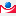 Муниципальная программа муниципального образования Тбилисский район "Развитие образования" 925070901 0 00 0000042019,0000,00042019,000"Обеспечение реализации муниципальной программы и прочие мероприятия в области образования"925070901 1 02 0000042019,0000,00042019,000Расходы на обеспечение функций  органов местного самоуправления925070901 1 02 001906348,9000,0006348,900Расходы на выплаты персоналу в целях обеспечения выполнения функций государственными(муниципальными) органами, казенными учреждениями, органами управления государственными  внебюджетными фондами925070901 1 02 001901005923,8005923,800Закупка товаров, работ и услуг для обеспечения государственных (муниципальных) нужд925070901 1 02 00190200422,1000,000422,100Иные бюджетные ассигнования925070901 1 02 001908003,0000,0003,000Расходы на обеспечение деятельности (оказания услуг) муниципальных учреждений - методические центры, централизованные бухгалтерии925070901 1 02 0059030837,8000,00030837,800Расходы на выплаты персоналу в целях обеспечения выполнения функций органов местного самоуправления, казенными учреждениями925070901 1 02 0059010028851,20028851,200Закупка товаров, работ и услуг для муниципальных нужд925070901 1 02 005902001974,6000,0001974,600Иные бюджетные ассигнования925070901 1 02 0059080012,0000,00012,000Мероприятия в области образования925070901 1 02 103001632,3000,0001632,300Закупка товаров, работ и услуг для обеспечения государственных (муниципальных) нужд925070901 1 02 10300200978,000978,000Социальное обеспечение и иные выплаты населению925070901 1 02 10300300417,000417,000Предоставление субсидий  бюджетным, автономным  учреждениям и иным некоммерческим организациям925070901 1 02 10300600237,300237,300Подготовка и повышение квалификации кадров925070901 1 02 10400200,0000,000200,000Предоставление субсидий  бюджетным, автономным  учреждениям и иным некоммерческим организациям925070901 1 02 10400600200,0000,000200,000Субвенция на осуществление государственных гарантий реализации прав на получение общедоступного и бесплатного образования925070901 1 02 608603000,0000,0003000,000Расходы на выплаты персоналу в целях обеспечения выполнения функций органов местного самоуправления, казенными учреждениями925070901 1 02 608601002600,0000,0002600,000Закупка товаров, работ и услуг для обеспечения государственных (муниципальных) нужд925070901 1 02 60860200400,0000,000400,000Муниципальная программа муниципального образования Тбилисский район "Дети Тбилисского района"925070903 0 00 00000430,4000,000430,400"Организация и проведение социально значимых мероприятий, направленных на поддержку семьи и детей, укрепление семейных ценностей и традиций с определением категории детей" 925070903 1 02 00000430,4000,000430,400Мероприятие по приобретению новогодних подарков 925070903 1 02 10280430,4000,000430,400Закупка товаров, работ и услуг для обеспечения государственных (муниципальных) нужд925070903 1 02 10280200430,400430,400Муниципальная программа муниципального образования Тбилисский район "Обеспечение безопасности населения"925070910 0 00 00000494,0000,000494,000"Укрепление правопорядка, профилактика правонарушений, усиление борьбы с преступностью в муниципальном образовании Тбилисский район"925070910 1 02 0000044,0000,00044,000Мероприятия, направленные на укрепление правопорядка , профилактику правонарушений, усиление борьбы с преступностью925070910 1 02 1042044,0000,00044,000Социальное обеспечение и иные выплаты населению925070910 1 02 1042030015,00015,000Предоставление субсидий  бюджетным, автономным  учреждениям и иным некоммерческим организациям925070910 1 02 1042060029,00029,000Федеральный проект "Безопасность дорожного движения"925070910 1 R3 00000450,0000,000450,000Мероприятия по предупреждению детского дорожно-транспортного травматизма925070910 1 R3 S247036,0000,00036,000Предоставление субсидий  бюджетным, автономным  учреждениям и иным некоммерческим организациям925070910 1 R3 S247060036,00036,000Субсидия на участие в осуществлении мероприятий по предупреждению детского дорожно-транспортного травматизма на территории муниципальных образований Краснодарского края925070910 1 R3 S2470414,0000,000414,000Предоставление субсидий  бюджетным, автономным  учреждениям и иным некоммерческим организациям925070910 1 R3 S2470600414,0000,000414,000Обеспечение деятельности подведомственных учреждений 925070972 6 00 000005857,700581,5006439,200Расходы на обеспечение деятельности (оказания услуг) муниципальных учреждений925070972 6 00 005905857,700581,5006439,200Предоставление субсидий  бюджетным, автономным  учреждениям и иным некоммерческим организациям925070972 6 00 005906005857,700581,5006439,200Социальная политика92510003973,9000,0003973,900Охрана семьи и детства92510043973,9000,0003973,900Муниципальная программа муниципального образования Тбилисский район "Развитие образования" 925100401 0 00 000003973,9000,0003973,900"Функционирование системы образования Тбилисского района"925100401 1 01 000003973,9000,0003973,900Мероприятия в области образования925100401 1 01 103000,0000,0000,000Социальное обеспечение и иные выплаты населению925100401 1 01 103003000,0000,000Субвенция на осуществление отдельных государственных полномочий по обеспечению выплаты компенсации части родительской платы за присмотр и уход за детьми, посещающими образовательные организации, реализующие образовательную программу дошкольного образования925100401 1 01 607103973,9000,0003973,900Закупка товаров, работ и услуг для обеспечения государственных (муниципальных) нужд925100401 1 01 6071020025,0000,00025,000Социальное обеспечение и иные выплаты населению925100401 1 01 607103003948,9003948,900"Обеспечение реализации муниципальной программы и прочие мероприятия в области образования"925100401 1 02 000000,0000,0000,000Субвенция на осуществление отдельных государственных полномочий по обеспечению бесплатным двухразовым питанием детей-инвалидов (инвалидов), не являющихся обучающимися с ограниченными возможностями здоровья, получающих начальное общее, основное общее и среднее общее образование в муниципальных общеобразовательных организациях925100401 1 02 635400,0000,0000,000Социальное обеспечение и иные выплаты населению925100401 1 02 635403000,0000,000Субсидии на организацию и обеспечение бесплатным горячим питанием обучающихся с ограниченными возможностями здоровья в муниципальных общеобразовательных организациях925100401 1 02 S35500,0000,0000,000Предоставление субсидий  бюджетным, автономным  учреждениям и иным некоммерческим организациям925100401 1 02 S35503000,0000,000Организация и обеспечение бесплатным горячим питанием обучающихся с ограниченными возможностями здоровья в муниципальных общеобразовательных организациях925100401 1 02 S35500,0000,0000,000Социальное обеспечение и иные выплаты населению925100401 1 02 S35503000,0000,0006Отдел  культуры администрации муниципального образования Тбилисский район92681789,300243,70082033,000Муниципальная программа муниципального образования Тбилисский район "Развитие культуры Тбилисского района"92611 0 00 0000081719,300243,70081963,000Дополнительное образование детей926070318656,000243,70018899,700Муниципальная программа муниципального образования Тбилисский район "Развитие культуры Тбилисского района"926070311 0 00 0000018656,000243,70018899,700"Реализация дополнительных предпрофессиональных общеобразовательных программ в области искусств"926070311 1 02 0000018656,000243,70018899,700Расходы на обеспечение деятельности (оказания услуг) муниципальных  учреждений926070311 1 02 0059017702,0000,00017702,000Предоставление субсидий  бюджетным, автономным  учреждениям и иным некоммерческим организациям926070311 1 02 0059060017702,00017702,000Мероприятия в области культуры926070311 1 02 10320821,800243,7001065,500Предоставление субсидий  бюджетным, автономным  учреждениям и иным некоммерческим организациям926070311 1 02 10320600821,800243,7001065,500Субвенция на осуществление отдельных государственных полномочий по предоставлению мер социальной поддержки в виде компенсации расходов на оплату жилых помещений, отопления и освещения педагогическим работникам муниципальных образовательных организаций, проживающим и работающим в сельских населенных пунктах, рабочих поселках (поселках городского типа) на территории Краснодарского края926070311 1 02 60820132,2000,000132,200Предоставление субсидий  бюджетным, автономным  учреждениям и иным некоммерческим организациям926070311 1 02 60820600132,2000,000132,200Культура  и  кинематография 926080063133,3000,00063133,300Культура 926080159237,3000,00059237,300Муниципальная программа муниципального образования Тбилисский район "Развитие культуры Тбилисского района"926080111 0 00 0000059237,3000,00059237,300"Организация библиотечного обслуживания населения муниципального образования Тбилисский район"926080111 1 03 0000020288,9000,00020288,900Расходы на обеспечение деятельности (оказания услуг) муниципальных  учреждений926080111 1 03 0059013680,0000,00013680,000Предоставление субсидий  бюджетным, автономным  учреждениям и иным некоммерческим организациям926080111 1 03 0059060013680,0000,00013680,000Мероприятия в области культуры926080111 1 03 10320440,1000,000440,100Предоставление субсидий  бюджетным, автономным  учреждениям и иным некоммерческим организациям926080111 1 03 10320600440,1000,000440,100Приобретение книжной продукции926080111 1 03 09010329,9280,000329,928Предоставление субсидий  бюджетным, автономным  учреждениям и иным некоммерческим организациям926080111 1 03 09010600329,928329,928Передача полномочий по организации библиотечного обслуживания  из поселений  в муниципальное образование Тбилисский район926080111 1 03 200205555,1720,0005555,172Предоставление субсидий  бюджетным, автономным  учреждениям и иным некоммерческим организациям926080111 1 03 200206005555,1725555,172Субсидии на организацию библиотечного облуживания населения, комплектование и обеспечение сохранности библиотечных фондов библиотек поселений, межпоселенческих библиотек926080111 1 03 L5190246,8000,000246,800Предоставление субсидий  бюджетным, автономным  учреждениям и иным некоммерческим организациям926080111 1 03 L5190600246,800246,800Организация библиотечного облуживания населения, комплектование и обеспечение сохранности библиотечных фондов библиотек поселений, межпоселенческих библиотек926080111 1 03 L519036,9000,00036,900Предоставление субсидий  бюджетным, автономным  учреждениям и иным некоммерческим организациям926080111 1 03 L519060036,90036,900"Создание условий для организации досуга и культуры"926080111 1 05 0000038948,4000,00038948,400Расходы на обеспечение деятельности (оказания услуг) муниципальных  учреждений926080111 1 05 0059023087,8000,00023087,800Предоставление субсидий  бюджетным, автономным  учреждениям и иным некоммерческим организациям926080111 1 05 0059060023087,80023087,800Мероприятия в области культуры926080111 1 05 103207266,3000,0007266,300Предоставление субсидий  бюджетным, автономным  учреждениям и иным некоммерческим организациям926080111 1 05 103206007266,3007266,300Субсидии на ремонт и укрепление материально-технической базы, техническое оснащение муниципальных учреждений культуры и (или) детских музыкальных школ, художественных школ, школ искусств, домов детского творчества926080111 1 05 S06407477,0000,0007477,000Предоставление субсидий  бюджетным, автономным  учреждениям и иным некоммерческим организациям926080111 1 05 S06406007477,0007477,000Ремонт и укрепление материально-технической базы, техническое оснащение муниципальных учреждений культуры и (или) детских музыкальных школ, художественных школ, школ искусств, домов детского творчества926080111 1 05 S06401117,3000,0001117,300Предоставление субсидий  бюджетным, автономным  учреждениям и иным некоммерческим организациям926080111 1 05 S06406001117,3001117,300Другие вопросы в области культуры, кинематографии92608043896,0000,0003896,000Муниципальная программа муниципального образования Тбилисский район "Обеспечение безопасности населения"926080410 0 00 0000070,0000,00070,000"Укрепление правопорядка, профилактика правонарушений, усиление борьбы с преступностью в муниципальном образовании Тбилисский район"926080410 1 02 0000070,0000,00070,000Мероприятия, направленные на укрепление правопорядка , профилактику правонарушений, усиление борьбы с преступностью926080410 1 02 1042070,0000,00070,000Закупка товаров, работ и услуг для обеспечения государственных (муниципальных) нужд926080410 1 02 1042020013,0000,00013,000Социальное обеспечение и иные выплаты населению926080410 1 02 1042030037,0000,00037,000Предоставление субсидий  бюджетным, автономным  учреждениям и иным некоммерческим организациям926080410 1 02 1042060020,0000,00020,000Муниципальная программа муниципального образования Тбилисский район "Развитие культуры Тбилисского района"926080411 0 00 000003826,0000,0003826,000"Руководство и управление в сфере культуры и искусства"926080411 1 01 000001788,3000,0001788,300Расходы на обеспечение функций органов местного самоуправления926080411 1 01 001901788,3000,0001788,300Расходы на выплаты персоналу в целях обеспечения выполнения функций государственными(муниципальными) органами, казенными учреждениями, органами управления государственными  внебюджетными фондами926080411 1 01 001901001622,5001622,500Закупка товаров, работ и услуг для обеспечения государственных (муниципальных) нужд926080411 1 01 00190200163,3002,500165,800Иные бюджетные ассигнования926080411 1 01 001908002,500-2,5000,000"Методическое обслуживание учреждений  культуры"926080411 1 04 000002037,7000,0002037,700Расходы на обеспечение деятельности (оказания услуг) муниципальных учреждений – МКУК "Тбилисский МЦК" 926080411 1 04 005902037,7000,0002037,700Расходы на выплаты персоналу в целях обеспечения выполнения функций государственными(муниципальными) органами, казенными учреждениями, органами управления государственными  внебюджетными фондами926080411 1 04 005901001944,3000,0001944,300Закупка товаров, работ и услуг для обеспечения государственных (муниципальных) нужд926080411 1 04 0059020092,4001,00093,400Иные бюджетные ассигнования926080411 1 04 005908001,000-1,0000,0007Отдел по физической культуре и спорту администрации муниципального образования Тбилисский район92939553,000-1638,00037915,000Муниципальная программа муниципального образования Тбилисский район"Развитие физической культуры и спорта"92909 0 00 0000039503,100-1638,00037865,100Физическая культура и спорт929110039553,000-1638,00037915,000Физическая культура 929110124726,800-1638,00023088,800Муниципальная программа муниципального образования Тбилисский район "Развитие физической культуры и спорта"929110109 0 00 0000024726,800-1638,00023088,800"Обеспечение деятельности муниципальных учреждений отрасли "Физическая культура и спорт", отрасли "Образование" 929110109 1 01 0000024726,800-1638,00023088,800Расходы на обеспечение деятельности (оказания услуг) муниципальных учреждений (МАУ СК"ОЛИМП")929110109 1 01 0059018589,5000,00018589,500Предоставление субсидий  бюджетным, автономным  учреждениям и иным некоммерческим организациям929110109 1 01 0059060018589,50018589,500Приобретение муниципальными учреждениями движимого имущества929110109 1 01 090102849,2000,0002849,200Предоставление субсидий  бюджетным, автономным  учреждениям и иным некоммерческим организациям929110109 1 01 090106002849,2002849,200Мероприятия в области  физической культуры929110109 1 01 103401100,0000,0001100,000Предоставление субсидий  бюджетным, автономным  учреждениям и иным некоммерческим организациям929110109 1 01 103406001100,0001100,000Проведение углубленного медицинского осмотра занимающихся на отделениях по видам спорта929110109 1 01 105401638,000-1638,0000,000Предоставление субсидий  бюджетным, автономным  учреждениям и иным некоммерческим организациям929110109 1 01 105406001638,000-1638,0000,000Субвенция на осуществление отдельных государственных полномочий по предоставлению социальной поддержки отдельным категориям работников муниципальных физкультурно спортивных организаций отрасли "Физическая культура и спорт" и муниципальных организаций дополнительного образования, реализующих дополнительные общеобразовательные программы в области физической культуры и спорта, отрасли "Образование"929110109 1 01 6074078,2000,00078,200Предоставление субсидий  бюджетным, автономным  учреждениям и иным некоммерческим организациям929110109 1 01 6074060078,20078,200Субсидия на обеспечение условий для развития физической культуры и массового спорта в части оплаты труда инструкторов по спорту929110109 1 01 S2820434,1000,000434,100Предоставление субсидий  бюджетным, автономным  учреждениям и иным некоммерческим организациям929110109 1 01 S2820600434,100434,100Обеспечение условий для развития физической культуры и массового спорта в части оплаты труда инструкторов по спорту929110109 1 01 S282037,8000,00037,800Предоставление субсидий  бюджетным, автономным  учреждениям и иным некоммерческим организациям929110109 1 01 S282060037,80037,800Массовый спорт929110213083,1000,00013083,100Муниципальная программа муниципального образования Тбилисский район"Развитие физической культуры и спорта"929110209 0 00 0000013083,1000,00013083,100"Обеспечение деятельности муниципальных учреждений отрасли "Физическая культура и спорт", отрасли "Образование" 929110209 1 01 0000011527,6000,00011527,600Расходы на обеспечение деятельности (оказания услуг) муниципальных учреждений929110209 1 01 0059011527,6000,00011527,600Предоставление субсидий  бюджетным, автономным  учреждениям и иным некоммерческим организациям929110209 1 01 0059060011527,6000,00011527,600"Реализация единого календарного плана физкультурных мероприятий и спортивных мероприятий муниципального образования Тбилисский район"92911 0209 1 02 000001555,5000,0001555,500Мероприятия в области массового спорта929110209 1 02 103501555,5000,0001555,500Расходы на выплаты персоналу в целях обеспечения выполнения функций государственными(муниципальными) органами, казенными учреждениями,органами управления государственными  внебюджетными фондами929110209 1 02 103501001156,7000,0001156,700Закупка товаров, работ и услуг для обеспечения государственных (муниципальных) нужд929110209 1 02 10350200216,300216,300Социальное обеспечение и иные выплаты населению929110209 1 02 10350300182,500182,500Другие вопросы в области физической культуры и спорта92911051743,1000,0001743,100Муниципальная программа муниципального образования Тбилисский район "Муниципальная политика и развитие гражданского общества"929110502 0 00 0000049,9000,00049,900Подпрограмма "Информатизация в муниципальном образовании Тбилисский район"929110502 3 00 0000049,9000,00049,900Информатизация в муниципальном образовании Тбилисский район929110502 3 01 0000049,9000,00049,900Расходы по обеспечению деятельности органов местного самоуправления929110502 3 01 1001049,9000,00049,900Закупка товаров, работ и услуг для обеспечения государственных (муниципальных) нужд929110502 3 01 1001020049,9000,00049,900Муниципальная программа муниципального образования Тбилисский район "Развитие физической культуры и спорта"929110509 0 00 000001693,2000,0001693,200"Отдельные мероприятия по реализации муниципальной программы"929110509 1 03 000001693,2000,0001693,200Расходы на обеспечение функций органов местного самоуправления929110509 1 03 001901693,2000,0001693,200Расходы на выплаты персоналу в целях обеспечения выполнения функций государственными(муниципальными) органами, казенными учреждениями, органами управления государственными  внебюджетными фондами929110509 1 03 001901001622,4001622,400Закупка товаров, работ и услуг для обеспечения государственных (муниципальных) нужд929110509 1 03 0019020070,4000,00070,400Иные бюджетные ассигнования929110509 1 03 001908000,4000,0000,4008Отдел по делам молодежи администрации муниципального образования Тбилисский район9347813,1000,0007813,100Образование93407007813,1000,0007813,100Муниципальная программа муниципального образования Тбилисский район "Молодежь Тбилисского района"934070008 0 00 000007779,5000,0007779,500Молодежная политика93407076071,2000,0006071,200Муниципальная программа муниципального образования Тбилисский район "Молодежь Тбилисского района"934070708 0 00 000006037,6000,0006037,600"Организация и проведение акций, семинаров, фестивалей, конкурсов и других мероприятий"934070708 1 01 000001387,9000,0001387,900Мероприятия в области молодежной политики934070708 1 01 103101387,9000,0001387,900Закупка товаров, работ и услуг для обеспечения государственных (муниципальных) нужд934070708 1 01 103102001238,3001238,300Социальное обеспечение и иные выплаты населению934070708 1 01 10310300149,6000,000149,600"Мероприятия , направленные на формирование здорового образа жизни молодежи"934070708 1 02 00000340,8000,000340,800Мероприятия в области молодежной политики934070708 1 02 10310340,8000,000340,800Расходы на выплаты персоналу в целях обеспечения выполнения функций государственными (муниципальными) органами, казенными учреждениями,органами управления государственными  внебюджетными фондами934070708 1 02 10310100300,0000,000300,000Закупка товаров, работ и услуг для обеспечения государственных (муниципальных) нужд934070708 1 02 1031020040,8000,00040,800"Реализация муниципальных функций в области молодежной политики муниципальными бюджетными, казенными учреждениями и органами исполнительной власти муниципального образования Тбилисский район"934070708 1 04 00000  4308,9000,0004308,900Расходы на обеспечение деятельности (оказания услуг) муниципальных учреждений934070708 1 04 005904308,9000,0004308,900Расходы на выплаты персоналу в целях обеспечения выполнения функций государственными (муниципальными) органами, казенными учреждениями,органами управления государственными  внебюджетными фондами934070708 1 04 005901004066,9004066,900Закупка товаров, работ и услуг для обеспечения государственных (муниципальных) нужд934070708 1 04 00590200237,5000,000237,500Иные бюджетные ассигнования934070708 1 04 005908004,5000,0004,500Муниципальная программа муниципального образования Тбилисский район "Обеспечение безопасности населения"934070710 0 00 0000033,6000,00033,600"Укрепление правопорядка, профилактика правонарушений, усиление борьбы с преступностью в муниципальном образовании Тбилисский район"934070710 1 02 0000023,6000,00023,600Мероприятия, направленные на укрепление правопорядка , профилактику правонарушений, усиление борьбы с преступностью934070710 1 02 1042023,6000,00023,600Закупка товаров, работ и услуг для обеспечения государственных (муниципальных) нужд934070710 1 02 1042020012,6000,00012,600Социальное обеспечение и иные выплаты населению934070710 1 02 1042030011,0000,00011,000Подпрограмма "Профилактика терроризма и экстремизма в муниципальном образовании Тбилисский район"934070710 2 00 0000010,0000,00010,000Проведение информационно-пропагандистского сопровождения антитеррористической деятельности на территории муниципального образования Тбилисский район934070710 2 03 0000010,0000,00010,000Мероприятия в области молодежной политики934070710 2 03 1031010,0000,00010,000Закупка товаров, работ и услуг для обеспечения государственных (муниципальных) нужд934070710 2 03 1031020010,0000,00010,000Другие вопросы в области образования93407091741,9000,0001741,900Муниципальная программа муниципального образования Тбилисский район "Молодежь Тбилисского района"934070908 0 00 000001741,9000,0001741,900Расходы на обеспечение функций органов местного самоуправления934070908 1 04 001901741,9000,0001741,900Расходы на выплаты персоналу в целях обеспечения выполнения функций государственными(муниципальными) органами, казенными учреждениями, органами управления государственными  внебюджетными фондами934070908 1 04 001901001662,3001662,300Закупка товаров, работ и услуг для обеспечения государственных (муниципальных) нужд934070908 1 04 0019020078,20078,200Иные бюджетные ассигнования934070908 1 04 001908001,4000,0001,400ВСЕГО1692516,72034247,3001726764,020Приложение 6Приложение 6Приложение 6Приложение 6к решению Совета муниципальногок решению Совета муниципальногок решению Совета муниципальногок решению Совета муниципальногообразования Тбилисский районобразования Тбилисский районот 27.10.2022 г.  № 221от 27.10.2022 г.  № 221от 27.10.2022 г.  № 221от 27.10.2022 г.  № 221«Приложение 10«Приложение 10«Приложение 10«Приложение 10УтвержденаУтвержденаУтвержденаУтвержденарешением Совета муниципального решением Совета муниципального решением Совета муниципального решением Совета муниципального образования Тбилисский районобразования Тбилисский районобразования Тбилисский районобразования Тбилисский районот 29 декабря 2021 г. № 121от 29 декабря 2021 г. № 121от 29 декабря 2021 г. № 121от 29 декабря 2021 г. № 121ВЕДОМСТВЕННАЯ СТРУКТУРАВЕДОМСТВЕННАЯ СТРУКТУРАВЕДОМСТВЕННАЯ СТРУКТУРАВЕДОМСТВЕННАЯ СТРУКТУРАВЕДОМСТВЕННАЯ СТРУКТУРАВЕДОМСТВЕННАЯ СТРУКТУРАВЕДОМСТВЕННАЯ СТРУКТУРАВЕДОМСТВЕННАЯ СТРУКТУРАВЕДОМСТВЕННАЯ СТРУКТУРАВЕДОМСТВЕННАЯ СТРУКТУРАВЕДОМСТВЕННАЯ СТРУКТУРАрасходов бюджета муниципального образования Тбилисский район на 2023 и 2024 годы расходов бюджета муниципального образования Тбилисский район на 2023 и 2024 годы расходов бюджета муниципального образования Тбилисский район на 2023 и 2024 годы расходов бюджета муниципального образования Тбилисский район на 2023 и 2024 годы расходов бюджета муниципального образования Тбилисский район на 2023 и 2024 годы расходов бюджета муниципального образования Тбилисский район на 2023 и 2024 годы расходов бюджета муниципального образования Тбилисский район на 2023 и 2024 годы расходов бюджета муниципального образования Тбилисский район на 2023 и 2024 годы расходов бюджета муниципального образования Тбилисский район на 2023 и 2024 годы расходов бюджета муниципального образования Тбилисский район на 2023 и 2024 годы расходов бюджета муниципального образования Тбилисский район на 2023 и 2024 годы   (тыс. руб.)№ п/пНаименованиеВедРЗПРЦСРВРИзменения Уточнено на 2023 год, суммаИзменения Уточнено на 2024 год,№ п/пНаименованиеВедРЗПРЦСРВРсуммасумма№ п/пНаименованиеВедРЗПРЦСРВР12345678910111Администрация  муниципального  образования Тбилисский район9020,000889526,0000,000277182,300Общегосударственные вопросы902010,000109149,4000,000109146,200Обеспечение деятельности высшего органа исполнительной власти муниципального образования Тбилисский район902010270 0 00 000000,0002093,6000,0002093,600Функционирование высшего должностного лица  муниципального образования902010270 1 00 000000,0002093,6000,0002093,600Функционирование высшего должностного лица  муниципального образования902010270 1 00 000000,0002093,6000,0002093,600Расходы на обеспечение функций органов местного самоуправления902010270 1 00 001900,0002093,6000,0002093,600Расходы на выплаты персоналу в целях обеспечения выполнения функций государственными (муниципальными) органами, казенными учреждениями,органами управления государственными  внебюджетными фондами902010270 1 00 001901000,0002093,6000,0002093,600Функционирование законодательных (представительных) органов государственной власти и представительных органов муниципальных образований90201030,00076,8000,00076,800Обеспечение деятельности Совета муниципального образования Тбилисский район902010371 0 00 000000,00076,8000,00076,800Обеспечение функционирования Совета муниципального образования Тбилисский район902010371 1 00 000000,00076,8000,00076,800Расходы на выплаты персоналу в целях обеспечения выполнения функций государственными (муниципальными) органами, казенными учреждениями,органами управления государственными  внебюджетными фондами902010371 1 00 001901000,00076,8000,00076,800Функционирование местных администраций90201040,00046271,8000,00046271,800Обеспечение деятельности администрации муниципального образования Тбилисский район902010472 0 00 000000,00046271,8000,00046271,800Обеспечение функционирования администрации муниципального образования902010472 1 00 000000,00036153,7000,00036153,700Расходы на обеспечение функций органов местного самоуправления902010472 1 00 001900,00036153,7000,00036153,700Расходы на выплаты персоналу в целях обеспечения выполнения функций государственными(муниципальными) органами, казенными учреждениями,органами управления государственными  внебюджетными фондами902010472 1 00 001901000,00035782,1000,00035782,100Закупка товаров, работ и услуг для обеспечения государственных (муниципальных) нужд902010472 1 00 001902000,000224,0000,000224,000Иные бюджетные ассигнования902010472 1 00 001908000,000147,6000,000147,600Обеспечение отдельных государственных полномочий Краснодарского края902 01 04 72 2 00 000000,00010118,1000,00010118,100Субвенция на осуществление отдельных государственных полномочий по ведению учета граждан отдельных категорий в качестве нуждающихся в жилых помещениях  902010472 2 00 608700,000723,4000,000723,400Расходы на выплаты персоналу в целях обеспечения выполнения функций государственными(муниципальными) органами, казенными учреждениями, органами управления государственными  внебюджетными фондами902010472 2 00 60870100642,400642,400Закупка товаров, работ и услуг для обеспечения государственных (муниципальных) нужд902010472 2 00 608702000,00081,0000,00081,000Субвенция на осуществление отдельных государственных полномочий по организации и осуществлению  деятельности по опеке и попечительству в отношении несовершеннолетних902010472 2 00 608800,0000,0000,0000,000Расходы на выплаты персоналу в целях обеспечения выполнения функций государственными(муниципальными) органами, казенными учреждениями,органами управления государственными  внебюджетными фондами902010472 2 00 608801000,0000,000Закупка товаров, работ и услуг для обеспечения государственных (муниципальных) нужд902010472 2 00 608802000,0000,000 Субвенция на осуществление отдельных государственных полномочий по созданию и организации деятельности комиссий по делам несовершеннолетних и защите их прав902010472 2 00 608900,0000,0000,0000,000Расходы на выплаты персоналу в целях обеспечения выполнения функций государственными (муниципальными) органами, казенными учреждениями, органами управления государственными  внебюджетными фондами902010472 2 00 608901000,0000,000Закупка товаров, работ и услуг для обеспечения государственных (муниципальных) нужд902010472 2 00 608902000,0000,000Субвенция на осуществление отдельных  государственных полномочий  Краснодарского края по организации оздоровления и отдыха детей 902010472 2 00 609000,0000,0000,0000,000Расходы на выплаты персоналу в целях обеспечения выполнения функций государственными(муниципальными) органами, казенными учреждениями, органами управления государственными  внебюджетными фондами902010472 2 00 609001000,0000,000Закупка товаров, работ и услуг для обеспечения государственных (муниципальных) нужд902010472 2 00 609002000,0000,000Субвенция на осуществление отдельных государственных полномочий Краснодарского края по поддержке сельскохозяйственного производства902010472 2 00 609100,0001447,2000,0001447,200Расходы на выплаты персоналу в целях обеспечения выполнения функций государственными(муниципальными) органами, казенными учреждениями, органами управления государственными  внебюджетными фондами902010472 2 00 609101001285,2001285,200Закупка товаров, работ и услуг для обеспечения государственных (муниципальных) нужд902010472 2 00 609102000,000162,0000,000162,000Субвенция на осуществление отдельных государственных полномочий по выявлению обстоятельств, свидетельствующих о необходимости оказания детям-сиротам и детям, оставшимся без попечения родителей, лицам из числа детей-сирот и детей, оставшихся без попечения родителей, содействия в преодолении трудной жизненной ситуации, и осуществлению контроля за использованием детьми-сиротами и детьми, оставшимися без попечения родителей, лицами из числа детей-сирот и детей, оставшихся без попечения родителей, предоставленных им жилых помещений специализированного жилищного фонда902010472 2 00 623400,0000,0000,0000,000Расходы на выплаты персоналу в целях обеспечения выполнения функций государственными(муниципальными) органами, казенными учреждениями, органами управления государственными  внебюджетными фондами902010472 2 00 623401000,0000,000Закупка товаров, работ и услуг для обеспечения государственных (муниципальных) нужд902010472 2 00 623402000,0000,000Субвенция на осуществление отдельных государственных полномочий по выявлению обстоятельств, свидетельствующих о необходимости оказания детям-сиротам и детям, оставшимся без попечения родителей, лицам из числа детей-сирот и детей, оставшихся без попечения родителей, содействия в преодолении трудной жизненной ситуации, и осуществлению контроля за использованием детьми-сиротами и детьми, оставшимися без попечения родителей, лицами из числа детей-сирот и детей, оставшихся без попечения родителей, предоставленных им жилых помещений специализированного жилищного фонда902010472 2 00 691700,000492,2000,000492,200Расходы на выплаты персоналу в целях обеспечения выполнения функций государственными(муниципальными) органами, казенными учреждениями, органами управления государственными  внебюджетными фондами902010472 2 00 69170100411,200411,200Закупка товаров, работ и услуг для обеспечения государственных (муниципальных) нужд902010472 2 00 6917020081,00081,000Субвенция на осуществление отдельных  государственных полномочий  Краснодарского края по организации оздоровления и отдыха детей 902010472 2 00 691800,000723,6000,000723,600Расходы на выплаты персоналу в целях обеспечения выполнения функций государственными(муниципальными) органами, казенными учреждениями, органами управления государственными  внебюджетными фондами902010472 2 00 69180100642,600642,600Закупка товаров, работ и услуг для обеспечения государственных (муниципальных) нужд902010472 2 00 6918020081,00081,000Субвенция на осуществление отдельных государственных полномочий по организации и осуществлению  деятельности по опеке и попечительству в отношении несовершеннолетних902010472 2 00 691900,0003789,0000,0003789,000Расходы на выплаты персоналу в целях обеспечения выполнения функций государственными(муниципальными) органами, казенными учреждениями,органами управления государственными  внебюджетными фондами902010472 2 00 691901003384,0003384,000Закупка товаров, работ и услуг для обеспечения государственных (муниципальных) нужд902010472 2 00 69190200405,000405,000 Субвенция на осуществление отдельных государственных полномочий по созданию и организации деятельности комиссий по делам несовершеннолетних и защите их прав902010472 2 00 692000,0002942,7000,0002942,700Расходы на выплаты персоналу в целях обеспечения выполнения функций государственными (муниципальными) органами, казенными учреждениями, органами управления государственными  внебюджетными фондами902010472 2 00 692001002719,7002719,700Закупка товаров, работ и услуг для обеспечения государственных (муниципальных) нужд902010472 2 00 69200200223,000223,000Судебная система90201050,00024,7000,00021,500Субвенция на осуществление полномочий по составлению (изменению) списков кандидатов в присяжные заседатели федеральных судов общей юриспруденции в Российской Федерации902010572 2 00 512000,00024,7000,00021,500Закупка товаров, работ и услуг для обеспечения государственных (муниципальных) нужд902010572 2 00 5120020024,70021,500Резервный фонд90201110,000500,0000,000500,000Финансовое обеспечение непредвиденных расходов 902011172 4 00 000000,000500,0000,000500,000Резервный фонд администрации  муниципального образования Тбилисский район902011172 4 00 100300,000500,0000,000500,000Иные бюджетные ассигнования902011172 4 00 100308000,000500,0000,000500,000Другие общегосударственные  расходы90201130,00060182,5000,00060182,500Обеспечение по хозяйственному обслуживанию902011372 3 00 000000,00044604,1000,00044604,100Расходы на обеспечение деятельности (оказания услуг) муниципальных учреждений902011372 3 00 005900,00044604,1000,00044604,100Расходы на выплаты персоналу в целях обеспечения выполнения функций государственными(муниципальными) органами, казенными учреждениями, органами управления государственными  внебюджетными фондами902011372 3 00 005901000,00029473,4000,00029473,400Закупка товаров, работ и услуг для обеспечения государственных (муниципальных) нужд902011372 3 00 005902000,00014418,5000,00014418,500Иные бюджетные ассигнования902011372 3 00 005908000,000712,2000,000712,200Реализация муниципальных функций, связанных с муниципальным управлением902011372 5 00 000000,00011673,5000,00011673,500Расходы на обеспечение деятельности (оказания услуг) муниципальных учреждений - Централизованная бухгалтерия муниципального образования Тбилисский район902011372 5 00 005900,0008570,9000,0008570,900Расходы на выплаты персоналу в целях обеспечения выполнения функций государственными(муниципальными) органами, казенными учреждениями, органами управления государственными  внебюджетными фондами902011372 5 00 005901000,0007751,8000,0007751,800Закупка товаров, работ и услуг для обеспечения государственных (муниципальных) нужд902011372 5 00 005902000,000817,1000,000817,100Иные бюджетные ассигнования902011372 5 00 005908000,0002,0000,0002,000Расходы на обеспечение деятельности (оказания услуг) муниципальных учреждений -МКУ "Управление муниципальными закупками муниципального образования Тбилисский район"902011372 5 00 005900,0002674,6000,0002674,600Расходы на выплаты персоналу в целях обеспечения выполнения функций государственными(муниципальными) органами, казенными учреждениями, органами управления государственными  внебюджетными фондами902011372 5 00 005901000,0002543,7000,0002543,700Закупка товаров, работ и услуг для обеспечения государственных (муниципальных) нужд902011372 5 00 005902000,000129,9000,000129,900Иные бюджетные ассигнования902011372 5 00 005908000,0001,0000,0001,000Ведомственная целевая программа "Поддержка и развитие кубанского казачества в муниципальном образовании Тбилисский район"902011372 5 00 101500,000428,0000,000428,000Проведение мероприятий по развитию кубанского казачества в муниципальном образовании Тбилисский район902011372 5 00 101500,000428,0000,000428,000Предоставление субсидий  бюджетным, автономным  учреждениям и иным некоммерческим организациям902011372 5 00 101506000,000428,0000,000428,000Муниципальная программа муниципального образования Тбилисский район "Муниципальная политика и развитие гражданского общества"902011302 0 00 000000,0003292,9000,0003292,900Подпрограмма "Гармонизация межнациональных отношений и развитие национальных культур в муниципальном образовании Тбилисский район"902011302 1 00 000000,00033,0000,00033,000"Проведение районных мероприятий, посвященных Дню народного единства"902011302 1 01 000000,00033,0000,00033,000Мероприятия праздничных дней и памятных дат, проводимых администрацией муниципального образования902011302 1 01 100700,00033,0000,00033,000Закупка товаров, работ и услуг для обеспечения государственных (муниципальных) нужд902011302 1 01 100702000,00033,0000,00033,000Подпрограмма  "Государственные и профессиональные праздники, юбилейные и памятные даты, отмечаемые в муниципальном образовании Тбилисский район"902011302 2 00 000000,0001317,0000,0001317,000"Организация и проведение мероприятий по празднованию праздничных дней, памятных дат, исторических и знаменательных событий Росии, Краснодарского края и Тбилисского района"902011302 2 01 000000,0001317,0000,0001317,000Мероприятия праздничных дней и памятных дат, проводимых администрацией муниципального образования902011302 2 01 100700,0001317,0000,0001317,000Закупка товаров, работ и услуг для обеспечения государственных (муниципальных) нужд902011302 2 01 100702000,0001240,0000,0001240,000Социальное обеспечение и иные выплаты населению902011302 2 01 100703000,00077,0000,00077,000Подпрограмма "Информатизация в муниципальном образовании Тбилисский район"902011302 3 00 000000,0001942,9000,0001942,900Информатизация в муниципальном образовании Тбилисский район902011302 3 01 000000,0001942,9000,0001942,900Расходы по обеспечению деятельности органов местного самоуправления902011302 3 01 100100,0001942,9000,0001942,900Закупка товаров, работ и услуг для обеспечения государственных (муниципальных) нужд902011302 3 01 100102000,0001942,9000,0001942,900Муниципальная программа муниципального образования Тбилисский район "Формирование и продвижение экономического и инвестиционно привлекательного образа Тбилисского района за его пределами"902011307 0 00 000000,000612,0000,000612,000"Участие в международном инвестиционном форуме в г.Сочи"9020113 07 1 01 00000  0,000442,0000,000442,000Формирование и продвижение экономического и инвестиционно привлекательного образа муниципального образования Тбилисский район902011307 1 01 104300,000442,0000,000442,000Закупка товаров, работ и услуг для обеспечения государственных (муниципальных) нужд902011307 1 01 104302000,000442,0000,000442,000"Модернизация инвестиционного портала путем поставки и внедрения готового решения "Инвестпортал" 902011307 1 03 000000,000170,0000,000170,000Формирование и продвижение экономического и инвестиционно привлекательного образа муниципального образования Тбилисский район902011307 1 03 104300,000170,0000,000170,000Закупка товаров, работ и услуг для обеспечения государственных (муниципальных) нужд902011307 1 03 104302000,000170,0000,000170,000Национальная оборона90202000,00020,0000,00020,000Мобилизационная подготовка экономики90202040,00020,0000,00020,000Другие непрограмные направления деятельности органов местного самоуправления902020499 9 00 000000,00020,0000,00020,000Мероприятия по обеспечению мобилизационной готовности экономики902020499 9 00 101200,00020,0000,00020,000Закупка товаров, работ и услуг для обеспечения государственных (муниципальных) нужд902020499 9 00 101202000,00020,0000,00020,000Национальная безопасность и правоохранительная деятельность90203000,00017587,7000,00017578,700Защита населения и территории от чрезвычайных ситуаций природного и техногенного характера, пожарная безопасность90203100,00017516,7000,00017507,700Муниципальная программа муниципального образования Тбилисский район "Обеспечение безопасности населения"902031010 0 00 000000,00017516,7000,00017507,700"Предупреждение и ликвидация чрезвычайных ситуаций, стихийных бедствий и их последствий в муниципальном образовании Тбилисский район"902031010 1 01 00000  0,00017506,7000,00017497,700Расходы на обеспечение деятельности (оказания услуг) муниципальных учреждений - Муниципальное казенное учреждение "Служба по делам гражданской обороны и чрезвычайным ситуациям"902031010 1 01 005900,00015788,7000,00015779,700Расходы на выплаты персоналу в целях обеспечения выполнения функций государственными (муниципальными) органами, казенными учреждениями,органами управления государственными  внебюджетными фондами902031010 1 01 005901000,00013740,7000,00013740,700Закупка товаров, работ и услуг для обеспечения государственных (муниципальных) нужд902031010 1 01 005902000,0002021,1000,0002012,100Иные бюджетные ассигнования902031010 1 01 005908000,00026,9000,00026,900Мероприятия по предупреждению  и ликвидации последствий чрезвычайных ситуаций и стихийных бедствий  902031010 1 01 101400,0001592,0000,0001592,000Закупка товаров, работ и услуг для обеспечения государственных (муниципальных) нужд902031010 1 01 101402000,0001592,0000,0001592,000Субвенция на осуществление отдельных государственных полномочий Краснодарского края по формированию и утверждению списков граждан, лишившихся жилого помещения в результате чрезвычайных ситуаций902031010 1 01 600700,00063,0000,00063,000Закупка товаров, работ и услуг для обеспечения государственных (муниципальных) нужд902031010 1 01 600702000,00063,0000,00063,000Субвенция на осуществление отдельных государственных полномочий Краснодарского края по формированию и утверждению списков граждан Российской Федерации, пострадавших в результате чрезвычайных ситуаций региональгого и межмуниципального характера на территории Краснодарскогокрая, и членов семей граждан Российской Федерации, погибших (умерших) в результате этих чрезвычайных ситуаций902031010 1 01 626000,00063,0000,00063,000Закупка товаров, работ и услуг для обеспечения государственных (муниципальных) нужд902031010 1 01 626002000,00063,0000,00063,000Подпрограмма "Профилактика терроризма и экстремизма в муниципальном образовании Тбилисский район"902031010 2 00 000000,00010,0000,00010,000Проведение информационно-пропагандистского сопровождения антитеррористической деятельности на территории муниципального образования Тбилисский район902031010 2 03 000000,00010,0000,00010,000Комплексные меры  по профилактике терроризма 902031010 2 03 102000,00010,0000,00010,000Закупка товаров, работ и услуг для обеспечения государственных (муниципальных) нужд902031010 2 03 102002000,00010,0000,00010,000Другие вопросы в области национальной безопасности и правоохранительной деятельности90203140,00071,0000,00071,000Муниципальная программа муниципального образования Тбилисский район "Обеспечение безопасности населения"902031410 0 00 000000,00071,0000,00071,000"Укрепление правопорядка, профилактика правонарушений, усиление борьбы с преступностью в муниципальном образовании Тбилисский район"902031410 1 02 000000,00055,0000,00055,000Мероприятия, направленные на укрепление правопорядка, профилактику правонарушений, усиление борьбы с преступностью902031410 1 02 104200,00055,0000,00055,000Закупка товаров, работ и услуг для обеспечения государственных (муниципальных) нужд902031410 1 02 104202000,00055,0000,00055,000"Обеспечение пожарной безопасности в муниципальном образовании Тбилисский район"902031410 1 05 000000,00016,0000,00016,000Мероприятия по пожарной безопасности902031410 1 05 101900,00016,0000,00016,000Закупка товаров, работ и услуг для обеспечения государственных (муниципальных) нужд902031410 1 05 101902000,00016,0000,00016,000Национальная экономика90204000,00035294,0000,00039405,400Сельское хозяйство90204050,00014263,9000,00020230,900Муниципальная программа муниципального образования тбилисский район "Развитие сельского хозяйства и регулирование рынков сельскохозяйственной продукции сырья и продовольствия"902040519 0 00 000000,00014263,9000,00020230,900"Выплаты субсидий  на развитие предпринимательства в АПК,улучшение материального положения жителей сельской местности"902040519 1 01 000000,00013229,0000,00019196,000Субвенции на осуществление отдельных государственных полномочий Краснодарского края по поддержке сельскохозяйственного производства902040519 1 01 609100,00013229,0000,00019196,000Иные бюджетные ассигнования902040519 1 01 6091080013229,00019196,000"Организация мероприятий при осуществлении деятельности по обращению с животными без владельцев на территории муниципального образования Тбилисский район"902040519 1 02 000000,000517,0000,000517,000Субвенции на осуществление государственных полномочий Краснодарского края в области обращения с животными, предусмотренных законодательством в области обращения с животными, в том числе организации мероприятий при осуществлении деятельности по обращению с животными без владельцев на территории муниципальных образований Краснодарского края902040519 1 02 616500,000517,0000,000517,000Закупка товаров, работ и услуг для обеспечения государственных (муниципальных) нужд902040519 1 02 61650200517,000517,000"Организация и проведение районных мероприятий в области агропромышленного комплекса"902040519 1 04 000000,000517,9000,000517,900Проведение мероприятия районного праздника "День Урожая" 902040519 1 04 104800,000517,9000,000517,900Закупка товаров, работ и услуг для обеспечения государственных (муниципальных) нужд902040519 1 04 104802000,00097,9000,00097,900Социальное обеспечение и иные выплаты населению902040519 1 04 104803000,000420,0000,000420,000Транспорт90204080,00013209,6000,00011354,000Муниципальная программа муниципального образования Тбилисский район  "Развитие пассажирского транспорта в Тбилисском районе"902040815 0 00 000000,00013209,6000,00011354,000"Субсидии на компенсацию выпадающих доходов из-за разницы между установленным тарифом и экономически обоснованным тарифом транспортного предприятия"902040815 1 01 000000,0005534,0000,0005534,000Мероприятия в области транспортного обслуживания902040815 1 01 102200,0005534,0000,0005534,000Иные бюджетные ассигнования902040815 1 01 102208000,0005534,0000,0005534,000Приобретение подвижного состава902040815 1 02 000000,0007675,6000,0005820,000Мероприятия в области транспортного обслуживания902040815 1 02 102200,0007675,6000,0005820,000Закупка товаров, работ и услуг для обеспечения государственных (муниципальных) нужд902040815 1 02 102202000,0007675,6000,0005820,000Другие вопросы в области национальной экономики90204120,0007820,5000,0007820,500Реализация муниципальных функций, связанных с муниципальным управлением902041272 5 00 000000,0005940,3000,0005940,300Расходы на обеспечение деятельности (оказания услуг) муниципальных учреждений - муниципальное казенное учреждение "Управление капитального строительства" 902041272 5 00 005900,0005940,3000,0005940,300Расходы на выплаты персоналу в целях обеспечения выполнения функций государственными(муниципальными) органами, казенными учреждениями ,органами управления государственными  внебюджетными фондами902041272 5 00 005901000,0005591,3000,0005591,300Закупка товаров, работ и услуг для обеспечения государственных (муниципальных) нужд902041272 5 00 005902000,000257,2000,000257,200Иные бюджетные ассигнования902041272 5 00 005908000,00091,8000,00091,800Муниципальная программа муниципального образования Тбилисский район "Поддержка малого и среднего предпринимательства в муниципальном образовании Тбилисский район"902041206 0 00 000000,0001880,2000,0001880,200"Пропаганда и популяризация предпринимательской деятельности"902041206 1 01 000000,00040,0000,00040,000Мероприятия района, направленные на поддержку малого и среднего предпринимательства902041206 1 01 102100,00040,0000,00040,000Закупка товаров, работ и услуг для обеспечения государственных (муниципальных) нужд902041206 1 01 102102000,00040,0000,00040,000Финансовая поддержка субъектов малого и среднего предпринимательства и организаций, обеспечивающих инфраструктуру поддержки субъектов малого и среднего предпринимательства902041206 1 02 000000,0001840,2000,0001840,200Расходы на обеспечение деятельности (оказания услуг) муниципальных учреждений902041206 1 02 005900,0001840,2000,0001840,200Предоставление субсидий  бюджетным, автономным  учреждениям и иным некоммерческим организациям902041206 1 02 005906000,0001840,2000,0001840,200Жилищно-коммунальное хозяйство90205000,00010909,3000,00010909,300Коммунальное хозяйство90205020,00010796,9000,00010796,900Муниципальная программа муниципального образования Тбилисский район "Энергосбережение и повышение энергетической эффективности"902050213 0 00 000000,00010796,9000,00010796,900"Субсидии на компенсацию выпадающих доходов из-за разницы между установленным тарифом и экономически обоснованным тарифом" 902050213 1 02 000000,0004284,7000,0004284,700Мероприятия по предоставлению субсидий муниципальным унитарным предприятиям 902050213 1 02 100900,0004284,7000,0004284,700Иные бюджетные ассигнования902050213 1 02 100908000,0004284,7000,0004284,700"Модернизация и техническое перевооружение котельных, работающих на неэффективных видах топлива"902050213 1 03 000000,0006512,2000,0006512,200Мероприятия в области коммунального хозяйства902050213 1 03 102400,0006512,2000,0006512,200Закупка товаров, работ и услуг для обеспечения государственных (муниципальных) нужд902050213 1 03 102402000,0006512,2000,0006512,200Другие вопросы в области жилищно- коммунального хозяйства90205050,000112,4000,000112,400Мероприятия по проведению капитального ремонта общего имущества собственников помещений в многоквартирных домах902050599 9 00 104400,000112,4000,000112,400Закупка товаров, работ и услуг для обеспечения государственных (муниципальных) нужд902050599 9 00 104402000,000112,4000,000112,400Образование90207000,000611340,5000,000191,700Дошкольное образование90207010,000806,6000,0000,000Муниципальная программа муниципального образования Тбилисский район "Социально-экономическое и территориальное развитие"902070104 0 00 000000,000806,6000,0000,000"Строительство объекта: "Детское дошкольное учреждение на 80 мест по адресу: Краснодарский край, Тбилисский район, ст-ца Ловлинская, ул. Гагарина,1 "Г"902070104 1 29  000000,000806,6000,0000,000Мероприятия в области дошкольного образования902070104 1 29 102900,000806,6000,0000,000Закупка товаров, работ и услуг для обеспечения государственных (муниципальных) нужд902070104 1 29 10290200806,6000,000Общее образование90207020,000610342,2000,0000,000Муниципальная программа муниципального образования Тбилисский район "Социально-экономическое и территориальное развитие"902070204 0 00 000000,000610342,2000,0000,000"Строительство объекта: «Общеобразовательная школа на 1100 мест по ул. 8 марта в ст.Тбилисской Краснодарского края"902070204 1 04  000000,000610342,2000,0000,000Субсидия бюджетам муниципальных образований на строительство, реконструкцию (в том числе реконструкцию  объектов незавершенного строительства)  и техническое перевооружение объектов общественной инфраструктуры муниципального значения, приобретение объектов недвижимости902070204 1 04 S04700,0000,0000,0000,000Капитальные вложения в объекты государственной (муниципальной) собственности902070204 1 04 S04704000,0000,000Строительство, реконструкцию (в том числе реконструкция  объектов незавершенного строительства)  и техническое перевооружение объектов общественной инфраструктуры муниципального значения, приобретение объектов недвижимости902070204 1 04 S04700,0000,0000,0000,000Капитальные вложения в объекты государственной (муниципальной) собственности902070204 1 04 S04704000,0000,000Субсидия бюджетам муниципальных образований на создание новых мест в общеобразовательных организациях902070204 1 04 S04700,0000,0000,0000,000Капитальные вложения в объекты государственной (муниципальной) собственности902070204 1 04 S04704000,0000,000Реализация мероприятий федерального проекта "Современная школа"925070201 1 Е1 000000,000603552,0000,0000,000Субсидия бюджетам муниципальных образований на создание новых мест в общеобразовательных организациях902070204 1 Е1 552000,000579409,9000,0000,000Капитальные вложения в объекты государственной (муниципальной) собственности902070204 1 Е1 55200400579409,9000,000Создание новых мест в общеобразовательных организациях902070204 1 Е1 552000,00024142,1000,0000,000Капитальные вложения в объекты государственной (муниципальной) собственности902070204 1 Е1 5520040024142,1000,000Создание новых мест в общеобразовательных организациях902070204 1 04 S04700,0000,0000,0000,000Капитальные вложения в объекты государственной (муниципальной) собственности902070204 1 04 S04704000,0000,000Мероприятия в области образования902070204 1 04 103000,0006790,2000,0000,000Закупка товаров, работ и услуг для обеспечения государственных (муниципальных) нужд902070204 1 04 103002006790,2000,000Молодежная политика 90207070,000191,7000,000191,700Муниципальная программа муниципального образования Тбилисский район "Социальная поддержка граждан"902070717 0 00 000000,000191,7000,000191,700"Социальная поддержка детей- сирот и детей, оставшихся без попечения родителей" 902070717 1 02 00000 0,000191,7000,000191,700Мероприятие по оздоровлению детей902070717 1 02 101700,000176,5000,000176,500Расходы на выплаты персоналу в целях обеспечения выполнения функций государственными(муниципальными) органами, казенными учреждениями 902070717 1 02 101701000,00035,0000,00035,000Закупка товаров, работ и услуг для обеспечения государственных (муниципальных) нужд902070717 1 02 101702000,000141,5000,000141,500Субвенция на осуществление отдельных государственных полномочий по оплате проезда детей-сирот и детей, оставшихся без попечения родителей, находящихся под опекой (попечительством), включая предварительную опеку (попечительство), переданных на воспитание в приемную семью или на  патронатное воспитание, к месту лечения и обратно902070717 1 02 608400,0000,0000,0000,000Закупка товаров, работ и услуг для обеспечения государственных (муниципальных) нужд902070717 1 02 608402000,0000,000Субвенция на осуществление отдельных государственных полномочий по оплате проезда детей-сирот и детей, оставшихся без попечения родителей, находящихся под опекой (попечительством), включая предварительную опеку (попечительство), переданных на воспитание в приемную семью или на  патронатное воспитание, к месту лечения и обратно902070717 1 02 691200,00015,2000,00015,200Закупка товаров, работ и услуг для обеспечения государственных (муниципальных) нужд902070717 1 02 6912020015,20015,200Социальная политика90210000,00099533,2000,00099845,400Пенсионное обеспечение90210010,000149,9000,000149,900Другие непрограммные направления деятельности органов местного самоуправления902100199 0 00 000000,000149,9000,000149,900Иные непрограммные расходы902100199 9 00 000000,000149,9000,000149,900Дополнительное материальное обеспечение ряда лиц, замещавших выборные муниципальные должности и должности муниципальной службы муниципального образования Тбилисский район902100199 9 00 100400,000149,9000,000149,900Социальное обеспечение и иные выплаты населению902100199 9 00 100403000,000149,9000,000149,900Социальное обеспечение населения90210030,000807,6000,000807,600Реализация муниципальных функций, связанных с муниципальным управлением902100372 5 00 000000,000807,6000,000807,600Субсидии (гранты) администрации муниципального образования Тбилисский район для поддержки общественно полезных программ социально ориентированных некоммерческих организаций902100372 5 00 103800,000807,6000,000807,600Предоставление субсидий  бюджетным, автономным  учреждениям и иным некоммерческим организациям902100372 5 00 103806000,000807,6000,000807,600Охрана семьи и детства90210040,00098575,7000,00098887,900Муниципальная программа муниципального образования Тбилисский район "Обеспечение жильем молодых семей"902100405 0 00 000000,0008183,1000,0008861,100"Предоставление молодым семьям, участникам программы, социальных выплат на приобретение (строительство) жилья"902100405 1 01 000000,0008183,1000,0008861,100Предоставление социальных выплат молодым семьям на приобретение (строительство) жилья в рамках реализации мероприятия по обеспечению жильем молодых семей902100405 1 01 L49700,0004291,1000,0004291,100Социальное обеспечение и иные выплаты населению902100405 1 01 L49703004291,1004291,100Субсидия на предоставление социальных выплат молодым семьям на приобретение (строительство) жилья в рамках реализации мероприятия по обеспечению жильем молодых семей ведомственной целевой программы "Оказание государственной поддержки гражданам в обеспечении жильем и оплате жилищно-коммунальных услуг" государственной программы Российской Федерации "Обеспечение доступным и комфортным жильем и коммунальными услугами граждан Российской Федерации" 902100405 1 01 L49700,0003892,0000,0004570,000Социальное обеспечение и иные выплаты населению902100405 1 01 L49703003892,0004570,000Муниципальная программа муниципального образования Тбилисский район  "Социальная поддержка граждан"902100417 0 00 000000,00090392,6000,00090026,800"Обеспечение жилыми помещениями детей-сирот и детей, оставшихся без попечения родителей и лиц из их числа."902100417 1 01 000000,00034396,5000,00032766,600Мероприятия в области жилищного хозяйства902100417 1 01 102300,000168,0000,000168,000Закупка товаров, работ и услуг для обеспечения государственных (муниципальных) нужд902100417 1 01 102302000,000168,0000,000168,000Субвенция на осуществление отдельных государственных полномочий по обеспечению жилыми помещениями детей сирот и детей, оставшихся без попечения родителей, лиц из числа детей сирот и детей, оставшихся без попечения родителей, в соответствии с Законом Краснодарского края "Об обеспечении дополнительных гарантий прав на имущество и жилое помещение детей сирот и детей, оставшихся без попечения родителей, в Краснодарском крае"902100417 1 01 C08200,00027715,0000,00027713,500Капитальные вложения в объекты государственной (муниципальной) собственности902100417 1 01 C082040027715,00027713,500Субвенция на осуществление отдельных государственных полномочий по обеспечению жилыми помещениями детей сирот и детей, оставшихся без попечения родителей, лиц из числа детей сирот и детей, оставшихся без попечения родителей, в соответствии с Законом Краснодарского края "Об обеспечении дополнительных гарантий прав на имущество и жилое помещение детей сирот и детей, оставшихся без попечения родителей, в Краснодарском крае"902100417 1 01 R08200,0006513,5000,0004885,100Капитальные вложения в объекты государственной (муниципальной) собственности902100417 1 01 R08204006513,5004885,100"Социальная поддержка детей- сирот и детей, оставшихся без попечения родителей" 902100417 1 02 000000,00055996,1000,00057260,200Субвенция на осуществление отдельных государственных полномочий по выплате ежемесячных денежных средств на содержание детей-сирот и детей, оставшихся без попечения родителей, находящихся под опекой (попечительством), включая предварительную опеку (попечительство), переданных на воспитание в приемную семью902100417 1 02 606700,0000,0000,0000,000Закупка товаров, работ и услуг для обеспечения государственных (муниципальных) нужд902100417 1 02 606702000,0000,000Социальное обеспечение и иные выплаты населению902100417 1 02 606703000,0000,000Субвенция на осуществление отдельных государственных полномочий по выплате ежемесячного вознаграждения, причитающегося приемным родителям за оказание услуг по воспитанию приемных детей902100417 1 02 606800,0000,0000,0000,000Закупка товаров, работ и услуг для обеспечения государственных (муниципальных) нужд902100417 1 02 606802000,0000,000Социальное обеспечение и иные выплаты населению902100417 1 02 606803000,0000,000Субвенция на осуществление отдельных государственных полномочий по выплате ежемесячных денежных средств на содержание детей, нуждающихся в особой заботе государства, переданных на патронатное воспитание902100417 1 02 607200,0000,0000,0000,000Закупка товаров, работ и услуг для обеспечения государственных (муниципальных) нужд902100417 1 02 607202000,0000,000Социальное обеспечение и иные выплаты населению902100417 1 02 607203000,0000,000Субвенция на осуществление отдельных государственных полномочий по выплате ежемесячного вознаграждения, причитающегося патронатным воспитателям за оказание услуг по осуществлению патронатного воспитания и постинтернатного сопровождения902100417 1 02 607300,0000,0000,0000,000Закупка товаров, работ и услуг для обеспечения государственных (муниципальных) нужд902100417 1 02 607302000,0000,000Социальное обеспечение и иные выплаты населению902100417 1 02 607303000,0000,000Субвенция на осуществление отдельных государственных полномочий по выплате ежемесячных денежных средств на содержание детей-сирот и детей, оставшихся без попечения родителей, находящихся под опекой (попечительством), включая предварительную опеку (попечительство), переданных на воспитание в приемную семью902100417 1 02 691000,00030958,2000,00032195,900Закупка товаров, работ и услуг для обеспечения государственных (муниципальных) нужд902100417 1 02 69100200150,000150,000Социальное обеспечение и иные выплаты населению902100417 1 02 6910030030808,20032045,900Субвенция на осуществление отдельных государственных полномочий по выплате ежемесячных денежных средств на содержание детей, нуждающихся в особой заботе государства, переданных на патронатное воспитание902100417 1 02 691100,000659,1000,000685,500Закупка товаров, работ и услуг для обеспечения государственных (муниципальных) нужд902100417 1 02 691102000,7000,700Социальное обеспечение и иные выплаты населению902100417 1 02 69110300658,400684,800Субвенция на осуществление отдельных государственных полномочий по выплате ежемесячного вознаграждения, причитающегося приемным родителям за оказание услуг по воспитанию приемных детей902100417 1 02 691300,00023486,1000,00023486,100Закупка товаров, работ и услуг для обеспечения государственных (муниципальных) нужд902100417 1 02 6913020088,00088,000Социальное обеспечение и иные выплаты населению902100417 1 02 6913030023398,10023398,100Субвенция на осуществление отдельных государственных полномочий по выплате ежемесячного вознаграждения, причитающегося патронатным воспитателям за оказание услуг по осуществлению патронатного воспитания и постинтернатного сопровождения902100417 1 02 691400,000892,7000,000892,700Закупка товаров, работ и услуг для обеспечения государственных (муниципальных) нужд902100417 1 02 691402000,7000,700Социальное обеспечение и иные выплаты населению902100417 1 02 69140300892,000892,000Физическая культура и спорт90211000,0005120,0000,0000,000Массовый спорт90211020,0005120,0000,0000,000Муниципальная программа муниципального образования Тбилисский район"Развитие физической культуры и спорта"902110209 0 00 000000,0005120,0000,0000,000"Обеспечение деятельности муниципальных учреждений отрасли "Физическая культура и спорт", отрасли "Образование" 902110209 1 01 000000,0005120,0000,0000,000Реализация мероприятий, направленных на развитие детско-юношеского спорта, в целях создания условий для подготовки спортивных сборных команд муниципальных образований и участие в обеспечении подготовки спортивного резерва для спортивных сборных команд Краснодарского края (укрепление материально-технической базы муниципальных физкультурно-спортивных организаций)902110209 1 01 S35700,000204,8000,0000,000Закупка товаров, работ и услуг для обеспечения государственных (муниципальных) нужд902110209 1 01 S3570200204,8000,000Субсидии на реализацию мероприятий, направленных на развитие детско-юношеского спорта, в целях создания условий для подготовки спортивных сборных команд муниципальных образований и участие в обеспечении подготовки спортивного резерва для спортивных сборных команд Краснодарского края (укрепление материально-технической базы муниципальных физкультурно-спортивных организаций)902110209 1 01 S35700,0004915,2000,0000,000Закупка товаров, работ и услуг для обеспечения государственных (муниципальных) нужд902110209 1 01 S35702004915,2000,000Средства массовой информации90212000,00085,6000,00085,600Другие вопросы в области средств массовой информации90212040,00085,6000,00085,600Муниципальная программа муниципального образования Тбилисский район "Информационное обслуживание деятельности органов местного самоуправления"902120418 0 00 000000,00085,6000,00085,600"Информационное обслуживание деятельности органов местного самоуправления в печатном периодическом издании"902120418 1 01 000000,00085,6000,00085,600Информационное обеспечение  жителей муниципального образования902120418 1 01 103600,00085,6000,00085,600Закупка товаров, работ и услуг для обеспечения государственных (муниципальных) нужд902120418 1 01 103602000,00085,6000,00085,600Обслуживание государственного и муниципального долга90213000,000486,3000,0000,000Управление муниципальным долгом902130174 3 00 000000,000486,3000,0000,000Процентные платежи по муниципальному долгу902130174 3 00 100500,000486,3000,0000,000Обслуживание государственного (муниципального) долга902130174 3 00 10050700486,3000,0002Финансовое управление администрации муниципального образования Тбилисский район9050,00014978,0000,00015096,000Обеспечение деятельности финансовых, налоговых и таможенных органов и органов финансового (финансово-бюджетного) надзора90501060,00014978,0000,00015096,000Управление муниципальными финансами - Финансовое управление администрации муниципального образования Тбилисский район905010674 0 00 000000,00014978,0000,00015096,000Обеспечение деятельности финансового управления905010674 1 00 000000,00014978,0000,00015096,000Расходы на обеспечение функций органов местного самоуправления 905010674 1 00 001900,00014978,0000,00015096,000Расходы на выплаты персоналу в целях обеспечения выполнения функций государственными(муниципальными) органами, казенными учреждениями ,органами управления государственными  внебюджетными фондами905010674 1 00 00190100 0,00012451,0000,00012456,000Закупка товаров, работ и услуг для обеспечения государственных (муниципальных) нужд905010674 1 00 001902000,0002527,0000,0002640,0003Контрольно-счетная палата муниципального образования Тбилисский район9100,0004864,0000,0004864,000Обеспечение деятельности финансовых, налоговых и таможенных органов и органов финансового (финансово-бюджетного) надзора91001060,0004864,0000,0004864,000Обеспечение деятельности контрольно-счетной палаты муниципального образования Тбилисский район910010675 0 00 000000,0004864,0000,0004864,000Руководитель контрольно-счетной палаты 910010675 1 00 000000,0001282,1000,0001282,100Расходы на обеспечение функций органов местного самоуправления910010675 1 00 001900,0001282,1000,0001282,100Расходы на выплаты персоналу в целях обеспечения выполнения функций государственными(муниципальными) органами, казенными учреждениями,органами управления государственными  внебюджетными фондами910010675 1 00 001901000,0001282,1000,0001282,100Контрольно-счетная палата 910010675 2 00 000000,0003581,9000,0003581,900Расходы на обеспечение функций органов местного самоуправления 910010675 2 00 001900,0003581,9000,0003581,900Расходы на выплаты персоналу в целях обеспечения выполнения функций государственными(муниципальными) органами, казенными учреждениями, органами управления государственными  внебюджетными фондами910010675 2 00 001901000,0003566,0000,0003566,000Закупка товаров, работ и услуг для обеспечения государственных (муниципальных) нужд910010675 2 00 001902000,0004,9000,0004,900Иные бюджетные ассигнования910010675 2 00 001908000,00011,0000,00011,0004Отдел по управлению муниципальным имуществом администрации муниципального образования Тбилисский район9210,0005856,7000,0005856,700Муниципральная программа муниципального образования Тбилисский район "Управление муниципальным имуществом" 921011321 0 00 000000,0005856,7000,0005856,700"Проведение технической инвентаризации объектов недвижимости, в том числе бесхозяйного имущества, изготовление технических и кадастровых паспортов и другие расходы по управлению муниципальной собственностью"921011321 1 01 000000,000450,0000,000450,000Управление государственным и муниципальным имуществом, связанное с оценкой недвижимости, признанием прав и регулированием отношений по государственной и муниципальной собственности921011321 1 01 101000,000450,0000,000450,000Закупка товаров, работ и услуг для обеспечения государственных (муниципальных) нужд921011321 1 01 101002000,000450,0000,000450,000"Проведение рыночной оценки объектов муниципальной собственности"921011321 1 02 000000,000120,4000,000120,400Управление государственным и муниципальным имуществом, связанное с оценкой недвижимости, признанием прав и регулированием отношений по государственной и муниципальной собственности921011321 1 02 101000,000120,4000,000120,400Закупка товаров, работ и услуг для обеспечения государственных (муниципальных) нужд921011321 1 02 101002000,000110,4000,000110,400Иные бюджетные ассигнования921011321 1 02 101008000,00010,0000,00010,000"Разработка, внедрение и сопровождение информационной системы учета муниципального имущества"921011321 1 04 000000,000288,8000,000288,800Мероприятия по землеустройству и землепользованию921011321 1 04 101100,000288,8000,000288,800Закупка товаров, работ и услуг для обеспечения государственных (муниципальных) нужд921011321 1 04 101102000,000288,8000,000288,800"Обеспечение деятельности отдела по управлению муниципальным имуществом администрации муниципального образования Тбилисский район"921011321 1 05 000000,0004997,5000,0004997,500Расходы на обеспечение функций органов местного самоуправления 921011321 1 05 001900,0004997,5000,0004997,500Расходы на выплаты персоналу в целях обеспечения выполнения функций государственными(муниципальными) органами, казенными учреждениями,органами управления государственными  внебюджетными фондами921011321 1 05 001901000,0004753,3000,0004753,300Закупка товаров, работ и услуг для обеспечения государственных (муниципальных) нужд921011321 1 05 001902000,000243,2000,000243,200Иные бюджетные ассигнования921011321 1 05 001908000,0001,0000,0001,0005Управление  образованием администрации муниципального образования Тбилисский район9250,000783089,5000,000695071,100Образование92507000,000779056,3000,000691037,900Муниципальная программа муниципального образования Тбилисский район "Развитие образования" 925070001 0 00 000000,000740111,3000,000646855,000Дошкольное образование92507010,000210233,6000,000214018,100Муниципальная программа муниципального образования Тбилисский район "Развитие образования" 925070101 0 00 000000,000195990,5000,000199775,000"Функционирование системы образования Тбилисского района"925070101 1 01 000000,000195990,5000,000199775,000Расходы на обеспечение деятельности (оказания услуг) муниципальных учреждений925070101 1 01 005900,00058903,5000,00062612,400Предоставление субсидий  бюджетным, автономным  учреждениям и иным некоммерческим организациям925070101 1 01 005906000,00058903,5000,00062612,400Субвенция на осуществление отдельных государственных полномочий по предоставлению мер социальной поддержки в виде компенсации расходов на оплату жилых помещений, отопления и освещения педагогическим работникам муниципальных образовательных организаций, проживающим и работающим в сельских населенных пунктах, рабочих поселках (поселках городского типа) на территории Краснодарского края925070101 1 01 608200,0002516,9000,0002592,500Предоставление субсидий муниципальным бюджетным, автономным учреждениям и иным некоммерческим организациям учреждениям 925070101 1 01 608206000,0002516,9000,0002592,500Субвенция на осуществление государственных полномочий по финансовому обеспечению государственных гарантий реализации прав на получение общедоступного и бесплатного образования в муниципальных дошкольных и общеобразовательных организациях925070101 1 01 608600,000134570,1000,000134570,100Предоставление субсидий  бюджетным, автономным  учреждениям и иным некоммерческим организациям925070101 1 01 608606000,000134570,1000,000134570,100Муниципальная программа муниципального образования Тбилисский район "Обеспечение безопасности населения"925070110 0 00 000000,00014243,1000,00014243,100Подпрограмма "Профилактика терроризма и экстремизма в муниципальном образовании Тбилисский район"925070110 2 00 000000,00014243,1000,00014243,100Обслуживание лицензионной физической охраны925070110 2 01 000000,00014243,1000,00014243,100Мероприятия в области дошкольного образования925070110 2 01 102900,00014243,1000,00014243,100Предоставление субсидий  бюджетным, автономным  учреждениям и иным некоммерческим организациям925070110 2 01 102906000,00014243,1000,00014243,100Общее образование92507020,000476841,3000,000379782,600Муниципальная программа муниципального образования Тбилисский район "Развитие образования" 925070201 0 00 000000,000464273,9000,000367215,200"Функционирование системы образования Тбилисского района"925070201 1 01 000000,000330150,1000,000334474,100Расходы на обеспечение деятельности (оказания услуг) муниципальных учреждений925070201 1 01 005900,00075447,0000,00078613,400Предоставление субсидий  бюджетным, автономным  учреждениям и иным некоммерческим организациям925070201 1 01 005906000,00075447,0000,00078613,400Мероприятия в области образования925070201 1 01 103000,000516,9000,000606,100Предоставление субсидий  бюджетным, автономным  учреждениям и иным некоммерческим организациям925070201 1 01 10300600516,900606,100Субвенция на осуществление отдельных государственных полномочий Краснодарского края на обеспечение выплат ежемесячного денежного вознаграждения за классное руководство педагогическим работникам муниципальных общеобразовательных организаций925070201 1 01 530300,0000,0000,0000,000Предоставление субсидий муниципальным бюджетным, автономным учреждениям и иным некоммерческим организациям 925070201 1 01 530306000,0000,000Субвенция на осуществление отдельных государственных полномочий Краснодарского края на обеспечение выплат ежемесячного денежного вознаграждения за классное руководство педагогическим работникам муниципальных общеобразовательных организаций925070201 1 01 530320,00016717,7000,00017655,100Предоставление субсидий муниципальным бюджетным, автономным учреждениям и иным некоммерческим организациям 925070201 1 01 5303260016717,70017655,100Субвенция на осуществление отдельных государственных полномочий по предоставлению мер социальной поддержки в виде компенсации расходов на оплату жилых помещений, отопления и освещения педагогическим работникам муниципальных образовательных организаций, проживающим и работающим в сельских населенных пунктах, рабочих поселках (поселках городского типа) на территории Краснодарского края925070201 1 01 608200,0003758,2000,0003871,100Предоставление субсидий муниципальным бюджетным, автономным учреждениям и иным некоммерческим организациям  925070201 1 01 608206000,0003758,2000,0003871,100Субвенция на осуществление государственных полномочий по финансовому обеспечению государственных гарантий реализации прав на получение общедоступного и бесплатного образования в муниципальных дошкольных и общеобразовательных организациях925070201 1 01 608600,000232875,0000,000232875,000Предоставление субсидий  бюджетным, автономным  учреждениям и иным некоммерческим организациям925070201 1 01 608606000,000232875,0000,000232875,000Предоставление субсидий  бюджетным, автономным  учреждениям и иным некоммерческим организациям925070201 1 01 608606000,0000,000Субвенция на осуществление отдельных государственных полномочий по обеспечению льготным питанием учащихся из многодетных семей в муниципальных общеобразовательных организациях925070201 1 01 623700,000835,3000,000853,400Предоставление субсидий муниципальным бюджетным, автономным учреждениям и иным некоммерческим организациям 925070201 1 01 623706000,000835,3000,000853,400"Обеспечение реализации муниципальной программы и прочие мероприятия в области образования"925070201 1 02 000000,000134123,8000,00032741,100Мероприятия в облати образования925070201 1 02 103000,0001807,5000,0000,000Предоставление субсидий  бюджетным, автономным  учреждениям и иным некоммерческим организациям925070201 1 02 103006001807,5000,000Субвенция на осуществление отдельных государственных полномочий по материально-техническому обеспечению пунктов проведения экзаменов для государственной итоговой аттестации по образовательным программам основного общего и среднего общего образования и выплате педагогическим работникам, участвующим в проведении государственной итоговой аттестации
по образовательным программам основного общего и среднего общего образования, компенсации за работу по подготовке и проведению указанной государственной итоговой аттестации925070201 1 02 625000,0001235,3000,0001235,300Предоставление субсидий  бюджетным, автономным  учреждениям и иным некоммерческим организациям925070201 1 02 625006000,0001235,3000,0001235,300Субвенция на осуществление отдельных государственных полномочий по обеспечению бесплатным двухразовым питанием детей-инвалидов (инвалидов), не являющихся обучающимися с ограниченными возможностями здоровья, получающих начальное общее, основное общее и среднее общее образование в муниципальных общеобразовательных организациях925070201 1 02 635400,000928,9000,000928,900Предоставление субсидий  бюджетным, автономным  учреждениям и иным некоммерческим организациям925070201 1 02 63540600928,900928,900Субсидия на организацию бесплатного горячего питания обучающихся по образовательным программам начального общего образование в муниципальных образовательных организациях925070201 102 L30400,00026211,4000,00026189,100Предоставление субсидий  бюджетным, автономным  учреждениям и иным некоммерческим организациям925070201 102 L30406000,00026211,4000,00026189,100Организация бесплатного горячего питания обучающихся по образовательным программам начального общего образование в  муниципальных образовательных организациях925070201 102 L30400,0001092,2000,0001091,300Предоставление субсидий  бюджетным, автономным  учреждениям и иным некоммерческим организациям925070201 102 L30406000,0001092,2000,0001091,300Субсидии на организацию предоставления общедоступного и бесплатного дошкольного, начального общего, основного общего, среднего общего образования по основным общеобразовательным программам в муниципальных образовательных организациях (капитальный ремонт зданий и сооружений, благоустройство территорий, прилегающих к зданиям и сооружениям муниципальных образовательных организаций)925070201 102 S34100,00091730,8000,0000,000Предоставление субсидий  бюджетным, автономным  учреждениям и иным некоммерческим организациям925070201 102 S341060091730,8000,000Организация предоставления общедоступного и бесплатного дошкольного, начального общего, основного общего, среднего общего образования по основным общеобразовательным программам в муниципальных образовательных организациях (капитальный ремонт зданий и сооружений, благоустройство территорий, прилегающих к зданиям и сооружениям муниципальных образовательных организаций)925070201 102 S34100,0007976,6000,0000,000Предоставление субсидий  бюджетным, автономным  учреждениям и иным некоммерческим организациям925070201 102 S34106007976,6000,000Субсидии на организацию и обеспечение бесплатным горячим питанием обучающихся с ограниченными возможностями здоровья в муниципальных общеобразовательных организациях925070201 1 02 S35500,0002010,3000,0002109,700Предоставление субсидий  бюджетным, автономным  учреждениям и иным некоммерческим организациям925070201 1 02 S35506002010,3002109,700Организация и обеспечение бесплатным горячим питанием обучающихся с ограниченными возможностями здоровья в муниципальных общеобразовательных организациях925070201 1 02 S35500,0001130,8000,0001186,800Предоставление субсидий  бюджетным, автономным  учреждениям и иным некоммерческим организациям925070201 1 02 S35506001130,8001186,800Федеральный проект "Безопасность дорожного движения"925070201 1 R3 000000,0000,0000,0000,000Организация предоставления общедоступного и бесплатного начального общего, основного общего, среднего общего образования по основным общеобразовательным программам в муниципальных образовательных организациях (приобретение автобусов и микроавтобусов для обеспечения подвоза учащихся)925070201 1 R3 S32400,0000,0000,0000,000Предоставление субсидий  бюджетным, автономным  учреждениям и иным некоммерческим организациям925070201 1 R3 S32406000,0000,000Муниципальная программа муниципального образования Тбилисский район "Обеспечение безопасности населения"925070210 0 00 000000,00012567,4000,00012567,400Подпрограмма "Профилактика терроризма и экстремизма в муниципальном образовании Тбилисский район"925070210 2 00 000000,00012567,4000,00012567,400Обслуживание лицензионной физической охраны925070210 2 01 000000,00012567,4000,00012567,400Мероприятия в области образования925070210 2 01 103000,00012567,4000,00012567,400Предоставление субсидий  бюджетным, автономным  учреждениям и иным некоммерческим организациям925070210 2 01 103006000,00012567,4000,00012567,400Дополнительное образование детей92507 030,00042873,7000,00042891,600"Функционирование системы образования Тбилисского района"925070301 1 01 000000,00042873,7000,00042891,600Расходы на обеспечение деятельности (оказания услуг) муниципальных учреждений925070301 1 01 005900,00042277,9000,00042277,900Предоставление субсидий  бюджетным, автономным  учреждениям и иным некоммерческим организациям925070301 1 01 0059060042277,90042277,900Обеспечение функционирования персонифицированного финансирования дополнительного образования детей925070301 1 01 105200,0000,0000,0000,000Предоставление субсидий  бюджетным, автономным  учреждениям и иным некоммерческим организациям925070301 1 01 105206000,0000,000Субвенция на осуществление отдельных государственных полномочий по предоставлению мер социальной поддержки в виде компенсации расходов на оплату жилых помещений, отопления и освещения педагогическим работникам муниципальных образовательных организаций, проживающим и работающим в сельских населенных пунктах, рабочих поселках (поселках городского типа) на территории Краснодарского края925070301 1 01 608200,000595,8000,000613,700Предоставление субсидий  бюджетным, автономным  учреждениям и иным некоммерческим организациям925070301 1 01 608206000,000595,8000,000613,700Молодежная политика 92507070,0002818,9000,0002818,900Муниципальная программа муниципального образования Тбилисский район "Дети Тбилисского района"925070703 0 00 000000,0002818,9000,0002818,900"Мероприятия по организации отдыха и оздоровления детей Тбилисского района в летний период"92507 0703 1 01 000000,0002818,9000,0002818,900Мероприятия по оздоровлению детей925070703 1 01 101700,000760,0000,000760,000Предоставление субсидий  бюджетным, автономным  учреждениям и иным некоммерческим организациям925070703 1 01 101706000,000760,0000,000760,000Субвенция на осуществление отдельных государственных полномочий Краснодарского края по обеспечению отдыха детей в каникулярное время в профильных лагерях, организованных муниципальными общеобразовательными организациями Краснодарского края925070703 1 01 631100,0002058,9000,0002058,900Предоставление субсидий  бюджетным, автономным  учреждениям и иным некоммерческим организациям925070703 1 01 631106000,0002058,9000,0002058,900Другие вопросы в области образования92507090,00046288,8000,00051526,700Муниципальная программа муниципального образования Тбилисский район "Развитие образования" 925070901 0 00 000000,00036973,2000,00036973,200"Обеспечение реализации муниципальной программы и прочие мероприятия в области образования"925070901 1 02 000000,00036973,2000,00036973,200Расходы на обеспечение функций  органов местного самоуправления925070901 1 02 001900,0005780,0000,0005780,000Расходы на выплаты персоналу в целях обеспечения выполнения функций государственными(муниципальными) органами, казенными учреждениями, органами управления государственными  внебюджетными фондами925070901 1 02 001901000,0005354,9000,0005354,900Закупка товаров, работ и услуг для обеспечения государственных (муниципальных) нужд925070901 1 02 001902000,000422,1000,000422,100Иные бюджетные ассигнования925070901 1 02 001908000,0003,0000,0003,000Расходы на обеспечение деятельности (оказания услуг) муниципальных учреждений - методические центры, централизованные бухгалтерии925070901 1 02 005900,00026403,2000,00026403,200Расходы на выплаты персоналу в целях обеспечения выполнения функций органов местного самоуправления, казенными учреждениями925070901 1 02 005901000,00024416,6000,00024416,600Закупка товаров, работ и услуг для муниципальных нужд925070901 1 02 005902000,0001974,6000,0001974,600Иные бюджетные ассигнования925070901 1 02 005908000,00012,0000,00012,000Мероприятия в области образования925070901 1 02 103000,0001590,0000,0001590,000Закупка товаров, работ и услуг для обеспечения государственных (муниципальных) нужд925070901 1 02 103002000,0001290,0000,0001290,000Социальное обеспечение и иные выплаты населению925070901 1 02 103003000,000200,0000,000200,000Предоставление субсидий  бюджетным, автономным  учреждениям и иным некоммерческим организациям925070901 1 02 103006000,000100,0000,000100,000Подготовка и повышение квалификации кадров925070901 1 02 104000,000200,0000,000200,000Предоставление субсидий  бюджетным, автономным  учреждениям и иным некоммерческим организациям925070901 1 02 104006000,000200,0000,000200,000Субвенция на осуществление государственных гарантий реализации прав на получение общедоступного и бесплатного образования925070901 1 02 608600,0003000,0000,0003000,000Расходы на выплаты персоналу в целях обеспечения выполнения функций органов местного самоуправления, казенными учреждениями925070901 1 02 608601000,0002600,0000,0002600,000Закупка товаров, работ и услуг для обеспечения государственных (муниципальных) нужд925070901 1 02 608602000,000400,0000,000400,000Муниципальная программа муниципального образования Тбилисский район "Обеспечение безопасности населения"925070910 0 00 000000,0006467,3000,00011705,200"Укрепление правопорядка, профилактика правонарушений, усиление борьбы с преступностью в муниципальном образовании Тбилисский район"925070910 1 02 000000,00044,0000,00044,000Мероприятия, направленные на укрепление правопорядка , профилактику правонарушений, усиление борьбы с преступностью925070910 1 02 104200,00044,0000,00044,000Предоставление субсидий  бюджетным, автономным  учреждениям и иным некоммерческим организациям925070910 1 02 104206000,00044,0000,00044,000Подпрограмма "Профилактика терроризма и экстремизма в муниципальном образовании Тбилисский район"925070910 2 00 000000,0006423,3000,00011661,200Профилактика терроризма в части обеспечения инженерно-технической защищенности925070910 2 02 000000,0006423,3000,00011661,200Мероприятия по профилактике терроризма  в части обеспечения инженерно-технической защищенности муниципальных образовательных организаций925070910 2 02 S04600,000515,4000,0001539,800Предоставление субсидий  бюджетным, автономным  учреждениям и иным некоммерческим организациям925070910 2 02 S0460600515,4001539,800Субсидия на участие в профилактике терроризма в части обеспечения инженерно-технической защищенности муниципальных образовательных организаций925070910 2 02 S04600,0005907,9000,00010121,400Предоставление субсидий  бюджетным, автономным  учреждениям и иным некоммерческим организациям925070910 2 02 S04606000,0005907,9000,00010121,400Обеспечение деятельности подведомственных учреждений 925070972 6 00 000000,0002848,3000,0002848,300Расходы на обеспечение деятельности (оказания услуг) муниципальных учреждений925070972 6 00 005900,0002848,3000,0002848,300Предоставление субсидий  бюджетным, автономным  учреждениям и иным некоммерческим организациям925070972 6 00 005906000,0002848,3000,0002848,300Социальная политика92510000,0004033,2000,0004033,200Охрана семьи и детства92510040,0004033,2000,0004033,200Муниципальная программа муниципального образования Тбилисский район "Развитие образования" 925100401 0 00 000000,0004033,2000,0004033,200"Функционирование системы образования Тбилисского района"925100401 1 01 000000,0004033,2000,0004033,200Мероприятия в области образования925100401 1 01 103000,0000,0000,0000,000Социальное обеспечение и иные выплаты населению925100401 1 01 103003000,0000,000Субвенция на осуществление отдельных государственных полномочий по обеспечению выплаты компенсации части родительской платы за присмотр и уход за детьми, посещающими образовательные организации, реализующие образовательную программу дошкольного образования925100401 1 01 607100,0004033,2000,0004033,200Закупка товаров, работ и услуг для обеспечения государственных (муниципальных) нужд925100401 1 01 607102000,00025,0000,00025,000Социальное обеспечение и иные выплаты населению925100401 1 01 607103000,0004008,2000,0004008,200"Обеспечение реализации муниципальной программы и прочие мероприятия в области образования"925100401 1 02 000000,0000,0000,0000,000Субвенция на осуществление отдельных государственных полномочий по обеспечению бесплатным двухразовым питанием детей-инвалидов (инвалидов), не являющихся обучающимися с ограниченными возможностями здоровья, получающих начальное общее, основное общее и среднее общее образование в муниципальных общеобразовательных организациях925100401 1 02 635400,0000,0000,0000,000Социальное обеспечение и иные выплаты населению925100401 1 02 635403000,0000,000Субсидии на организацию и обеспечение бесплатным горячим питанием обучающихся с ограниченными возможностями здоровья в муниципальных общеобразовательных организациях925100401 1 02 S35500,0000,0000,0000,000Социальное обеспечение и иные выплаты населению925100401 1 02 S35503000,0000,000Организация и обеспечение бесплатным горячим питанием обучающихся с ограниченными возможностями здоровья в муниципальных общеобразовательных организациях925100401 1 02 S35500,0000,0000,0000,000Социальное обеспечение и иные выплаты населению925100401 1 02 S35503000,0000,0006Отдел  культуры администрации муниципального образования Тбилисский район9260,00061245,9000,00061289,400Муниципальная программа муниципального образования Тбилисский район "Развитие культуры Тбилисского района"92611 0 00 000000,00061245,9000,00061289,400Дополнительное образование детей92607030,00018056,2000,00018061,700Муниципальная программа муниципального образования Тбилисский район "Развитие культуры Тбилисского района"926070311 0 00 000000,00018056,2000,00018061,700"Реализация дополнительных предпрофессиональных общеобразовательных программ в области искусств"926070311 1 02 000000,00018056,2000,00018061,700Расходы на обеспечение деятельности (оказания услуг) муниципальных  учреждений926070311 1 02 005900,00017660,1000,00017660,100Предоставление субсидий  бюджетным, автономным  учреждениям и иным некоммерческим организациям926070311 1 02 005906000,00017660,1000,00017660,100Мероприятия в области культуры926070311 1 02 103200,000258,7000,000258,700Предоставление субсидий  бюджетным, автономным  учреждениям и иным некоммерческим организациям926070311 1 02 103206000,000258,7000,000258,700Субвенция на осуществление отдельных государственных полномочий по предоставлению мер социальной поддержки в виде компенсации расходов на оплату жилых помещений, отопления и освещения педагогическим работникам муниципальных образовательных организаций, проживающим и работающим в сельских населенных пунктах, рабочих поселках (поселках городского типа) на территории Краснодарского края926070311 1 02 608200,000137,4000,000142,900Предоставление субсидий  бюджетным, автономным  учреждениям и иным некоммерческим организациям926070311 1 02 608206000,000137,4000,000142,900Культура  и  кинематография 92608000,00043189,7000,00043227,700Культура 92608010,00039715,0000,00039753,000Муниципальная программа муниципального образования Тбилисский район "Развитие культуры Тбилисского района"926080111 0 00 000000,00039715,0000,00039753,000"Организация библиотечного обслуживания населения муниципального образования Тбилисский район"926080111 1 03 000000,00014421,9000,00014459,900Расходы на обеспечение деятельности (оказания услуг) муниципальных  учреждений926080111 1 03 005900,00013680,0000,00013680,000Предоставление субсидий  бюджетным, автономным  учреждениям и иным некоммерческим организациям926080111 1 03 005906000,00013680,0000,00013680,000Приобретение муниципальными учреждениями движимого имущества926080111 1 03 090100,000379,5000,000417,500Предоставление субсидий  бюджетным, автономным  учреждениям и иным некоммерческим организациям926080111 1 03 09010600379,500417,500Мероприятия в области культуры926080111 1 03 103200,000362,4000,000362,400Предоставление субсидий  бюджетным, автономным  учреждениям и иным некоммерческим организациям926080111 1 03 103206000,000362,4000,000362,400"Создание условий для организации досуга и культуры"926080111 1 05 000000,00025293,1000,00025293,100Расходы на обеспечение деятельности (оказания услуг) муниципальных  учреждений926080111 1 05 005900,00023045,9000,00023045,900Предоставление субсидий  бюджетным, автономным  учреждениям и иным некоммерческим организациям926080111 1 05 005906000,00023045,9000,00023045,900Мероприятия в области культуры926080111 1 05 103200,0002247,2000,0002247,200Предоставление субсидий  бюджетным, автономным  учреждениям и иным некоммерческим организациям926080111 1 05 103206000,0002247,2000,0002247,200Другие вопросы в области культуры, кинематографии92608040,0003474,7000,0003474,700Муниципальная программа муниципального образования Тбилисский район "Развитие культуры Тбилисского района"926080411 0 00 000000,0003474,7000,0003474,700"Руководство и управление в сфере культуры и искусства"926080411 1 01 000000,0001476,2000,0001476,200Расходы на обеспечение функций органов местного самоуправления926080411 1 01 001900,0001476,2000,0001476,200Расходы на выплаты персоналу в целях обеспечения выполнения функций государственными(муниципальными) органами, казенными учреждениями, органами управления государственными  внебюджетными фондами926080411 1 01 001901000,0001403,6000,0001403,600Закупка товаров, работ и услуг для обеспечения государственных (муниципальных) нужд926080411 1 01 001902000,00070,1000,00070,100Иные бюджетные ассигнования926080411 1 01 001908000,0002,5000,0002,500"Методическое обслуживание учреждений  культуры"926080411 1 04 000000,0001998,5000,0001998,500Расходы на обеспечение деятельности (оказания услуг) муниципальных учреждений – МКУК "Тбилисский МЦК" 926080411 1 04 005900,0001998,5000,0001998,500Расходы на выплаты персоналу в целях обеспечения выполнения функций государственными(муниципальными) органами, казенными учреждениями, органами управления государственными  внебюджетными фондами926080411 1 04 005901000,0001944,3000,0001944,300Закупка товаров, работ и услуг для обеспечения государственных (муниципальных) нужд926080411 1 04 005902000,00053,2000,00053,200Иные бюджетные ассигнования926080411 1 04 005908000,0001,0000,0001,0007Отдел по физической культуре и спорту администрации муниципального образования Тбилисский район9290,00037599,8000,00034631,300Муниципальная программа муниципального образования Тбилисский район"Развитие физической культуры и спорта"92909 0 00 000000,00037589,0000,00034620,500Физическая культура и спорт92911000,00037599,8000,00034631,300Физическая культура 92911016,00019980,40060,30020048,900Муниципальная программа муниципального образования Тбилисский район "Развитие физической культуры и спорта"929110109 0 00 000006,00019980,40060,30020048,900"Обеспечение деятельности муниципальных учреждений отрасли "Физическая культура и спорт", отрасли "Образование" 929110109 1 01 000006,00019980,40060,30020048,900Расходы на обеспечение деятельности (оказания услуг) муниципальных учреждений (МАУ СК"ОЛИМП")929110109 1 01 005900,00017305,0000,00017319,200Предоставление субсидий  бюджетным, автономным  учреждениям и иным некоммерческим организациям929110109 1 01 005906000,00017305,0000,00017319,200Проведение углубленного медицинского осмотра занимающихся на отделениях по видам спорта929110109 1 01 105400,0001638,0000,0001638,000Предоставление субсидий  бюджетным, автономным  учреждениям и иным некоммерческим организациям929110109 1 01 105406000,0001638,0000,0001638,000Субвенция на осуществление отдельных государственных полномочий по предоставлению социальной поддержки отдельным категориям работников муниципальных физкультурно спортивных организаций отрасли "Физическая культура и спорт" и муниципальных организаций дополнительного образования, реализующих дополнительные общеобразовательные программы в области физической культуры и спорта, отрасли "Образование"929110109 1 01 607400,00093,8000,00093,800Предоставление субсидий  бюджетным, автономным  учреждениям и иным некоммерческим организациям929110109 1 01 6074060093,80093,800Субсидия на обеспечение условий для развития физической культуры и массового спорта в части оплаты труда инструкторов по спорту929110109 1 01 S28200,000868,1000,000868,100Предоставление субсидий  бюджетным, автономным  учреждениям и иным некоммерческим организациям929110109 1 01 S2820600868,100868,100Обеспечение условий для развития физической культуры и массового спорта в части оплаты труда инструкторов по спорту929110109 1 01 S28206,00075,50060,300129,800Предоставление субсидий  бюджетным, автономным  учреждениям и иным некоммерческим организациям929110109 1 01 S28206006,00075,50060,300129,800Массовый спорт9291102-6,00016091,400-60,30013054,400Муниципальная программа муниципального образования Тбилисский район"Развитие физической культуры и спорта"929110209 0 00 00000-6,00016091,400-60,30013054,400"Обеспечение деятельности муниципальных учреждений отрасли "Физическая культура и спорт", отрасли "Образование" 929110209 1 01 000000,00011614,7000,00011614,700Расходы на обеспечение деятельности (оказания услуг) муниципальных учреждений929110209 1 01 005900,00011614,7000,00011614,700Предоставление субсидий  бюджетным, автономным  учреждениям и иным некоммерческим организациям929110209 1 01 005906000,00011614,7000,00011614,700"Реализация единого календарного плана физкультурных мероприятий и спортивных мероприятий муниципального образования Тбилисский район"92911 0209 1 02 00000-6,0001494,000-60,3001439,700Мероприятия в области массового спорта929110209 1 02 10350-6,0001494,000-60,3001439,700Расходы на выплаты персоналу в целях обеспечения выполнения функций государственными(муниципальными) органами, казенными учреждениями,органами управления государственными  внебюджетными фондами929110209 1 02 103501000,0001156,7000,0001156,700Закупка товаров, работ и услуг для обеспечения государственных (муниципальных) нужд929110209 1 02 10350200-6,000175,000-60,300120,700Социальное обеспечение и иные выплаты населению929110209 1 02 103503000,000162,3000,000162,300Реализация мероприятий федерального проекта "Спорт -  норма жизни"929110209 1 P5 000000,0002982,7000,0000,000Субсидия на реализацию мероприятий в целях обеспечения условий для развития физической культуры и массового спорта, связанных с закупкой спортивно-технологического оборудования для создания малых спортивных площадок в рамках реализации регионального проекта Краснодарского края "Спорт – норма жизни"929110209 1 P5 522800,0002863,4000,0000,000Закупка товаров, работ и услуг для обеспечения государственных (муниципальных) нужд929110209 1 P5 522802002863,4000,000Обеспечение условий для развития физической культуры и массового спорта, связанных с закупкой спортивно-технологического оборудования для создания малых спортивных площадок в рамках реализации регионального проекта Краснодарского края "Спорт – норма жизни"929110209 1 P5 522800,000119,3000,0000,000Закупка товаров, работ и услуг для обеспечения государственных (муниципальных) нужд929110209 1 P5 52280200119,3000,000Другие вопросы в области физической культуры и спорта92911050,0001528,0000,0001528,000Муниципальная программа муниципального образования Тбилисский район "Муниципальная политика и развитие гражданского общества"929110502 0 00 000000,00010,8000,00010,800Подпрограмма "Информатизация в муниципальном образовании Тбилисский район"929110502 3 00 000000,00010,8000,00010,800Информатизация в муниципальном образовании Тбилисский район929110502 3 01 000000,00010,8000,00010,800Расходы по обеспечению деятельности органов местного самоуправления929110502 3 01 100100,00010,8000,00010,800Закупка товаров, работ и услуг для обеспечения государственных (муниципальных) нужд929110502 3 01 100102000,00010,8000,00010,800Муниципальная программа муниципального образования Тбилисский район "Развитие физической культуры и спорта"929110509 0 00 000000,0001517,2000,0001517,200"Отдельные мероприятия по реализации муниципальной программы"929110509 1 03 000000,0001517,2000,0001517,200Расходы на обеспечение функций органов местного самоуправления929110509 1 03 001900,0001517,2000,0001517,200Расходы на выплаты персоналу в целях обеспечения выполнения функций государственными(муниципальными) органами, казенными учреждениями, органами управления государственными  внебюджетными фондами929110509 1 03 001901000,0001446,4000,0001446,400Закупка товаров, работ и услуг для обеспечения государственных (муниципальных) нужд929110509 1 03 001902000,00070,4000,00070,400Иные бюджетные ассигнования929110509 1 03 001908000,0000,4000,0000,4008Отдел по делам молодежи администрации муниципального образования Тбилисский район9340,0007175,0000,0007175,000Образование93407000,0007175,0000,0007175,000Муниципальная программа муниципального образования Тбилисский район "Молодежь Тбилисского района"934070008 0 00 000000,0007141,4000,0007141,400Молодежная политика93407070,0005614,6000,0005614,600Муниципальная программа муниципального образования Тбилисский район "Молодежь Тбилисского района"934070708 0 00 000000,0005581,0000,0005581,000"Организация и проведение акций, семинаров, фестивалей, конкурсов и других мероприятий"934070708 1 01 000000,000956,6000,000956,600Мероприятия в области молодежной политики934070708 1 01 103100,000956,6000,000956,600Закупка товаров, работ и услуг для обеспечения государственных (муниципальных) нужд934070708 1 01 103102000,000807,0000,000807,000Социальное обеспечение и иные выплаты населению934070708 1 01 103103000,000149,6000,000149,600"Мероприятия , направленные на формирование здорового образа жизни молодежи"934070708 1 02 000000,000340,9000,000340,900Мероприятия в области молодежной политики934070708 1 02 103100,000340,9000,000340,900Расходы на выплаты персоналу в целях обеспечения выполнения функций государственными (муниципальными) органами, казенными учреждениями,органами управления государственными  внебюджетными фондами934070708 1 02 103101000,000300,0000,000300,000Закупка товаров, работ и услуг для обеспечения государственных (муниципальных) нужд934070708 1 02 103102000,00040,9000,00040,900"Реализация муниципальных функций в области молодежной политики муниципальными бюджетными, казенными учреждениями и органами исполнительной власти муниципального образования Тбилисский район"934070708 1 04 00000  0,0004283,5000,0004283,500Расходы на обеспечение деятельности (оказания услуг) муниципальных учреждений934070708 1 04 005900,0004283,5000,0004283,500Расходы на выплаты персоналу в целях обеспечения выполнения функций государственными (муниципальными) органами, казенными учреждениями,органами управления государственными  внебюджетными фондами934070708 1 04 005901000,0004041,5000,0004041,500Закупка товаров, работ и услуг для обеспечения государственных (муниципальных) нужд934070708 1 04 005902000,000237,5000,000237,500Иные бюджетные ассигнования934070708 1 04 005908000,0004,5000,0004,500Муниципальная программа муниципального образования Тбилисский район "Обеспечение безопасности населения"934070710 0 00 000000,00033,6000,00033,600"Укрепление правопорядка, профилактика правонарушений, усиление борьбы с преступностью в муниципальном образовании Тбилисский район"934070710 1 02 000000,00023,6000,00023,600Мероприятия, направленные на укрепление правопорядка , профилактику правонарушений, усиление борьбы с преступностью934070710 1 02 104200,00023,6000,00023,600Закупка товаров, работ и услуг для обеспечения государственных (муниципальных) нужд934070710 1 02 104202000,00012,6000,00012,600Социальное обеспечение и иные выплаты населению934070710 1 02 104203000,00011,0000,00011,000Подпрограмма "Профилактика терроризма и экстремизма в муниципальном образовании Тбилисский район"934070710 2 00 000000,00010,0000,00010,000Проведение информационно-пропагандистского сопровождения антитеррористической деятельности на территории муниципального образования Тбилисский район934070710 2 03 000000,00010,0000,00010,000Мероприятия в области молодежной политики934070710 2 03 103100,00010,0000,00010,000Закупка товаров, работ и услуг для обеспечения государственных (муниципальных) нужд934070710 2 03 103102000,00010,0000,00010,000Другие вопросы в области образования93407090,0001560,4000,0001560,400Муниципальная программа муниципального образования Тбилисский район "Молодежь Тбилисского района"934070908 0 00 000000,0001560,4000,0001560,400Расходы на обеспечение функций органов местного самоуправления934070908 1 04 001900,0001560,4000,0001560,400Расходы на выплаты персоналу в целях обеспечения выполнения функций государственными(муниципальными) органами, казенными учреждениями, органами управления государственными  внебюджетными фондами934070908 1 04 001901000,0001486,3000,0001486,300Закупка товаров, работ и услуг для обеспечения государственных (муниципальных) нужд934070908 1 04 001902000,00072,7000,00072,700Иные бюджетные ассигнования934070908 1 04 001908000,0001,4000,0001,400Условно утвержденные расходы999999999 9 99 9999917520,00028100,000ВСЕГО0,0001821854,9000,0001129265,800                                                                                                    Приложение 7                                                                                                                                         к решению Совета муниципального                                                                                                                                                           образования Тбилисский район                                                                                                                      от 27.10.2022 г.   № 221                                                                                                           «Приложение 11                                                                                                   Утверждены                                                                                                                                          решением Совета муниципального                                                                                                                                     образования Тбилисский район                                                                                                                              от 29 декабря 2021 г. № 121ИСТОЧНИКИ                                                                                                    Приложение 7                                                                                                                                         к решению Совета муниципального                                                                                                                                                           образования Тбилисский район                                                                                                                      от 27.10.2022 г.   № 221                                                                                                           «Приложение 11                                                                                                   Утверждены                                                                                                                                          решением Совета муниципального                                                                                                                                     образования Тбилисский район                                                                                                                              от 29 декабря 2021 г. № 121ИСТОЧНИКИ                                                                                                    Приложение 7                                                                                                                                         к решению Совета муниципального                                                                                                                                                           образования Тбилисский район                                                                                                                      от 27.10.2022 г.   № 221                                                                                                           «Приложение 11                                                                                                   Утверждены                                                                                                                                          решением Совета муниципального                                                                                                                                     образования Тбилисский район                                                                                                                              от 29 декабря 2021 г. № 121ИСТОЧНИКИ                                                                                                    Приложение 7                                                                                                                                         к решению Совета муниципального                                                                                                                                                           образования Тбилисский район                                                                                                                      от 27.10.2022 г.   № 221                                                                                                           «Приложение 11                                                                                                   Утверждены                                                                                                                                          решением Совета муниципального                                                                                                                                     образования Тбилисский район                                                                                                                              от 29 декабря 2021 г. № 121ИСТОЧНИКИ                                                                                                    Приложение 7                                                                                                                                         к решению Совета муниципального                                                                                                                                                           образования Тбилисский район                                                                                                                      от 27.10.2022 г.   № 221                                                                                                           «Приложение 11                                                                                                   Утверждены                                                                                                                                          решением Совета муниципального                                                                                                                                     образования Тбилисский район                                                                                                                              от 29 декабря 2021 г. № 121ИСТОЧНИКИ                                                                                                    Приложение 7                                                                                                                                         к решению Совета муниципального                                                                                                                                                           образования Тбилисский район                                                                                                                      от 27.10.2022 г.   № 221                                                                                                           «Приложение 11                                                                                                   Утверждены                                                                                                                                          решением Совета муниципального                                                                                                                                     образования Тбилисский район                                                                                                                              от 29 декабря 2021 г. № 121ИСТОЧНИКИ                                                                                                    Приложение 7                                                                                                                                         к решению Совета муниципального                                                                                                                                                           образования Тбилисский район                                                                                                                      от 27.10.2022 г.   № 221                                                                                                           «Приложение 11                                                                                                   Утверждены                                                                                                                                          решением Совета муниципального                                                                                                                                     образования Тбилисский район                                                                                                                              от 29 декабря 2021 г. № 121ИСТОЧНИКИ                                                                                                    Приложение 7                                                                                                                                         к решению Совета муниципального                                                                                                                                                           образования Тбилисский район                                                                                                                      от 27.10.2022 г.   № 221                                                                                                           «Приложение 11                                                                                                   Утверждены                                                                                                                                          решением Совета муниципального                                                                                                                                     образования Тбилисский район                                                                                                                              от 29 декабря 2021 г. № 121ИСТОЧНИКИ                                                                                                    Приложение 7                                                                                                                                         к решению Совета муниципального                                                                                                                                                           образования Тбилисский район                                                                                                                      от 27.10.2022 г.   № 221                                                                                                           «Приложение 11                                                                                                   Утверждены                                                                                                                                          решением Совета муниципального                                                                                                                                     образования Тбилисский район                                                                                                                              от 29 декабря 2021 г. № 121ИСТОЧНИКИ                                                                                                    Приложение 7                                                                                                                                         к решению Совета муниципального                                                                                                                                                           образования Тбилисский район                                                                                                                      от 27.10.2022 г.   № 221                                                                                                           «Приложение 11                                                                                                   Утверждены                                                                                                                                          решением Совета муниципального                                                                                                                                     образования Тбилисский район                                                                                                                              от 29 декабря 2021 г. № 121ИСТОЧНИКИ                    внутреннего  финансирования дефицита бюджета                    внутреннего  финансирования дефицита бюджета                    внутреннего  финансирования дефицита бюджета                    внутреннего  финансирования дефицита бюджета                    внутреннего  финансирования дефицита бюджета                    внутреннего  финансирования дефицита бюджета                    внутреннего  финансирования дефицита бюджета                    внутреннего  финансирования дефицита бюджета                    внутреннего  финансирования дефицита бюджета                                   муниципального образования Тбилисский район, перечень статей                                           источников финансирования дефицитов бюджетов  на 2022 год                                   муниципального образования Тбилисский район, перечень статей                                           источников финансирования дефицитов бюджетов  на 2022 год                                   муниципального образования Тбилисский район, перечень статей                                           источников финансирования дефицитов бюджетов  на 2022 год                                   муниципального образования Тбилисский район, перечень статей                                           источников финансирования дефицитов бюджетов  на 2022 год                                   муниципального образования Тбилисский район, перечень статей                                           источников финансирования дефицитов бюджетов  на 2022 год                                   муниципального образования Тбилисский район, перечень статей                                           источников финансирования дефицитов бюджетов  на 2022 годи видови видови видов(тыс. руб.)(тыс. руб.)КодНаименование кодов экономической классификации источников внутреннего финансирования дефицита бюджетаУтверждено            на 2022 год, суммаУтверждено            на 2022 год, суммаУтверждено            на 2022 год, суммаИзменения  Изменения  Изменения  Утверждено           на 2022 год, суммаУтверждено           на 2022 год, сумма000 01 00 00 00 00 0000 000Источники внутреннего финансирования дефицита бюджета, всего17463,49417463,49417463,494-520,0-520,0-520,016943,49416943,494в том числе:1233344455000 01 02 00 00 00 0000 000Кредиты кредитных организаций в валюте Российской Федерации-10500,000-10500,000-10500,000-10500,000-10500,000902 01 02 00 00 00 0000 700Привлечение кредитов от кредитных организаций в валюте Российской Федерации0,0000,0000,0000,0000,000,000,000,000902 01 02 00 00 05 0000 710Привлечение кредитов от кредитных организаций бюджетами муниципальных районов в валюте Российской Федерации0,0000,0000,0000,0000,000902 01 02 00 00 00 0000 800Погашение кредитов, предоставленных кредитными организациями  в валюте Российской Федерации-10500,000-10500,000-10500,000-10500,000-10500,000902 01 02 00 00 05 0000 810Погашение бюджетами муниципальных районов кредитов от кредитных организаций в валюте Российской Федерации-10500,000-10500,000-10500,000-10500,000-10500,000902 01 03 00 00 00 0000 000Бюджетные кредиты из других бюджетов бюджетной системы Российской Федерации10175,10010175,10010175,10010175,10010175,100    902 01 03 01 00 00 0000 700Привлечение бюджетных кредитов из других бюджетов бюджетной системы Российской Федерации в валюте Российской Федерации10500,00010500,00010500,00010500,00010500,000    902 01 03 01 00 05 0000 710Привлечение кредитов из других бюджетов бюджетной системы Российской Федерации бюджетами муниципальных районов в валюте Российской Федерации10500,00010500,00010500,00010500,00010500,000902 01 03 01 00 00 0000 800Погашение бюджетных кредитов, полученных  из других бюджетов бюджетной системы Российской Федерации в валюте Российской Федерации-324,900-324,900-324,900-324,900-324,9001233344455902 01 03 01 00 05 0000 810Погашение бюджетами муниципальных районов кредитов из других бюджетов бюджетной системы Российской Федерации в валюте Российской Федерации-324,900-324,900-324,900-324,900-324,900000 01 05 00 00 00 0000 000Изменение остатков  средств бюджетов19238,39419238,39419238,39419238,39419238,394000 01 05 00 00 00 0000 500Увеличение остатков средств бюджетов-1687023,226-1687023,226-1687023,226-34247,300-34247,300-34247,300-1721270,526-1721270,526905 01 05 02 00 00 0000 500Увеличение прочих остатков средств бюджетов-1687023,226-1687023,226-1687023,226-34247,300-34247,300-34247,300-1721270,526-1721270,526905 01 05 02 01 00 0000 510Увеличение прочих остатков денежных средств бюджетов -1687023,226-1687023,226-1687023,226-34247,300-34247,300-34247,300-1721270,526-1721270,526905 01 05 02 01 05 0000 510Увеличение прочих остатков денежных средств бюджетов муниципальных районов-1687023,226-1687023,226-1687023,226-34247,300-34247,300-34247,300-1721270,526-1721270,526905 01 05 00 00 00 0000 600Уменьшение остатков средств бюджетов1706261,6201706261,6201706261,62034247,30034247,30034247,3001740508,9201740508,920905 01 05 02 00 00 0000 600Уменьшение прочих остатков средств бюджетов1706261,6201706261,6201706261,62034247,30034247,30034247,3001706261,6201706261,620905 01 05 02 01 00 0000 600Уменьшение прочих остатков денежных средств бюджетов1706261,6201706261,6201706261,62034247,30034247,30034247,3001706261,6201706261,620905 01 05 02 01 05 0000 610Уменьшение прочих остатков денежных средств бюджетов муниципальных районов1706261,6201706261,6201706261,62034247,30034247,30034247,3001706261,6201706261,620902 01 06 00 00 00 0000 000Иные источники  внутреннего финансирования дефицитов бюджетов -1450,00-1450,00-1450,00-520-520-520-1970,00-1970,001233344455902 01 06 05 00 00 0000 500Предоставление бюджетных кредитов внутри страны в валюте Российской Федерации-2920,0-2920,0-2920,0-2920,0-2920,0902 01 06 05 02 00 0000 500Предоставление бюджетных кредитов другим бюджетам бюджетной системы Российской Федерации в валюте Российской Федерации-2920,0-2920,0-2920,0-2920,0-2920,0902 01 06 05 02 05 0000 540Предоставление бюджетных кредитов другим бюджетам бюджетной системы Российской Федерации из бюджетов муниципальных районов в валюте Российской Федерации-2920,0-2920,0-2920,0-2920,0-2920,0902 01 06 05 00 00 0000 600Возврат бюджетных кредитов, предоставленных внутри страны в валюте Российской Федерации1470,01470,01470,0-520-520-520950,0950,0902 01 06 05 02 00 0000 600Возврат бюджетных кредитов, предоставленных другим бюджетам бюджетной системы Российской Федерации в валюте Российской Федерации1470,01470,01470,0-520-520-520950,0950,0902 01 06 05 02 05 0000 640Возврат бюджетных кредитов, предоставленных другим бюджетам бюджетной системы Российской Федерации из бюджетов муниципальных районов в валюте Российской Федерации1470,01470,01470,0-520-520-520950,0950,0    ».                                             ».                                             ».                                                   ».Приложение 8Приложение 8Приложение 8к решению Совета муниципальногок решению Совета муниципальногок решению Совета муниципальногообразования Тбилисский районобразования Тбилисский районобразования Тбилисский районот 27.10.2022 г.  № 221от 27.10.2022 г.  № 221«Приложение 13«Приложение 13«Приложение 13УтвержденаУтвержденаУтвержденарешением Совета муниципальногорешением Совета муниципальногорешением Совета муниципальногообразования Тбилисский район   образования Тбилисский район   образования Тбилисский район   от 29 декабря 2021 г. № 121от 29 декабря 2021 г. № 121от 29 декабря 2021 г. № 121РАСПРЕДЕЛЕНИЕРАСПРЕДЕЛЕНИЕРАСПРЕДЕЛЕНИЕРАСПРЕДЕЛЕНИЕРАСПРЕДЕЛЕНИЕРАСПРЕДЕЛЕНИЕРАСПРЕДЕЛЕНИЕбюджетных ассигнований по целевым статьям бюджетных ассигнований по целевым статьям бюджетных ассигнований по целевым статьям бюджетных ассигнований по целевым статьям бюджетных ассигнований по целевым статьям бюджетных ассигнований по целевым статьям бюджетных ассигнований по целевым статьям (муниципальным программным и непрограммным (муниципальным программным и непрограммным (муниципальным программным и непрограммным (муниципальным программным и непрограммным (муниципальным программным и непрограммным (муниципальным программным и непрограммным (муниципальным программным и непрограммным направлениям деятельности), группам видов расходовнаправлениям деятельности), группам видов расходовнаправлениям деятельности), группам видов расходовнаправлениям деятельности), группам видов расходовнаправлениям деятельности), группам видов расходовнаправлениям деятельности), группам видов расходовнаправлениям деятельности), группам видов расходовклассификации расходов бюджетов на 2022 годклассификации расходов бюджетов на 2022 годклассификации расходов бюджетов на 2022 годклассификации расходов бюджетов на 2022 годклассификации расходов бюджетов на 2022 годклассификации расходов бюджетов на 2022 годклассификации расходов бюджетов на 2022 год№ 
п/пНаименованиеЦСРВРУтверждено на 2022 годИзменения +,-Уточнено на 2022 год12345671Муниципальная программа муниципального образования Тбилисский район "Развитие образования" 01 0 00 00000762085,300766,000762851,300"Функционирование системы образования 
Тбилисского района"01 1 01 00000643320,300766,000644086,300Расходы на обеспечение деятельности (оказания услуг) муниципальных учреждений01 1 01 00590197496,000-538,000196958,000Предоставление субсидий бюджетным, 
автономным учреждениям и иным некоммерческим организациям01 1 01 0059060068451,30068451,300Предоставление субсидий бюджетным, 
автономным учреждениям и иным некоммерческим организациям01 1 01 0059060086766,80086766,800Предоставление субсидий бюджетным, 
автономным учреждениям и иным некоммерческим организациям01 1 01 0059060042277,900-538,00041739,900Осуществление муниципальными учреждениями капитального ремонта01 1 01 0902020904,6000,00020904,600Предоставление субсидий бюджетным, 
автономным учреждениям и иным некоммерческим организациям01 1 01 0902060020904,60020904,600Мероприятия в области дошкольного образования01 1 01 102907302,0000,0007302,000Предоставление субсидий бюджетным, 
автономным учреждениям и иным некоммерческим организациям01 1 01 102906007302,0007302,000Мероприятия в области образования01 1 01 1030010466,300766,00011232,300Социальное обеспечение и иные выплаты населению01 1 01 103003000,0000,000Предоставление субсидий бюджетным, 
автономным учреждениям и иным некоммерческим организациям01 1 01 1030060010466,300766,00011232,300Обеспечение функционирования персонифицированного финансирования дополнительного образования детей01 1 01 105200,000538,000538,000Предоставление субсидий  бюджетным, автономным  учреждениям и иным некоммерческим организациям01 1 01 105206000,000518,000518,000Иные бюджетные ассигнования01 1 01 1052080020,00020,000Субвенция на осуществление отдельных государственных полномочий Краснодарского края на обеспечение выплат ежемесячного денежного вознаграждения за классное руководство педагогическим работникам муниципальных общеобразовательных организаций01 1 01 530300,0000,0000,000Предоставление субсидий бюджетным, 
автономным учреждениям и иным некоммерческим организациям01 1 01 530306000,0000,000Субвенция на осуществление отдельных государственных полномочий Краснодарского края на обеспечение выплат ежемесячного денежного вознаграждения за классное руководство педагогическим работникам муниципальных общеобразовательных организаций01 1 01 5303217889,5000,00017889,500Предоставление субсидий муниципальным бюджетным, автономным учреждениям и иным некоммерческим организациям 01 1 01 5303260017889,50017889,500Субвенция на осуществление отдельных государственных полномочий по обеспечению выплаты компенсации части родительской платы за присмотр и уход за детьми, посещающими образовательные организации, реализующие образовательную программу дошкольного образования01 1 01 607103973,9000,0003973,900Закупка товаров, работ и услуг для обеспечения государственных (муниципальных) нужд01 1 01 6071020025,0000,00025,000Социальное обеспечение и иные выплаты населению01 1 01 607103003948,9003948,900Субвенция на осуществление отдельных государственных полномочий по предоставлению мер социальной поддержки в виде компенсации расходов на оплату жилых помещений, отопления и освещения педагогическим работникам муниципальных образовательных организаций, проживающим и работающим в сельских населенных пунктах, рабочих поселках (поселках городского типа) на территории Краснодарского края01 1 01 608206911,9000,0006911,900Предоставление субсидий бюджетным, автономным учреждениям и иным некоммерческим организациям01 101 608206002625,8002625,800Предоставление субсидий бюджетным, автономным учреждениям и иным некоммерческим организациям01 101 608206003713,3003713,300Предоставление субсидий бюджетным, автономным учреждениям и иным некоммерческим организациям01 101 60820600572,8000,000572,800Субвенция на осуществление государственных полномочий по финансовому обеспечению государственных гарантий реализации прав на получение общедоступного и бесплатного образования в муниципальных дошкольных и общеобразовательных организациях01 1 01 60860372459,5000,000372459,500Предоставление субсидий бюджетным, 
автономным учреждениям и иным некоммерческим организациям01 1 01 60860600134823,800134823,800Предоставление субсидий бюджетным, 
автономным учреждениям и иным некоммерческим организациям01 1 01 60860600237635,700237635,700Иные межбюджетные трансферты на дополнительную помощь местным бюджетам для решения социально значимых вопросов местного значения01 1 01 629805300,0000,0005300,000Предоставление субсидий бюджетным, 
автономным учреждениям и иным некоммерческим организациям01 1 01 629806005300,0005300,000Субвенция на осуществление отдельных государственных полномочий по обеспечению льготным питанием учащихся из многодетных семей в муниципальных общеобразовательных организациях01 1 01 62370616,6000,000616,600Предоставление субсидий бюджетным, 
автономным учреждениям и иным некоммерческим организациям01 1 01 62370600616,600616,600"Обеспечение реализации муниципальной
 программы и прочие мероприятия в области образования"01 1 02 00000118765,0000,000118765,000Расходы на обеспечение функций  органов местного самоуправления01 1 02 001906348,9000,0006348,900Расходы на выплаты персоналу в целях обеспечения выполнения функций государственными (муниципальными) органами, казенными учреждениями, органами управления государственными  внебюджетными фондами01 1 02 001901005923,8005923,800Закупка товаров, работ и услуг для обеспечения государственных (муниципальных) нужд01 1 02 00190200422,1000,000422,100Иные бюджетные ассигнования01 1 02 001908003,0000,0003,000Расходы на обеспечение деятельности (оказания услуг) муниципальных учреждений - методические центры, централизованные бухгалтерии01 1 02 0059030837,8000,00030837,800Расходы на выплаты персоналу в целях обеспечения выполнения функций государственными (муниципальными) органами, казенными учреждениями, органами управления государственными  внебюджетными фондами01 1 02 0059010028851,20028851,200Закупка товаров, работ и услуг для обеспечения государственных (муниципальных) нужд01 1 02 005902001974,6000,0001974,600Иные бюджетные ассигнования01 1 02 0059080012,0000,00012,000Мероприятия в области образования01 1 02 103001632,3000,0001632,300Закупка товаров, работ и услуг для обеспечения государственных (муниципальных) нужд01 1 02 10300200978,000978,000Социальное обеспечение и иные выплаты населению01 1 02 10300300417,000417,000Предоставление субсидий бюджетным, автономным учреждениям и иным некоммерческим организациям01 1 02 10300600237,300237,300Подготовка и повышение квалификации кадров01 1 02 10400200,0000,000200,000Предоставление субсидий  бюджетным, автономным  учреждениям и иным некоммерческим организациям01 1 02 10400600200,0000,000200,000Субвенция на осуществление государственных гарантий реализации прав на получение общедоступного и бесплатного образования01 1 02 608603000,0000,0003000,000Расходы на выплаты персоналу в целях обеспечения выполнения функций органов местного самоуправления, казенными учреждениями01 1 02 608601002600,0000,0002600,000Закупка товаров, работ и услуг для обеспечения государственных (муниципальных) нужд01 1 02 60860200400,0000,000400,000Субвенция на осуществление отдельных государственных полномочий по материально-техническому обеспечению пунктов проведения экзаменов для государственной итоговой аттестации по бразовательным программам основного общего и среднего общего образования и выплате педагогическим работникам, участвующим в проведении государственной итоговой аттестации
по образовательным программам основного общего и среднего общего образования, компенсации за работу по подготовке и проведению указанной государственной итоговой аттестации01 1 02 625001745,3000,0001745,300Закупка товаров, работ и услуг для обеспечения государственных (муниципальных) нужд01 1 02 625002000,0000,000Предоставление субсидий  бюджетным, автономным  учреждениям и иным некоммерческим организациям01 1 02 625006001158,3001158,300Социальное обеспечение и иные выплаты населению01 1 02 62500300587,000587,000Субвенция на осуществление отдельных государственных полномочий по обеспечению бесплатным двухразовым питанием детей-инвалидов (инвалидов), не являющихся обучающимися с ограниченными возможностями здоровья, получающих начальное общее, основное общее и среднее общее образование в муниципальных общеобразовательных организациях01 1 02 635401068,3000,0001068,300Социальное обеспечение и иные выплаты населению01 1 02 635403000,0000,000Предоставление субсидий  бюджетным, автономным  учреждениям и иным некоммерческим организациям01 1 02 635406001068,3001068,300Субсидия на организацию бесплатного горячего питания обучающихся по образовательным программам начального общего образование в муниципальных образовательных организациях01 1 02 L304023637,4000,00023637,400Предоставление субсидий  бюджетным, автономным  учреждениям и иным некоммерческим организациям01 1 02 L304060023637,40023637,400Организация бесплатного горячего питания обучающихся по образовательным программам начального общего образование в  муниципальных образовательных организациях01 1 02 L3040985,0000,000985,000Предоставление субсидий  бюджетным, автономным  учреждениям и иным некоммерческим организациям01 1 02 L3040600985,000985,000Федеральный проект "Безопасность дорожного движения"01 1 R3 000000,0000,0000,000Организация предоставления общедоступного и бесплатного дошкольного, начального общего, основного общего, среднего общего образования по основным общеобразовательным программам в муниципальных образовательных организациях (приобретение автобусов и микроавтобусов для обеспечения подвоза учащихся)01 1 R3 S32400,0000,0000,000Предоставление субсидий  бюджетным, автономным  учреждениям и иным некоммерческим организациям01 1 R3 S32406000,0000,000Субсидия на организацию предоставления общедоступного и бесплатного дошкольного, начального общего, основного общего, среднего общего образования по основным общеобразовательным программам в муниципальных образовательных организациях (капитальный ремонт и переоснащение пищевых блоков муниципальных образовательных организаций»)01 1 02 S33806283,9000,0006283,900Предоставление субсидий  бюджетным, автономным  учреждениям и иным некоммерческим организациям01 1 02 S33806006283,9006283,900Предоставление общедоступного и бесплатного дошкольного, начального общего, основного общего, среднего общего образования по основным общеобразовательным программам в муниципальных образовательных организациях (капитальный ремонт и переоснащение пищевых блоков муниципальных образовательных организаций»)01 1 02 S3380939,0000,000939,000Предоставление субсидий  бюджетным, автономным  учреждениям и иным некоммерческим организациям01 1 02 S3380600939,000939,000Субсидии на организацию предоставления общедоступного и бесплатного дошкольного, начального общего, основного общего, среднего общего образования по основным общеобразовательным программам в муниципальных образовательных организациях (капитальный ремонт зданий и сооружений, благоустройство территорий, прилегающих к зданиям и сооружениям муниципальных образовательных организаций)01 1 02 S341035937,4000,00035937,400Предоставление субсидий  бюджетным, автономным  учреждениям и иным некоммерческим организациям01 1 02 S341060035937,40035937,400Организация предоставления общедоступного и бесплатного дошкольного, начального общего, основного общего, среднего общего образования по основным общеобразовательным программам в муниципальных образовательных организациях (капитальный ремонт зданий и сооружений, благоустройство территорий, прилегающих к зданиям и сооружениям муниципальных образовательных организаций)01 1 02 S34103125,0000,0003125,000Предоставление субсидий  бюджетным, автономным  учреждениям и иным некоммерческим организациям01 1 02 S34106003125,0003125,000Субсидии на организацию и обеспечение бесплатным горячим питанием обучающихся с ограниченными возможностями здоровья в муниципальных общеобразовательных организациях01 1 02 S35501935,8000,0001935,800Социальное обеспечение и иные выплаты населению01 1 02 S35503000,0000,000Предоставление субсидий  бюджетным, автономным  учреждениям и иным некоммерческим организациям01 1 02 S35506001935,8001935,800Организация и обеспечение бесплатным горячим питанием обучающихся с ограниченными возможностями здоровья в муниципальных общеобразовательных организациях01 1 02 S35501088,9000,0001088,900Социальное обеспечение и иные выплаты населению01 1 02 S35503000,0000,000Предоставление субсидий  бюджетным, автономным  учреждениям и иным некоммерческим организациям01 1 02 S35506001088,9001088,9002Муниципальная программа муниципального образования Тбилисский район  "Муниципальная политика и развитие гражданского общества"02 0 00 000006094,500153,8006248,300Подпрограмма "Гармонизация межнациональных отношений и развитие национальных культур в муниципальном образовании Тбилисский район"02 1 00 0000033,0000,00033,000Проведение районных мероприятий, посвященных Дню народного единства02 1 01 0000033,0000,00033,000Мероприятия праздничных дней и памятных дат, проводимых администрацией муниципального образования02 1 01 1007033,0000,00033,000Закупка товаров, работ и услуг для обеспечения государственных (муниципальных) нужд02 1 01 1007020033,0000,00033,000Подпрограмма  "Государственные и профессиональные праздники, юбилейные и памятные даты, отмечаемые в муниципальном образовании Тбилисский район"02 2 00 000002192,0000,0002192,000"Организация и проведение мероприятий по празднованию праздничных дней, памятных дат, исторических и знаменательных событий России, Краснодарского края и Тбилисского района"02 2 01 000002192,0000,0002192,000Мероприятия праздничных дней и памятных дат, проводимых администрацией муниципального образования02 2 01 100702192,0000,0002192,000Закупка товаров, работ и услуг для обеспечения государственных (муниципальных) нужд02 2 01 100702002115,0002115,000Социальное обеспечение и иные выплаты населению02 2 01 1007030077,00077,000Подпрограмма "Информатизация в муниципальном образовании Тбилисский район"02 3 00 000003869,500153,8004023,300"Информатизация в муниципальном образовании Тбилисский район"02 3 01 000003869,500153,8004023,300Расходы по обеспечению деятельности органов местного самоуправления02 3 01 100103869,500153,8004023,300Закупка товаров, работ и услуг для обеспечения государственных (муниципальных) нужд02 3 01 100102003819,600153,8003973,400Закупка товаров, работ и услуг для обеспечения государственных (муниципальных) нужд02 3 01 1001020049,9000,00049,9003Муниципальная программа муниципального образования Тбилисский район "Дети Тбилисского района"03 0 00 000002524,8000,0002524,800"Мероприятия по организации отдыха и оздоровления детей Тбилисского района в летний период"03 1 01 000002094,4000,0002094,400Субвенция на осуществление отдельных государственных полномочий Краснодарского края по обеспечению отдыха детей в каникулярное время в профильных лагерях, организованных муниципальными общеобразовательными организациями Краснодарского края03 1 01 631101334,4000,0001334,400Предоставление субсидий  бюджетным, автономным  учреждениям и иным некоммерческим организациям03 1 01 631106001334,4001334,400Мероприятия по оздоровлению детей03 1 01 10170760,0000,000760,000Предоставление субсидий  бюджетным, автономным учреждениям и иным некоммерческим организациям03 1 01 10170600760,0000,000760,000"Организация и проведение социально значимых мероприятий, направленных на поддержку семьи и детей, укрепление семейных ценностей и традиций с определением категории детей" 03 1 02 00000430,4000,000430,400Мероприятие по приобретению новогодних подарков 03 1 02 10280430,4000,000430,400Закупка товаров, работ и услуг для обеспечения государственных (муниципальных) нужд03 1 02 10280200430,400430,4004Муниципальная программа муниципального образования Тбилисский район "Социально-экономическое и территориальное развитие"04 0 00 00000380803,87233780,100414583,972"Благоустройство территории прилегающей к зданию МБУК "Тбилисский РДК"04 1 03 00000499,7000,000499,700Мероприятия в области благоустройства04 1 03 10270499,7000,000499,700Закупка товаров, работ и услуг для обеспечения государственных (муниципальных) нужд04 1 03 10270200499,700499,700"Строительство объекта: «Общеобразовательная школа на 1100 мест по ул. 8 марта в ст.Тбилисской Краснодарского края"04 1 04 00000277098,7001450,000278548,700Субсидия бюджетам муниципальных образований на строительство, реконструкцию (в том числе реконструкцию  объектов незавершенного строительства)  и техническое перевооружение объектов общественной инфраструктуры муниципального значения, приобретение объектов недвижимости04 1 04 S04700,0000,0000,000Капитальные вложения в объекты государственной (муниципальной) собственности04 1 04 S04704000,0000,000Субсидия бюджетам муниципальных образований на создание новых мест в общеобразовательных организациях04 1 04 S04700,0000,0000,000Капитальные вложения в объекты государственной (муниципальной) собственности04 1 04 S04704000,0000,000Строительство, реконструкцию (в том числе реконструкция  объектов незавершенного строительства)  и техническое перевооружение объектов общественной инфраструктуры муниципального значения, приобретение объектов недвижимости04 1 04 S04700,0000,0000,000Капитальные вложения в объекты государственной (муниципальной) собственности04 1 04 S04704000,0000,000Создание новых мест в общеобразовательных организациях04 1 04 S04700,0000,0000,000Капитальные вложения в объекты государственной (муниципальной) собственности04 1 04 S04704000,0000,000Реализация мероприятий федерального проекта "Современная школа"04 1 Е1 00000265379,3000,000265379,300Субсидия бюджетам муниципальных образований на создание новых мест в общеобразовательных организациях04 1 Е1 S5200254764,1000,000254764,100Капитальные вложения в объекты государственной (муниципальной) собственности04 1 Е1 S5200400254764,100254764,100Создание новых мест в общеобразовательных организациях04 1 Е1 S520010615,2000,00010615,200Капитальные вложения в объекты государственной (муниципальной) собственности04 1 Е1 S520040010615,20010615,200Мероприятия в области образования04 1 04 1030011719,4001450,00013169,400Закупка товаров, работ и услуг для обеспечения государственных (муниципальных) нужд04 1 04 1030020011719,4001450,00013169,400Капитальные вложения в объекты государственной (муниципальной) собственности04 1 04 103004000,0000,000"Капитальный ремонт артезианских скважин"04 1 30 0000011903,7000,00011903,700Мероприятия в области коммунального хозяйства04 1 30 102401283,3000,0001283,300Закупка товаров, работ и услуг для обеспечения государственных (муниципальных) нужд04 1 30 102402001283,3001283,300Субсидии местным бюджетам на софинансирование расходных обязательств муниципальных образований Краснодарского края по организации водоснабжения населения 04 1 30 S033010195,5000,00010195,500Закупка товаров, работ и услуг для обеспечения государственных (муниципальных) нужд04 1 30 S033020010195,50010195,500Организация водоснабжения населения04 1 30 S0330424,9000,000424,900Закупка товаров, работ и услуг для обеспечения государственных (муниципальных) нужд04 1 30 S0330200424,9000,000424,900«Утверждение генеральных планов, правил землепользования и застройки»04 1 14 000001082,8000,0001082,800Мероприятия по утверждению генеральных планов, правил землепользования и застройки04 1 14 104601082,8000,0001082,800Закупка товаров, работ и услуг для обеспечения государственных (муниципальных) нужд04 1 14 104602001082,8000,0001082,800"Капитальный ремонт стадиона по адресу: Краснодарский край, Тбилисский район, ст. Тбилисская, ул. Базарная, 143 "А"04 1 18 0000016546,500-414,80016131,700Субсидия на капитальный ремонт муниципальных спортивных объектов в целях обеспечения условий для занятий физической культурой и массовым спортом в муниципальном образовании04 1 18 S03407971,6001231,1009202,700Закупка товаров, работ и услуг для обеспечения государственных (муниципальных) нужд04 1 18 S03402007971,6001231,1009202,700Капитальный ремонт муниципальных спортивных объектов в целях обеспечения условий для занятий физической культурой и массовым спортом в муниципальном образовании04 1 18 S0340693,200107,100800,300Закупка товаров, работ и услуг для обеспечения государственных (муниципальных) нужд04 1 18 S0340200693,200107,100800,300Мероприятия в области массового спорта04 1 18 103507881,700-1753,0006128,700Закупка товаров, работ и услуг для обеспечения государственных (муниципальных) нужд04 1 18 103502007881,700-1753,0006128,700"Строительство многофункциональной спортивно-игровой площадки с зоной уличных тренажеров и воркаута в хуторе Песчаном"04 1 19 000000,0000,0000,000Субсидия на строительство многофункциональных спортивно-игровых площадок в целях обеспечения условий для занятий физической культурой и массовым спортом в муниципальном образовании04 1 19 S11000,0000,0000,000Капитальные вложения в объекты государственной (муниципальной) собственности04 1 19 S11004000,0000,000Строительство многофункциональных спортивно-игровых площадок в целях обеспечения условий для занятий физической культурой и массовым спортом в муниципальном образовании04 1 19 S11000,0000,0000,000Капитальные вложения в объекты государственной (муниципальной) собственности04 1 19 S11004000,0000,000"Строительство объекта: "Спортивный центр единоборств в ст. Тбилисской ул. Базарная д. 124 "И" 04 1 21 0000043698,70033430,00077128,700Субсидия на строительство центров единоборств в целях обеспечения условий для развития на территориях муниципальных образований физической культуры и массового спорта04 1 21 S288040575,70033430,00074005,700Капитальные вложения в объекты государственной (муниципальной) собственности04 1 21 S288040040575,70033430,00074005,700Строительство центров единоборств в целях обеспечения условий для развития на территориях муниципальных образований физической культуры и массового спорта04 1 21 S28803085,8000,0003085,800Капитальные вложения в объекты государственной (муниципальной) собственности04 1 21 S28804003085,8003085,800Мероприятия в области физической культуры04 1 21 1034037,2000,00037,200Закупка товаров, работ и услуг для обеспечения государственных (муниципальных) нужд04 1 21 1034020037,20037,200"Строительство объекта: "Многофункциональная спортивно-игровая площадка с зоной уличных тренажеров и воркаута по адресу: Краснодарский край,Тбилиский район, х.Песчаный, ул. Красная,7"Б"04 1 24 000008895,3000,0008895,300Мероприятия в области массового спорта04 1 24 103503098,0000,0003098,000Капитальные вложения в объекты государственной (муниципальной) собственности04 1 24 103504003098,0003098,000Строительство многофункциональных спортивно- игровых площадок04 1 24  S1100231,9000,000231,900Капитальные вложения в объекты государственной (муниципальной) собственности04 1 24  S1100400231,900231,900Субсидия на строительство многофункциональных спортивно-игровых площадок в целях обеспечения условий для занятий физической культурой и массовым спортом в муниципальном образовании04 1 24  S11005565,4000,0005565,400Капитальные вложения в объекты государственной (муниципальной) собственности04 1 24  S11004005565,4005565,400"Благоустройство территории "Сквер по ул. Красной, 24 А в ст. Тбилисской Краснодарского края"04 1 25 00000253,00081,600334,600Мероприятия в области благоустройства04 1 25 10250253,00081,600334,600Закупка товаров, работ и услуг для обеспечения государственных (муниципальных) нужд04 1 25 10250200253,00081,600334,600"Строительно-монтажные работы по электросетевому объекту по адресу: Краснодарский край, Тбилисский район, ст. Тбилисская, ул. Садовая, д.1"04 1 27 0000015,2000,00015,200Мероприятия в области здравоохранения04 1 27 1033015,2000,00015,200Закупка товаров, работ и услуг для обеспечения государственных (муниципальных) нужд04 1 27 1033020015,20015,200"Развитие инициативного бюджетирования в муниципального образования Тбилисский район"04 1 28 000005452,5000,0005452,500Поддержка местных инициатив по итогам краевого конкурса04 1 28 629505452,5000,0005452,500Межбюджетные трансферты04 1 28 629505005452,5005452,500"Строительство объекта: "Детское дошкольное учреждение на 80 мест по адресу: Краснодарский край, Тбилисский район, ст-ца Ловлинская, ул. Гагарина,1 "Г"04 1 29 000006754,200628,5007382,700Мероприятия в области дошкольного образования04 1 29 102906754,200628,5007382,700Закупка товаров, работ и услуг для обеспечения государственных (муниципальных) нужд04 1 29 102902006754,200628,5007382,700Строительство, реконструкция (в том числе реконструкция  объектов незавершенного строительства)  и техническое перевооружение объектов общественной инфраструктуры муниципального значения, приобретение объектов недвижимости04 1 29 S04700,0000,0000,000Закупка товаров, работ и услуг для обеспечения государственных (муниципальных) нужд04 1 29 S04702000,0000,000"Строительство водопроводных сетей"04 1 31 000001570,700-440,0001130,700Мероприятия в области коммунального хозяйства04 1 31 102401570,700-440,0001130,700Закупка товаров, работ и услуг для обеспечения государственных (муниципальных) нужд04 1 31 10240200297,700297,700Капитальные вложения в объекты государственной (муниципальной) собственности04 1 31 102404001273,000-440,000833,000"Строительство, реконструкция, капитальный ремонт, ремонт и содержание автомобильных дорог общего пользования местного значения, включенных в реестр имущества муниципального образования Тбилисский район"04 1 32 000006504,700-1091,6005413,100Капитальный ремонт, ремонт и содержание автомобильных дорог общего пользования, проходящих вне населенных пунктов04 1 32 105506504,700-1091,6005413,100Закупка товаров, работ и услуг для обеспечения государственных (муниципальных) нужд04 1 32 105502006504,700-1091,6005413,100"Технологическое присоединение объекта электропотребления "Спортивный комплекс с плавательным бассейном, расположенный по адресу: 352360, Российская Федерация, Краснодарский край, р-н Тбилисский, ст. тбилисская, ул. Октябрьская, д.2, корп. Е"04 1 33 000002,10027,80029,900Мероприятия в области физической культуры04 1 33 103402,10027,80029,900Закупка товаров, работ и услуг для обеспечения государственных (муниципальных) нужд04 1 33 103402002,10027,80029,900"Текущий ремонт въездной стеллы, расположенной на автодороге "г. Краснодар - г.Кропоткин - граница Ставропольского края"04 1 34 00000226,072-13,500212,572Мероприятия в области благоустройства 04 1 34 10270226,072-13,500212,572Закупка товаров, работ и услуг для обеспечения государственных (муниципальных) нужд04 1 34 10270200226,072-13,500212,572"Создание особо охраняемой территории местного значения"04 1 35 00000300,0000,000300,000Мероприятия в области охраны окружающей среды04 1 35 10570300,0000,000300,000Закупка товаров, работ и услуг для обеспечения государственных (муниципальных) нужд04 1 35 10570200300,0000,000300,000"Реализация федерального проекта "Комплексная  система обращения с твердыми коммунальными отходами"04 1 G2 00000122,100122,100Субсидии местным бюджетам на софинансирование расходных обязательств муниципальных образований Краснодарского края по участию в организации деятельности по накоплению (в том числе раздельному накоплению) и транспортированию твердых коммунальных отходов (приобретение контейнеров для раздельному накопления твердых коммунальных отходов)04 1 G2 52690106,200106,200Закупка товаров, работ и услуг для обеспечения государственных (муниципальных) нужд04 1 G2 52690200106,200106,200 Участие в организации деятельности по накоплению (в том числе раздельному накоплению) и транспортированию твердых коммунальных отходов (приобретение контейнеров для раздельному накопления твердых коммунальных отходов)04 1 G2 5269015,90015,900Закупка товаров, работ и услуг для обеспечения государственных (муниципальных) нужд04 1 G2 5269020015,90015,9005Муниципальная программа муниципального образования Тбилисский район "Обеспечение жильем молодых семей"05 0 00 000004013,6000,0004013,600"Предоставление молодым семьям, участникам программы, социальных выплат на приобретение (строительство) жилья"05 1 01 000004013,6000,0004013,600Предоставление социальных выплат молодым семьям на приобретение (строительство) жилья в рамках реализации мероприятия по обеспечению жильем молодых семей05 1 01 L49701846,2000,0001846,200Социальное обеспечение и иные выплаты населению05 1 01 L49703001846,2001846,200Субсидия на предоставление социальных выплат молодым семьям на приобретение (строительство) жилья в рамках реализации мероприятия по обеспечению жильем молодых семей ведомственной целевой программы "Оказание государственной поддержки гражданам в обеспечении жильем и оплате жилищно-коммунальных услуг" государственной программы Российской Федерации "Обеспечение доступным и комфортным жильем и коммунальными услугами граждан Российской Федерации" 05 1 01 L49702167,4000,0002167,400Социальное обеспечение и иные выплаты населению05 1 01 L49703002167,4002167,4006Муниципальная программа муниципального образования Тбилисский район "Поддержка малого и среднего предпринимательства в муниципальном образовании Тбилисский район"06 0 00 000002351,4000,0002351,400"Пропаганда и популяризация предпринимательской деятельности"06 1 01 0000040,0000,00040,000Мероприятия района, направленные на поддержку малого и среднего предпринимательства06 1 01 1021040,0000,00040,000Закупка товаров, работ и услуг для обеспечения государственных (муниципальных) нужд06 1 01 1021020040,0000,00040,000"Финансовая поддержка субъектов малого и среднего предпринимательства и организаций, обеспечивающих инфраструктуру поддержки субъектов малого и среднего предпринимательства"06 1 02 000002311,4000,0002311,400Расходы на обеспечение деятельности (оказания услуг) муниципальными учреждениями06 1 02 005902311,4000,0002311,400Предоставление субсидий  бюджетным, автономным учреждениям и иным некоммерческим организациям06 1 02 005906002311,4002311,4007Муниципальная программа муниципального образования Тбилисский район  "Формирование и продвижение экономического и инвестиционно- привлекательного образа Тбилисского района за его пределами"07 0 00 00000612,000-282,000330,000"Участие в международном инвестиционном форуме в г. Сочи"07 1 01 00000442,000-282,000160,000Формирование и продвижение экономического и инвестиционно- привлекательного образа муниципального образования Тбилисский район07 1 01 10430442,000-282,000160,000Закупка товаров, работ и услуг для обеспечения государственных (муниципальных) нужд07 1 01 10430200442,000-282,000160,000"Модернизация инвестиционного портала путем поставки и внедрения готового решения «Инвестпортал"07 1 03 00000170,0000,000170,000Формирование и продвижение экономического и инвестиционно- привлекательного образа муниципального образования Тбилисский район07 1 03 10430170,0000,000170,000Закупка товаров, работ и услуг для обеспечения государственных (муниципальных) нужд07 1 03 10430200170,0000,000170,0008Муниципальная программа муниципального образования Тбилисский район "Молодежь Тбилисского района"08 0 00 000007779,5000,0007779,500"Организация и проведение акций, семинаров, фестивалей, конкурсов и других мероприятий"08 1 01 000001387,9000,0001387,900Мероприятия в области молодежной политики08 1 01 103101387,9000,0001387,900Закупка товаров, работ и услуг для обеспечения государственных (муниципальных) нужд08 1 01 103102001238,3001238,300Социальное обеспечение и иные выплаты населению08 1 01 10310300149,6000,000149,600"Мероприятия, направленные на формирование здорового образа жизни молодежи"08 1 02 00000340,8000,000340,800Мероприятия в области молодежной политики08 1 02 10310340,8000,000340,800Расходы на выплаты персоналу в целях обеспечения выполнения функций государственными (муниципальными) органами, казенными учреждениями, органами управления государственными  внебюджетными фондами08 1 02 10310100300,0000,000300,000Закупка товаров, работ и услуг для обеспечения государственных (муниципальных) нужд08 1 02 1031020040,8000,00040,800"Реализация муниципальных функций в области молодежной политики муниципальными бюджетными, казенными учреждениями и органами исполнительной власти муниципального образования Тбилисский район"08 1 04 000006050,8000,0006050,800Расходы на обеспечение деятельности (оказания услуг) муниципальных учреждений08 1 04 005904308,9000,0004308,900Расходы на выплаты персоналу в целях обеспечения выполнения функций государственными (муниципальными) органами, казенными учреждениями, органами управления государственными  внебюджетными фондами08 1 04 005901004066,9004066,900Закупка товаров, работ и услуг для обеспечения государственных (муниципальных) нужд учреждениям08 1 04 00590200237,5000,000237,500Иные бюджетные ассигнования08 1 04 005908004,5000,0004,500Расходы на обеспечение функций органов местного самоуправления08 1 04 001901741,9000,0001741,900Расходы на выплаты персоналу в целях обеспечения выполнения функций государственными (муниципальными) органами, казенными учреждениями, органами управления государственными  внебюджетными фондами08 1 04 001901001662,3001662,300Закупка товаров, работ и услуг для обеспечения государственных (муниципальных) нужд08 1 04 0019020078,20078,200Иные бюджетные ассигнования08 1 04 001908001,4000,0001,4009Муниципальная программа "Развитие физической культуры и спорта"09 0 00 0000039503,100-1638,00037865,100"Обеспечение деятельности муниципальных учреждений отрасли "Физическая культура и спорт", отрасли "Образование""09 1 01 0000036254,400-1638,00034616,400Расходы на обеспечение деятельности (оказания услуг) муниципальных учреждений09 1 01 0059030117,1000,00030117,100Предоставление субсидий бюджетным, автономным учреждениям и иным некоммерческим организациям09 1 01 0059060018589,50018589,500Предоставление субсидий бюджетным, автономным учреждениям и иным некоммерческим организациям09 1 01 0059060011527,6000,00011527,600Приобретение муниципальными учреждениями движимого имущества09 1 01 090102849,2000,0002849,200Предоставление субсидий  бюджетным, автономным  учреждениям и иным некоммерческим организациям09 1 01 090106002849,2002849,200Мероприятия в области  физической культуры09 1 01 103401100,0000,0001100,000Предоставление субсидий  бюджетным, автономным  учреждениям и иным некоммерческим организациям09 1 01 103406001100,0001100,000Проведение углубленного медицинского осмотра занимающихся на отделениях по видам спорта09 1 01 105401638,000-1638,0000,000Предоставление субсидий  бюджетным, автономным  учреждениям и иным некоммерческим организациям09 1 01 105406001638,000-1638,0000,000Субвенция на осуществление отдельных государственных полномочий по предоставлению социальной поддержки отдельным категориям работников муниципальных физкультурно-спортивных организаций, осуществляющих подготовку спортивного резерва, и муниципальных образовательных организаций дополнительного образования детей Краснодарского края отраслей "Образование" и "Физическая культура и спорт"09 1 01 6074078,2000,00078,200Предоставление субсидий бюджетным, автономным учреждениям и иным некоммерческим организациям09 1 01 6074060078,20078,200Обеспечение условий для развития физической культуры и массового спорта в части оплаты труда инструкторов по спорту09 1 01 S282037,8000,00037,800Предоставление субсидий  бюджетным, автономным  учреждениям и иным некоммерческим организациям09 1 01 S282060037,80037,800Субсидии на обеспечение условий для развития физической культуры и массового спорта в части оплаты труда инструкторов по спорту09 1 01 S2820434,1000,000434,100Предоставление субсидий  бюджетным, автономным  учреждениям и иным некоммерческим организациям09 1 01 S2820600434,100434,100"Реализация единого календарного плана физкультурных мероприятий и спортивных мероприятий муниципального образования Тбилисский район"09 1 02 000001555,5000,0001555,500Мероприятия в области массового спорта09 1 02 103501555,5000,0001555,500Расходы на выплаты персоналу в целях обеспечения выполнения функций государственными (муниципальными) органами, казенными учреждениями, органами управления государственными  внебюджетными фондами09 1 02 103501001156,7000,0001156,700Закупка товаров, работ и услуг для обеспечения государственных (муниципальных) нужд09 1 02 10350200216,3000,000216,300Социальное обеспечение и иные выплаты населению09 1 02 10350300182,5000,000182,500"Отдельные мероприятия по реализации муниципальной программы"09 1 03 000001693,2000,0001693,200Расходы на обеспечение функций органов местного самоуправления09 1 03 001901693,2000,0001693,200Расходы на выплаты персоналу в целях обеспечения выполнения функций государственными (муниципальными) органами, казенными учреждениями, органами управления государственными  внебюджетными фондами09 1 03 001901001622,4001622,400Закупка товаров, работ и услуг для обеспечения государственных (муниципальных) нужд09 1 03 0019020070,4000,00070,400Иные бюджетные ассигнования09 1 03 001908000,4000,0000,40010Муниципальная программа муниципального образования Тбилисский район «Обеспечение безопасности населения»10 0 00 0000048524,000670,30049194,300"Предупреждение и ликвидация чрезвычайных ситуаций, стихийных бедствий и их последствий в муниципальном образовании Тбилисский район"10 1 01 0000019119,8000,00019119,800Мероприятия по предупреждению и ликвидации последствий чрезвычайных ситуаций и стихийных бедствий10 1 01 101401193,0000,0001193,000Закупка товаров, работ и услуг для обеспечения государственных (муниципальных) нужд10 1 01 101402001193,0001193,000Расходы на обеспечение деятельности (оказания услуг) муниципальными учреждениями - Муниципальное казенное учрежд"Служба по делам гражданской обороны и чрезвычайным ситуациям"10 1 01 0059017800,8000,00017800,800Расходы на выплаты персоналу в целях обеспечения выполнения функций государственными (муниципальными) органами, казенными учреждениями, органами управления государственными  внебюджетными фондами10 1 01 0059010016241,70016241,700Закупка товаров, работ и услуг для обеспечения государственных (муниципальных) нужд10 1 01 005902001532,2001532,200Иные бюджетные ассигнования10 1 01 0059080026,9000,00026,900Субвенция на осуществление отдельных государственных полномочий Краснодарского края по формированию и утверждению списков граждан, лишившихся жилого помещения в результате чрезвычайных ситуаций10 1 01 6007063,0000,00063,000Закупка товаров, работ и услуг для обеспечения государственных (муниципальных) нужд10 1 01 6007020063,0000,00063,000Субвенция на осуществление отдельных государственных полномочий Краснодарского края по формированию и утверждению списков граждан Российской Федерации, пострадавших в результате чрезвычайных ситуаций регионального и межмуниципального характера на территории Краснодарского края, и членов семей граждан Российской Федерации, погибших (умерших) в результате этих чрезвычайных ситуаций10 1 01 6260063,0000,00063,000Закупка товаров, работ и услуг для обеспечения государственных (муниципальных) нужд10 1 01 6260020063,0000,00063,000"Укрепление правопорядка, профилактика правонарушений, усиление борьбы с преступностью в муниципальном образовании Тбилисский район"10 1 02 00000196,2000,000196,200Мероприятия, направленные на укрепление правопорядка, профилактику правонарушений, усиление борьбы с преступностью10 1 02 10420196,2000,000196,200Закупка товаров, работ и услуг для обеспечения государственных (муниципальных) нужд10 1 02 1042020058,6000,00058,600Закупка товаров, работ и услуг для обеспечения государственных (муниципальных) нужд10 1 02 1042020013,0000,00013,000Закупка товаров, работ и услуг для обеспечения государственных (муниципальных) нужд10 1 02 1042020012,6000,00012,600Социальное обеспечение и иные выплаты населению10 1 02 1042030037,0000,00037,000Социальное обеспечение и иные выплаты населению10 1 02 1042030015,00015,000Социальное обеспечение и иные выплаты населению10 1 02 1042030011,0000,00011,000Предоставление субсидий бюджетным, автономным учреждениям и иным некоммерческим организациям10 1 02 1042060029,00029,000Предоставление субсидий бюджетным, автономным учреждениям и иным некоммерческим организациям20,0000,00020,000"Создание системы комплексного обеспечения безопасности жизнедеятельности муниципального образования Тбилисский район"   10 1 04 000001640,0000,0001640,000Субсидия бюджетам муниципальных образований Краснодарского края в целях софинансирования расходных обязательств муниципальных образований по участию в предупреждении чрезвычайных ситуаций в части развития систем видеонаблюдения муниципальных образований (приобретение камер обзорного видеонаблюдения)10 1 04 S0250345,6000,000345,600Закупка товаров, работ и услуг для обеспечения государственных (муниципальных) нужд10 1 04 S0250200345,600345,600Расходы на участие в предупреждении чрезвычайных ситуаций в части развития систем видеонаблюдения (приобретение камер видеонаблюдения)10 1 04 S0250194,4000,000194,400Закупка товаров, работ и услуг для обеспечения государственных (муниципальных) нужд10 1 04 S0250200194,400194,400Создание системы комплексного обеспечения безопасности жизнедеятельности10 1 04 101801100,0000,0001100,000Закупка товаров, работ и услуг для обеспечения государственных (муниципальных) нужд10 1 04 101802001100,0001100,000"Обеспечение пожарной безопасности в  муниципальном образовании Тбилисский район"10 1 05 0000016,0000,00016,000Мероприятия по пожарной безопасности10 1 05 1019016,0000,00016,000Закупка товаров, работ и услуг для обеспечения государственных (муниципальных) нужд10 1 05 1019020016,0000,00016,000Федеральный проект "Безопасность дорожного движения"10 1 R3 00000450,0000,000450,000Мероприятия по предупреждению детского дорожно-транспортного травматизма10 1 R3 S247036,0000,00036,000Предоставление субсидий бюджетным, автономным учреждениям и иным некоммерческим организациям10 1 R3 S247060036,00036,000Субсидия на осуществление мероприятий по предупреждению дорожно-транспортного травматизма10 1 R3 S2470414,0000,000414,000Предоставление субсидий бюджетным, автономным учреждениям и иным некоммерческим организациям10 1 R3 S2470600414,0000,000414,000"Повышение безопасности дорожного движения в муниципальном образовании Тбилисский район"10 1 06 00000271,5000,000271,500Мероприятия по повышению безопасности дорожного движения10 1 06 10260271,5000,000271,500Закупка товаров, работ и услуг для обеспечения государственных (муниципальных) нужд10 1 06 10260200271,500271,500Подпрограмма "Профилактика терроризма и экстремизма в муниципальном образовании Тбилисский район"10 2 00 0000026830,500670,30027500,800Обслуживание лицензионной физической охраны10 2 01 0000026810,500670,30027480,800Мероприятия в области дошкольного образования10 2 01 1029014243,100356,10014599,200Предоставление субсидий  бюджетным, автономным  учреждениям и иным некоммерческим организациям10 2 01 1029060014243,100356,10014599,200Мероприятия в области образования10 2 01 1030012567,400314,20012881,600Предоставление субсидий  бюджетным, автономным  учреждениям и иным некоммерческим организациям10 2 01 1030060012567,400314,20012881,600Проведение информационно-пропагандистского сопровождения антитеррористической деятельности на территории муниципального образования Тбилисский район10 2 03 0000020,0000,00020,000Комплексные меры  по профилактике терроризма 10 2 03 1020010,0000,00010,000Закупка товаров, работ и услуг для обеспечения государственных (муниципальных) нужд10 2 03 1020020010,0000,00010,000Мероприятия в области молодежной политики10 2 03 1031010,0000,00010,000Закупка товаров, работ и услуг для обеспечения государственных (муниципальных) нужд10 2 03 1031020010,0000,00010,00011Муниципальная программа муниципального образования Тбилисский район "Развитие культуры Тбилисского района"11 0 00  000081719,300243,70081963,000"Руководство и управление в сфере культуры и искусства"11 1 01 000001788,3000,0001788,300"Расходы на обеспечение функций органов местного самоуправления"11 1 01 001901788,3000,0001788,300Расходы на выплаты персоналу в целях обеспечения выполнения функций государственными (муниципальными) органами, казенными учреждениями, органами управления государственными  внебюджетными фондами11 1 01 001901001622,5001622,500Закупка товаров, работ и услуг для обеспечения государственных (муниципальных) нужд11 1 01 00190200163,3002,500165,800Иные бюджетные ассигнования11 1 01 001908002,500-2,5000,000"Реализация дополнительных предпрофессиональных общеобразовательных программ в области искусств"11 1 02 0000018656,000243,70018899,700Расходы на обеспечение деятельности (оказания услуг) муниципальных  учреждений11 1 02 0059017702,0000,00017702,000Предоставление субсидий бюджетным, автономным учреждениям и иным некоммерческим организациям11 1 02 0059060017702,00017702,000Мероприятия в области культуры11 1 02 10320821,800243,7001065,500Предоставление субсидий  бюджетным, автономным  учреждениям и иным некоммерческим организациям11 1 02 10320600821,800243,7001065,500Субвенция на осуществление отдельных государственных полномочий по предоставлению мер социальной поддержки в виде компенсации расходов на оплату жилых помещений, отопления и освещения педагогическим работникам муниципальных образовательных организаций, проживающим и работающим в сельских населенных пунктах, рабочих поселках (поселках городского типа) на территории Краснодарского края11 1 02 60820132,2000,000132,200Предоставление субсидий бюджетным, автономным учреждениям и иным некоммерческим организациям11 1 02 60820600132,2000,000132,200"Организация библиотечного обслуживания населения муниципального образования Тбилисский район"11 1 03 0000020288,9000,00020288,900Расходы на обеспечение деятельности (оказания услуг) муниципальных  учреждений11 1 03 0059013680,0000,00013680,000Предоставление субсидий бюджетным, автономным учреждениям и иным некоммерческим организациям11 1 03 0059060013680,0000,00013680,000Мероприятия в области культуры11 1 03 10320440,1000,000440,100Предоставление субсидий  бюджетным, автономным  учреждениям и иным некоммерческим организациям11 1 03 10320600440,1000,000440,100Передача полномочий по организации библиотечного обслуживания  из поселений  в муниципальное образование Тбилисский район11 1 03 200205555,1720,0005555,172Предоставление субсидий  бюджетным, автономным  учреждениям и иным некоммерческим организациям11 1 03 200206005555,1725555,172Приобретение муниципальными учреждениями движимого имущества11 1 03 09010329,9280,000329,928Предоставление субсидий  бюджетным, автономным  учреждениям и иным некоммерческим организациям11 1 03 09010600329,928329,928Субсидии на организацию библиотечного облуживания населения, комплектование и обеспечение сохранности библиотечных фондов библиотек поселений, межпоселенческих библиотек11 1 03 L5190246,8000,000246,800Предоставление субсидий  бюджетным, автономным  учреждениям и иным некоммерческим организациям11 1 03 L5190600246,800246,800Организация библиотечного облуживания населения, комплектование и обеспечение сохранности библиотечных фондов библиотек поселений, межпоселенческих библиотек11 1 03 L519036,9000,00036,900Предоставление субсидий  бюджетным, автономным  учреждениям и иным некоммерческим организациям11 1 03 L519060036,90036,900"Методическое обслуживание учреждений  культуры"11 1 04 000002037,7000,0002037,700Расходы на обеспечение деятельности (оказания услуг) муниципальных учреждений11 1 04 005902037,7000,0002037,700Расходы на выплаты персоналу в целях обеспечения выполнения функций государственными (муниципальными) органами, казенными учреждениями, органами управления государственными  внебюджетными фондами11 1 04 005901001944,3000,0001944,300Закупка товаров, работ и услуг для обеспечения государственных (муниципальных) нужд11 1 04 0059020092,4001,00093,400Иные бюджетные ассигнования11 1 04 005908001,000-1,0000,000"Создание условий для организации досуга и культуры"11 1 05 0000038948,4000,00038948,400Расходы на обеспечение деятельности (оказания услуг) муниципальных  учреждений11 1 05 0059023087,8000,00023087,800Предоставление субсидий бюджетным, автономным учреждениям и иным некоммерческим организациям11 1 05 0059060023087,80023087,800Мероприятия в области культуры11 1 05 103207266,3000,0007266,300Предоставление субсидий  бюджетным, автономным  учреждениям и иным некоммерческим организациям11 1 05 103206007266,3000,0007266,300Субсидии на ремонт и укрепление материально-технической базы, техническое оснащение муниципальных учреждений культуры и (или) детских музыкальных школ, художественных школ, школ искусств, домов детского творчества11 1 05 S06407477,0000,0007477,000Предоставление субсидий  бюджетным, автономным  учреждениям и иным некоммерческим организациям11 1 05 S06406007477,0000,0007477,000Ремонт и укрепление материально-технической базы, техническое оснащение муниципальных учреждений культуры и (или) детских музыкальных школ, художественных школ, школ искусств, домов детского творчества11 1 05 S06401117,3000,0001117,300Предоставление субсидий  бюджетным, автономным  учреждениям и иным некоммерческим организациям11 1 05 S06406001117,3000,0001117,30012Муниципальная программа муниципального образования Тбилисский район "Энергосбережение и повышение энергетической эффективности"13 0 00 0000022652,7000,00022652,700"Субсидии на компенсацию выпадающих доходов из-за разницы между установленным тарифом и экономически обоснованным тарифом"13 1 02 000000,0000,0000,000Мероприятия по предоставлению субсидии МУП13 1 02 100900,0000,0000,000Иные бюджетные ассигнования13 1 02 100908000,0000,000"Модернизация и техническое перевооружение котельных, работающих на неэффективных видах топлива"13 1 03 0000015347,4000,00015347,400Мероприятия в области коммунального хозяйства13 1 03 102406866,3000,0006866,300Закупка товаров, работ и услуг для обеспечения государственных (муниципальных) нужд13 1 03 10240200354,100354,100Закупка товаров, работ и услуг для обеспечения государственных (муниципальных) нужд13 1 03 102402006512,2000,0006512,200Иные бюджетные ассигнования13 1 03 102408008481,1008481,100"Строительство сети газораспределения х.Песчаный Тбилисского района Краснодарского края, 1 этап строительства, Распределительный газопровод высокого давления с установкой ГРГПП №1 по ул.Выездной. Распределительные газопроводы низкого давления"13 1 04 00000219,3000,000219,300Мероприятия в области коммунального хозяйства13 1 04 10240219,3000,000219,300Закупка товаров, работ и услуг для обеспечения государственных (муниципальных) нужд13 1 04 10240200219,300219,300"Строительство сети газораспределения х.Веревкин Тбилисского района Краснодарского края, 2 этап строительства. Распределительный газопровод высокого давления.  Распределительные газопроводы низкого давления"13 1 05 000004500,0000,0004500,000Субсидия бюджетам муниципальных образований на организацию газоснабжения населения (поселений) (строительство подводящих газопроводов, распределительных газопроводов)13 1 05 S06203915,0000,0003915,000Капитальные вложения в объекты государственной (муниципальной) собственности13 1 05 S06204003915,0003915,000Организация газоснабжения населения (поселений)13 1 05 S0620585,0000,000585,000Капитальные вложения в объекты государственной (муниципальной) собственности13 1 05 S0620400585,000585,000"Субсидии в целях возмещения   недополученных доходов и (или) финансового обеспечения (возмещения) затрат в связи с производством (реализацией) товаров, выполнением работ, оказанием услуг"13 1 06 000002338,0000,0002338,000Мероприятия по предоставлению субсидий муниципальным унитарным предприятиям 13 1 06 100902338,0000,0002338,000Иные бюджетные ассигнования13 1 06 100908002338,0002338,000"Газификация хут.Екатеринославского Марьинского сельского поселения Тбилисского района"13 1 07 00000248,0000,000248,000Мероприятия в области коммунального хозяйства13 1 07 10240248,0000,000248,000Закупка товаров, работ и услуг для обеспечения государственных (муниципальных) нужд13 1 07 10240200248,000248,00013Муниципальная программа муниципального образования Тбилисский район «Развитие пассажирского транспорта в Тбилисском районе»15 0 00 0000018599,300-184,90018414,400"Субсидии на компенсацию выпадающих доходов из-за разницы между установленным тарифом и экономически обоснованным тарифом транспортного предприятия"15 1 01 000002179,7000,0002179,700Мероприятия в области транспортного обслуживания15 1 01 102202179,7000,0002179,700Иные бюджетные ассигнования15 1 01 102208002179,7002179,700"Приобретение подвижного состава"15 1 02 000007675,600-184,9007490,700Мероприятия в области транспортного обслуживания15 1 02 102207675,600-184,9007490,700Закупка товаров, работ и услуг для обеспечения государственных (муниципальных) нужд15 1 02 102202007675,600-184,9007490,700"Субсидии в целях возмещения   недополученных доходов и (или) финансового обеспечения (возмещения) затрат в связи с производством (реализацией) товаров, выполнением работ, оказанием услуг"15 1 04 000008744,0000,0008744,000Мероприятия по предоставлению субсидий муниципальным унитарным предприятиям 15 1 04 100908744,0000,0008744,000Иные бюджетные ассигнования15 1 04 100908008744,0000,0008744,00014Муниципальная программа муниципального образования Тбилисский район "Социальная поддержка граждан"17 0 00  00000100255,100-50,200100204,900"Обеспечение жилыми помещениями и защита жилищных прав  детей-сирот и детей, оставшихся без попечения родителей, и лиц из их числа"17 1 01 0000045987,8000,00045987,800Мероприятия в области жилищного хозяйства 17 1 01 10230168,0000,000168,000Закупка товаров, работ и услуг для обеспечения государственных (муниципальных) нужд17 1 01 10230200168,0000,000168,000Субвенция на осуществление отдельных государственных полномочий по обеспечению жилыми помещениями детей сирот и детей, оставшихся без попечения родителей, лиц из числа детей сирот и детей, оставшихся без попечения родителей, в соответствии с Законом Краснодарского края "Об обеспечении дополнительных гарантий прав на имущество и жилое помещение детей сирот и детей, оставшихся без попечения родителей, в Краснодарском крае"17 1 01 C082032352,7000,00032352,700Капитальные вложения в объекты государственной (муниципальной) собственности17 1 01 C082040032352,70032352,700Субвенция на осуществление отдельных государственных полномочий по обеспечению жилыми помещениями детей сирот и детей, оставшихся без попечения родителей, лиц из числа детей сирот и детей, оставшихся без попечения родителей, в соответствии с Законом Краснодарского края "Об обеспечении дополнительных гарантий прав на имущество и жилое помещение детей сирот и детей, оставшихся без попечения родителей, в Краснодарском крае"17 1 01 R082013461,9000,00013461,900Капитальные вложения в объекты государственной (муниципальной) собственности17 1 01 R082040013461,90013461,900Субвенция на осуществление отдельных государственных полномочий по выплате единовременного пособия детям-сиротам и детям, оставшимся без попечения родителей, и лицам из их числа на государственную регистрацию права собственности (права пожизненного наследуемого владения), в том числе на оплату услуг, необходимых для ее осуществления, за исключением жилых помещений, приобретенных за счет средств краевого бюджета17 1 01 605800,0000,0000,000Социальное обеспечение и иные выплаты населению17 1 01 605803000,0000,000Субвенция на осуществление отдельных государственных полномочий по выплате единовременного пособия детям-сиротам и детям, оставшимся без попечения родителей, и лицам из их числа на государственную регистрацию права собственности (права пожизненного наследуемого владения), в том числе на оплату услуг, необходимых для ее осуществления, за исключением жилых помещений, приобретенных за счет средств краевого бюджета17 1 01 691605,2000,0005,200Социальное обеспечение и иные выплаты населению17 1 01 691603005,2005,200"Социальная поддержка детей-сирот и детей, оставшихся без попечения родителей"17 1 02 0000054267,300-50,20054217,100Мероприятия по оздоровлению детей17 1 02 10170176,500-50,200126,300Расходы на выплаты персоналу в целях обеспечения выполнения функций государственными (муниципальными) органами, казенными учреждениями, органами управления государственными  внебюджетными фондами17 1 02 1017010035,000-35,0000,000Закупка товаров, работ и услуг для обеспечения государственных (муниципальных) нужд17 1 02 10170200141,500-15,200126,300Субвенция на осуществление отдельных государственных полномочий по оплате проезда детей-сирот и детей, оставшихся без попечения родителей, находящихся под опекой (попечительством), включая предварительную опеку (попечительство), переданных на воспитание в приемную семью или на  патронатное воспитание, к месту лечения и обратно17 1 02 608400,0000,0000,000Закупка товаров, работ и услуг для обеспечения государственных (муниципальных) нужд17 1 02 608402000,0000,000Субвенция на осуществление отдельных государственных полномочий по выплате ежемесячных денежных средств на содержание детей-сирот и детей, оставшихся без попечения родителей, находящихся под опекой (попечительством), включая предварительную опеку (попечительство), переданных на воспитание в приемную семью17 1 02 606700,0000,0000,000Социальное обеспечение и иные выплаты населению17 1 02 606702000,0000,000Закупка товаров, работ и услуг для обеспечения государственных (муниципальных) нужд17 1 02 606703000,0000,000Субвенция на осуществление отдельных государственных полномочий по выплате ежемесячного вознаграждения, причитающегося приемным родителям за оказание услуг по воспитанию приемных детей17 1 02 606800,0000,0000,000Закупка товаров, работ и услуг для обеспечения государственных (муниципальных) нужд17 1 02 606802000,0000,000Социальное обеспечение и иные выплаты населению17 1 02 606803000,0000,000Субвенция на осуществление отдельных государственных полномочий по выплате ежемесячных денежных средств на содержание детей, нуждающихся в особой заботе государства, переданных на патронатное воспитание17 1 02 607200,0000,0000,000Закупка товаров, работ и услуг для обеспечения государственных (муниципальных) нужд17 1 02 607202000,0000,000Социальное обеспечение и иные выплаты населению17 1 02 607203000,0000,000Субвенция на осуществление отдельных государственных полномочий по выплате ежемесячного вознаграждения, причитающегося патронатным воспитателям за оказание услуг по осуществлению патронатного воспитания и постинтернатного сопровождения17 1 02 607300,0000,0000,000Закупка товаров, работ и услуг для обеспечения государственных (муниципальных) нужд17 1 02 607302000,0000,000Социальное обеспечение и иные выплаты населению17 1 02 607303000,0000,000Субвенция на осуществление отдельных государственных полномочий по выплате ежемесячных денежных средств на содержание детей-сирот и детей, оставшихся без попечения родителей, находящихся под опекой (попечительством), включая предварительную опеку (попечительство), переданных на воспитание в приемную семью17 1 02 6910031267,8000,00031267,800Социальное обеспечение и иные выплаты населению17 1 02 69100200220,000220,000Закупка товаров, работ и услуг для обеспечения государственных (муниципальных) нужд17 1 02 6910030031047,80031047,800Субвенция на осуществление отдельных государственных полномочий по выплате ежемесячных денежных средств на содержание детей, нуждающихся в особой заботе государства, переданных на патронатное воспитание17 1 02 691100,0000,0000,000Закупка товаров, работ и услуг для обеспечения государственных (муниципальных) нужд17 1 02 691102000,0000,000Социальное обеспечение и иные выплаты населению17 1 02 691103000,0000,000Субвенция на осуществление отдельных государственных полномочий по оплате проезда детей-сирот и детей, оставшихся без попечения родителей, находящихся под опекой (попечительством), включая предварительную опеку (попечительство), переданных на воспитание в приемную семью или на  патронатное воспитание, к месту лечения и обратно17 1 02 6912015,2000,00015,200Закупка товаров, работ и услуг для обеспечения государственных (муниципальных) нужд17 1 02 6912020015,20015,200Субвенция на осуществление отдельных государственных полномочий по выплате ежемесячного вознаграждения, причитающегося приемным родителям за оказание услуг по воспитанию приемных детей17 1 02 6913022807,8000,00022807,800Закупка товаров, работ и услуг для обеспечения государственных (муниципальных) нужд17 1 02 6913020088,00088,000Социальное обеспечение и иные выплаты населению17 1 02 6913030022719,80022719,800Субвенция на осуществление отдельных государственных полномочий по выплате ежемесячного вознаграждения, причитающегося патронатным воспитателям за оказание услуг по осуществлению патронатного воспитания и постинтернатного сопровождения17 1 02 691400,0000,0000,000Закупка товаров, работ и услуг для обеспечения государственных (муниципальных) нужд17 1 02 691402000,0000,000Социальное обеспечение и иные выплаты населению17 1 02 691403000,0000,00015Муниципальная программа муниципального образования Тбилисский район "Информационное обслуживание деятельности органов местного самоуправления"18 0 00 000002435,6000,0002435,600"Информационное обслуживание деятельности органов местного самоуправления в печатном периодическом издании"18 1 01 000001385,6000,0001385,600Информационное обеспечение  жителей муниципального образования18 1 01 103601385,6000,0001385,600Закупка товаров, работ и услуг для обеспечения государственных (муниципальных) нужд18 1 01 103602001385,6000,0001385,600"Информационное обслуживание деятельности органов местного самоуправления на телевидении"18 1 02 00000400,0000,000400,000Информационное обеспечение  жителей муниципального образования18 1 02 10360400,0000,000400,000Закупка товаров, работ и услуг для обеспечения государственных (муниципальных) нужд18 1 02 10360200400,0000,000400,000"Информационное обслуживание деятельности органов местного самоуправления в сети Интернет"18 1 03 00000150,0000,000150,000Информационное обеспечение  жителей муниципального образования18 1 03 10360150,0000,000150,000Закупка товаров, работ и услуг для обеспечения государственных (муниципальных) нужд18 1 03 10360200150,0000,000150,000"Информационное обслуживание деятельности органов местного самоуправления на радио"18 1 04 00000500,0000,000500,000Информационное обеспечение  жителей муниципального образования18 1 04 10360500,0000,000500,000Закупка товаров, работ и услуг для обеспечения государственных (муниципальных) нужд18 1 04 10360200500,0000,000500,00016Муниципальная программа муниципального образования Тбилисский район "Развитие сельского хозяйства и регулирование рынков сельскохозяйственной продукции сырья и продовольствия"19 0 00 0000019401,3000,00019401,300"Выплаты субсидий  на развитие предпринимательства в АПК, улучшение материального положения жителей сельской местности"19 1 01 0000018366,4000,00018366,400Субвенции на осуществление отдельных государственных полномочий Краснодарского края по поддержке сельскохозяйственного производства 19 1 01 6091018366,4000,00018366,400Иные бюджетные ассигнования19 1 01 6091080018366,4000,00018366,400"Организация мероприятий при осуществлении деятельности по обращению с животными без владельцев на территории муниципального образования Тбилисский район"19 1 02 00000517,0000,000517,000Субвенции на осуществление государственных полномочий Краснодарского края в области обращения с животными, предусмотренных законодательством в области обращения с животными, в том числе организации мероприятий при осуществлении деятельности по обращению с животными без владельцев на территории муниципальных образований Краснодарского края19 1 02 61650517,0000,000517,000Закупка товаров, работ и услуг для обеспечения государственных (муниципальных) нужд19 1 02 61650200517,000517,000"Организация и проведение районных мероприятий в области агропромышленного комплекса"19 1 04 00000517,9000,000517,900Проведение мероприятий районного праздника "День Урожая" 19 1 04 10480517,9000,000517,900Закупка товаров, работ и услуг для обеспечения государственных (муниципальных) нужд19 1 04 104802000,0000,0000,000Социальное обеспечение и иные выплаты населению19 1 04 10480300517,9000,000517,90017Муниципальная программа муниципального образования Тбилисский район "Управление муниципальным имуществом"21 0 00 000006864,9000,0006864,900"Проведение технической инвентаризации объектов недвижимости, в т. ч. бесхозяйного имущества, изготовление технических и кадастровых паспортов и другие расходы по управлению муниципальной собственностью"21 1 01 00000750,0000,000750,000Управление государственным и муниципальным имуществом, связанное с оценкой недвижимости, признанием прав и регулированием отношений по государственной и  муниципальной собственности21 1 01 10100750,0000,000750,000Закупка товаров, работ и услуг для обеспечения государственных (муниципальных) нужд21 1 01 10100200750,000750,000"Проведение рыночной оценки объектов муниципальной собственности"21 1 02 00000120,4000,000120,400Управление государственным и муниципальным имуществом, связанное с оценкой недвижимости, признанием прав и регулированием отношений по государственной и муниципальной собственности21 1 02 10100120,4000,000120,400Закупка товаров, работ и услуг для обеспечения государственных (муниципальных) нужд21 1 02 10100200110,4000,000110,400Иные бюджетные ассигнования21 1 02 1010080010,0000,00010,000"Разработка, внедрение и сопровождение информационной системы учета муниципального имущества"21 1 04 00000373,8000,000373,800Мероприятия по землеустройству и землепользованию21 1 04 10110373,8000,000373,800Закупка товаров, работ и услуг для обеспечения государственных (муниципальных) нужд21 1 04 10110200373,800373,800"Обеспечение деятельности отдела по управлению муниципальным имуществом администрации муниципального образования Тбилисский район"21 1 05 000005620,7000,0005620,700Расходы на обеспечение функций органов местного самоуправления21 1 05 001905620,7000,0005620,700Расходы на выплаты персоналу в целях обеспечения выполнения функций государственными (муниципальными) органами, казенными учреждениями, органами управления государственными  внебюджетными фондами21 1 05 001901005376,5005376,500Закупка товаров, работ и услуг для обеспечения государственных (муниципальных) нужд21 1 05 00190200243,2000,000243,200Иные бюджетные ассигнования21 1 05 001908001,0000,0001,00018Обеспечение деятельности высшего органа исполнительной власти муниципального образования Тбилисский район70 0 00 000002624,6000,0002624,600Функционирование высшего должностного лица  муниципального образования70 1 00 000002624,6000,0002624,600Расходы на обеспечение функций органов местного самоуправления70 1 00 001902624,6000,0002624,600Расходы на выплаты персоналу в целях обеспечения выполнения функций государственными (муниципальными) органами, казенными учреждениями, органами управления государст-венными  внебюджетными фондами70 1 00 001901002624,6002624,60019Обеспечение деятельности Совета муниципального образования Тбилисский район71 0 00 0000076,8000,00076,800Обеспечение функционирования Совета муниципального образования Тбилисский район71 1 00 0000076,8000,00076,800Расходы на обеспечение функций органов местного самоуправления71 1 00 0019076,8000,00076,800Расходы на выплаты персоналу в целях обеспечения выполнения функций государственными (муниципальными) органами, казенными учреждениями, органами управления государственными  внебюджетными фондами71 1 00 0019010076,8000,00076,80020Обеспечение деятельности администрации муниципального образования Тбилисский район72 0 00 00000137861,200788,500138649,700Обеспечение функционирования администрации муниципального образования72 1 00 0000042587,9000,00042587,900Расходы на обеспечение функций органов местного самоуправления72 1 00 0019042587,9000,00042587,900Расходы на выплаты персоналу в целях обеспечения выполнения функций государственными (муниципальными) органами, казенными учреждениями, органами управления государственными  внебюджетными фондами72 1 00 0019010041994,200-39,00041955,200Закупка товаров, работ и услуг для обеспечения государственных (муниципальных) нужд72 1 00 00190200414,90039,000453,900Иные бюджетные ассигнования72 1 00 00190800178,800178,800Обеспечение отдельных государственных полномочий Краснодарского края72 2 00 0000010258,1000,00010258,100Субвенция на осуществление полномочий по составлению (изменению) списков кандидатов в присяжные заседатели федеральных судов общей юриспруденции в Российской Федерации72 2 00 51200140,0000,000140,000Закупка товаров, работ и услуг для обеспечения государственных (муниципальных) нужд72 2 00 51200200140,000140,000Субвенция на осуществление отдельных государственных полномочий по ведению  учета граждан отдельных категорий в качестве нуждающихся в жилых помещениях72 2 00 60870723,4000,000723,400Расходы на выплаты персоналу в целях обеспечения выполнения функций государственными (муниципальными) органами, казенными учреждениями, органами управления государственными  внебюджетными фондами72 2 00 60870100642,400642,400Закупка товаров, работ и услуг для обеспечения государственных (муниципальных) нужд72 2 00 6087020081,0000,00081,000Субвенция на осуществление отдельных государственных полномочий по организации и осуществлению  деятельности по опеке и попечительству в отношении несовершеннолетних72 2 00 608800,0000,0000,000Расходы на выплаты персоналу в целях обеспечения выполнения функций государственными (муниципальными) органами, казенными учреждениями, органами управления государственными  внебюджетными фондами72 2 00 608801000,0000,000Закупка товаров, работ и услуг для обеспечения государственных (муниципальных) нужд72 2 00 608802000,0000,000 Субвенция на осуществление отдельных государственных полномочий по созданию и организации деятельности комиссий по делам несовершеннолетних и защите их прав72 2 00 608900,0000,0000,000Расходы на выплаты персоналу в целях обеспечения выполнения функций государственными (муниципальными) органами, казенными учреждениями, органами управления государственными  внебюджетными фондами72 2 00 608901000,0000,000Закупка товаров, работ и услуг для обеспечения государственных (муниципальных) нужд72 2 00 608902000,0000,000Субвенция на осуществление отдельных  государственных полномочий  Краснодарского края по организации оздоровления и отдыха детей 72 2 00 609000,0000,0000,000Расходы на выплаты персоналу в целях обеспечения выполнения функций государственными (муниципальными) органами, казенными учреждениями, органами управления государственными  внебюджетными фондами72 2 00 609001000,0000,000Закупка товаров, работ и услуг для обеспечения государственных (муниципальных) нужд72 2 00 609002000,0000,000Субвенция на осуществление отдельных государственных полномочий Краснодарского края по поддержке сельскохозяйственного производства72 2 00 609101447,2000,0001447,200Расходы на выплаты персоналу в целях обеспечения выполнения функций государственными (муниципальными) органами, казенными учреждениями, органами управления государственными  внебюджетными фондами72 2 00 609101001285,2001285,200Закупка товаров, работ и услуг для обеспечения государственных (муниципальных) нужд72 2 00 60910200162,0000,000162,000Субвенция на осуществление отдельных государственных полномочий по выявлению обстоятельств, свидетельствующих о необходимости оказания детям-сиротам и детям, оставшимся без попечения родителей, лицам из числа детей-сирот и детей, оставшихся без попечения родителей, содействия в преодолении трудной жизненной ситуации, и осуществлению контроля за использованием детьми-сиротами и детьми, оставшимися без попечения родителей, лицами из числа детей-сирот и детей, оставшихся без попечения родителей, предоставленных им жилых помещений специализированного жилищного фонда72 2 00 623400,0000,0000,000Расходы на выплаты персоналу в целях обеспечения выполнения функций государственными (муниципальными) органами, казенными учреждениями, органами управления государственными  внебюджетными фондами72 2 00 623401000,0000,000Закупка товаров, работ и услуг для обеспечения государственных (муниципальных) нужд72 2 00 623402000,0000,000Субвенция на осуществление отдельных государственных полномочий по выявлению обстоятельств, свидетельствующих о необходимости оказания детям-сиротам и детям, оставшимся без попечения родителей, лицам из числа детей-сирот и детей, оставшихся без попечения родителей, содействия в преодолении трудной жизненной ситуации, и осуществлению контроля за использованием детьми-сиротами и детьми, оставшимися без попечения родителей, лицами из числа детей-сирот и детей, оставшихся без попечения родителей, предоставленных им жилых помещений специализированного жилищного фонда72 2 00 69170492,2000,000492,200Расходы на выплаты персоналу в целях обеспечения выполнения функций государственными (муниципальными) органами, казенными учреждениями, органами управления государственными  внебюджетными фондами72 2 00 69170100411,200411,200Закупка товаров, работ и услуг для обеспечения государственных (муниципальных) нужд72 2 00 6917020081,00081,000Субвенция на осуществление отдельных  государственных полномочий  Краснодарского края по организации оздоровления и отдыха детей 72 2 00 69180723,6000,000723,600Расходы на выплаты персоналу в целях обеспечения выполнения функций государственными (муниципальными) органами, казенными учреждениями, органами управления государственными  внебюджетными фондами72 2 00 69180100642,600642,600Закупка товаров, работ и услуг для обеспечения государственных (муниципальных) нужд72 2 00 6918020081,00081,000Субвенция на осуществление отдельных государственных полномочий по организации и осуществлению  деятельности по опеке и попечительству в отношении несовершеннолетних72 2 00 691903789,0000,0003789,000Расходы на выплаты персоналу в целях обеспечения выполнения функций государственными (муниципальными) органами, казенными учреждениями, органами управления государственными  внебюджетными фондами72 2 00 691901003410,5003410,500Закупка товаров, работ и услуг для обеспечения государственных (муниципальных) нужд72 2 00 69190200378,500378,500 Субвенция на осуществление отдельных государственных полномочий по созданию и организации деятельности комиссий по делам несовершеннолетних и защите их прав72 2 00 692002942,7000,0002942,700Расходы на выплаты персоналу в целях обеспечения выполнения функций государственными (муниципальными) органами, казенными учреждениями, органами управления государственными  внебюджетными фондами72 2 00 692001002719,7002719,700Закупка товаров, работ и услуг для обеспечения государственных (муниципальных) нужд72 2 00 69200200223,000223,000Обеспечение по хозяйственному обслуживанию72 3 00 0000057432,3000,00057432,300Расходы на обеспечение деятельности (оказания услуг) муниципальными учреждениями72 3 00 0059057432,3000,00057432,300Расходы на выплаты персоналу в целях обеспечения выполнения функций государственными (муниципальными) органами, казенными учреждениями, органами управления государственными  внебюджетными фондами72 3 00 0059010035867,600175,70036043,300Закупка товаров, работ и услуг для обеспечения государственных (муниципальных) нужд72 3 00 0059020020669,100111,60020780,700Иные бюджетные ассигнования72 3 00 00590800895,600-287,300608,300Финансовое обеспечение непредвиденных расходов72 4 00 00000500,0000,000500,000Резервный фонд администрации  муниципального образования Тбилисский район72 4 00 10030500,0000,000500,000Иные бюджетные ассигнования72 4 00 10030800500,0000,000500,000Реализация муниципальных функций, связанных с муниципальным управлением72 5 00 0000021225,200207,00021432,200Расходы на обеспечение деятельности (оказания услуг) муниципальными учреждениями - Централизованная бухгалтерия муниципального образования Тбилисский район72 5 00 005909518,5000,0009518,500Расходы на выплаты персоналу в целях обеспечения выполнения функций государственными (муниципальными) органами, казенными учреждениями, органами управления государственными  внебюджетными фондами72 5 00 005901008740,6000,0008740,600Закупка товаров, работ и услуг для обеспечения государственных (муниципальных) нужд72 5 00 00590200775,9000,000775,900Иные бюджетные ассигнования72 5 00 005908002,0000,0002,000МКУ "Управление муниципальными закупками муниципального образования Тбилисский район"72 5 00 005903143,6000,0003143,600Расходы на выплаты персоналу в целях обеспечения выполнения функций государственными (муниципальными) органами, казенными учреждениями, органами управления государственными  внебюджетными фондами72 5 00 005901002965,7002965,700Закупка товаров, работ и услуг для обеспечения государственных (муниципальных) нужд72 5 00 00590200176,9000,000176,900Иные бюджетные ассигнования72 5 00 005908001,0000,0001,000Расходы на обеспечение деятельности (оказания услуг) муниципальных учреждений - муниципальное казенное учреждение "Управление капитального строительства"72 5 00 005906885,600207,0007092,600Расходы на выплаты персоналу в целях обеспечения выполнения функций государственными (муниципальными) органами, казенными учреждениями, органами управления государственными  внебюджетными фондами72 5 00 005901006536,600207,0006743,600Закупка товаров, работ и услуг для обеспечения государственных (муниципальных) нужд72 5 00 00590200257,2000,000257,200Иные бюджетные ассигнования72 5 00 0059080091,8000,00091,800Расходы на обеспечение прочих обязательств органов местного самоуправления72 5 00 10020441,9000,000441,900Иные бюджетные ассигнования72 5 00 10020800441,900441,900Субсидии (гранты) администрации муниципального образования Тбилисский район для поддержки общественно полезных программ социально ориентированных некоммерческих организаций72 5 00 10380807,6000,000807,600Предоставление субсидий  бюджетным, автономным  учреждениям и иным некоммерческим организациям72 5 00 10380600807,6000,000807,600Ведомственная целевая программа "Поддержка  и развитие кубанского казачества в  муниципальном образовании Тбилисский район"72 5 00 10150428,0000,000428,000Проведение мероприятий по развитию  казачества на территории муниципального образования Тбилисский район72 5 00 10150428,0000,000428,000Предоставление субсидий  бюджетным, автономным  учреждениям и иным некоммерческим организациям72 5 00 10150600428,0000,000428,000Обеспечение деятельности подведомственных учреждений72 6 00 000005857,700581,5006439,200Расходы на обеспечение деятельности (оказания услуг) муниципальных учреждений – МАУ ЛОД "Ласточка"72 6 00 005905857,700581,5006439,200Предоставление субсидий бюджетным, автономным учреждениям и иным некоммерческим организациям72 6 00 005906005857,700581,5006439,20021Управление муниципальными финансами - Финансовое управление администрации муниципального образования Тбилисский район74 0 00 0000036539,0000,00036539,000Обеспечение деятельности финансового управления74 1 00 0000016639,0000,00016639,000Расходы на обеспечение функций органов местного самоуправления 74 1 00 0019016639,0000,00016639,000Расходы на выплаты персоналу в целях обеспечения выполнения функций государственными (муниципальными) органами, казенными учреждениями, органами управления государственными  внебюджетными фондами74 1 00 0019010014226,00014226,000Закупка товаров, работ и услуг для обеспечения государственных (муниципальных) нужд74 1 00 001902002413,0000,0002413,000Поддержка устойчивого исполнения местных бюджетов74 2 00 000008000,0000,0008000,000Дотация на выравнивание уровня бюджетной обеспеченности поселений74 2 00 105008000,0000,0008000,000Межбюджетные трансферты74 2 00 105005008000,0000,0008000,00022Управление муниципальным долгом74 3 00 000001451,5000,0001451,500Процентные платежи по муниципальному долгу74 3 00 100501451,5000,0001451,500Обслуживание государственного (муниципального) долга74 3 00 100507001451,5000,0001451,500Поддержка мер по обеспечению сбалансированности  местных бюджетов 74 4 00 0000011900,0000,00011900,000Межбюджетные трансферты на поддержку мер по обеспечению  сбалансированности местных бюджетов 74 4 00 1056011900,0000,00011900,000Межбюджетные трансферты74 4 00 1056050011900,00011900,00023Обеспечение деятельности контрольно-счетной палаты муниципального образования Тбилисский район75 0 00 000005451,0480,0005451,048Руководитель контрольно-счетной палаты75 1 00 000001572,4000,0001572,400Расходы на обеспечение функций органов местного самоуправления75 1 00 001901572,4000,0001572,400Расходы на выплаты персоналу в целях обеспечения выполнения функций государственными (муниципальными) органами, казенными учреждениями, органами управления государственными  внебюджетными фондами75 1 00 001901001572,4001572,400Контрольно-счетная палата75 2 00 000003689,7000,0003689,700Расходы на обеспечение функций органов местного самоуправления75 2 00 001903689,7000,0003689,700Расходы на выплаты персоналу в целях обеспечения выполнения функций государственными (муниципальными) органами, казенными учреждениями, органами управления государственными  внебюджетными фондами75 2 00 001901003673,8003673,800Закупка товаров, работ и услуг для обеспечения государственных (муниципальных) нужд75 2 00 001902004,9000,0004,900Иные бюджетные ассигнования75 2 00 0019080011,0000,00011,000Иные межбюджетные трансферты75 3 00 00000188,9480,000188,948Передача полномочий по осуществлению внешнего муниципального финансового контроля контрольно- счетных органов из поселений в муниципальное образование Тбилисский район75 3 00 20010188,9480,000188,948Закупка товаров, работ и услуг для обеспечения государственных (муниципальных) нужд75 3 00 20010200188,948188,94824Организация водоснабжения населения76 0 00 000001346,9000,0001346,900Иные межбюджетные трансферты76 1 00 00000500,0000,000500,000Передача полномочий по организации водоснабжения населения из поселений в муниципальное образование Тбилисский район76 1 00 20030500,0000,000500,000Иные бюджетные ассигнования76 1 00 20030800500,000500,000Мероприятия по организации водоснабжения населения 76 2 00 00000846,9000,000846,900Мероприятия в области коммунального хозяйства76 2 00 10240846,9000,000846,900Закупка товаров, работ и услуг для обеспечения государственных (муниципальных) нужд76 2 00 10240200846,900846,900Организация мероприятий по обращению с твердыми бытовыми отходами77 0 00 00000350,0000,000350,000Мероприятия в области временного хранения твердых бытовых отходов77 1 00 00000350,0000,000350,000Мероприятия в области коммунального хозяйства77 1 00 10240350,0000,000350,000Закупка товаров, работ и услуг для обеспечения государственных (муниципальных) нужд77 1 00 10240200350,000350,00025Другие непрограммные направления деятельности органов местного самоуправления99 9 00 00000595,4000,000595,400Мероприятия по обеспечению мобилизационной готовности экономики99 9 00 1012020,0000,00020,000Закупка товаров, работ и услуг для обеспечения государственных (муниципальных) нужд99 9 00 1012020020,0000,00020,000Мероприятия по проведению капитального ремонта общего имущества собственников помещений в многоквартирных домах99 9 00 10440441,6000,000441,600Закупка товаров, работ и услуг для обеспечения государственных (муниципальных) нужд99 9 00 10440200441,6000,000441,600Дополнительное материальное обеспечение ряда лиц, замещавших выборные муниципальные должности и должности муниципальной службы муниципального образования Тбилисский район99 9 00 10040133,8000,000133,800Социальное обеспечение и иные выплаты населению99 9 00 10040300133,8000,000133,800ВСЕГО1692516,72034247,3001726764,020Приложение 9Приложение 9Приложение 9Приложение 9к решению Совета муниципальногок решению Совета муниципальногок решению Совета муниципальногок решению Совета муниципальногообразования Тбилисский районобразования Тбилисский районобразования Тбилисский районобразования Тбилисский районот 27.10.2022 г.  № 221от 27.10.2022 г.  № 221от 27.10.2022 г.  № 221от 27.10.2022 г.  № 221«Приложение 14«Приложение 14«Приложение 14«Приложение 14УтвержденоУтвержденоУтвержденоУтвержденорешением Совета муниципальногорешением Совета муниципальногорешением Совета муниципальногорешением Совета муниципальногообразования Тбилисский районобразования Тбилисский районобразования Тбилисский районобразования Тбилисский районот 29 декабря 2021 г.  № 121от 29 декабря 2021 г.  № 121от 29 декабря 2021 г.  № 121от 29 декабря 2021 г.  № 121РАСПРЕДЕЛЕНИЕРАСПРЕДЕЛЕНИЕРАСПРЕДЕЛЕНИЕРАСПРЕДЕЛЕНИЕРАСПРЕДЕЛЕНИЕРАСПРЕДЕЛЕНИЕРАСПРЕДЕЛЕНИЕРАСПРЕДЕЛЕНИЕбюджетных ассигнований по целевым статьям бюджетных ассигнований по целевым статьям бюджетных ассигнований по целевым статьям бюджетных ассигнований по целевым статьям бюджетных ассигнований по целевым статьям бюджетных ассигнований по целевым статьям бюджетных ассигнований по целевым статьям бюджетных ассигнований по целевым статьям (муниципальным программным и непрограммным (муниципальным программным и непрограммным (муниципальным программным и непрограммным (муниципальным программным и непрограммным (муниципальным программным и непрограммным (муниципальным программным и непрограммным (муниципальным программным и непрограммным направлениям деятельности), группам видов расходовнаправлениям деятельности), группам видов расходовнаправлениям деятельности), группам видов расходовнаправлениям деятельности), группам видов расходовнаправлениям деятельности), группам видов расходовнаправлениям деятельности), группам видов расходовнаправлениям деятельности), группам видов расходовнаправлениям деятельности), группам видов расходовклассификации расходов бюджетов на 2023  и 2024 годыклассификации расходов бюджетов на 2023  и 2024 годыклассификации расходов бюджетов на 2023  и 2024 годыклассификации расходов бюджетов на 2023  и 2024 годыклассификации расходов бюджетов на 2023  и 2024 годыклассификации расходов бюджетов на 2023  и 2024 годыклассификации расходов бюджетов на 2023  и 2024 годыклассификации расходов бюджетов на 2023  и 2024 годы№ 
п/пНаименованиеЦСРВРИзменения +,-Уточнено на 2023 годИзменения +,-Уверждено на 2024 год123456781Муниципальная программа муниципального образования Тбилисский район "Развитие образования" 01 0 00 000000,000744144,5000,000650888,200"Функционирование системы образования 
Тбилисского района"01 1 01 000000,000573047,5000,000581173,900Субвенция на осуществление государственных полномочий по финансовому обеспечению государственных гарантий реализации прав на получение общедоступного и бесплатного образования в муниципальных дошкольных и общеобразовательных организациях01 1 01 608600,000367445,1000,000367445,100Предоставление субсидий бюджетным, 
автономным учреждениям и иным некоммерческим организациям01 1 01 608606000,000134570,1000,000134570,100Предоставление субсидий бюджетным, 
автономным учреждениям и иным некоммерческим организациям01 1 01 608606000,000232875,0000,000232875,000Расходы на обеспечение деятельности (оказания услуг) муниципальных учреждений01 1 01 005900,000176628,4000,000183503,700Предоставление субсидий бюджетным, 
автономным учреждениям и иным некоммерческим организациям01 1 01 005906000,00058903,5000,00062612,400Предоставление субсидий бюджетным, 
автономным учреждениям и иным некоммерческим организациям01 1 01 005906000,00075447,0000,00078613,400Предоставление субсидий бюджетным, 
автономным учреждениям и иным некоммерческим организациям01 1 01 0059060042277,90042277,900Мероприятия в области образования01 1 01 103000,000516,9000,000606,100Социальное обеспечение и иные выплаты населению01 1 01 103003000,0000,000Предоставление субсидий бюджетным, 
автономным учреждениям и иным некоммерческим организациям01 1 01 10300600516,900606,100Обеспечение функционирования персонифицированного финансирования дополнительного образования детей01 1 01 105200,0000,0000,0000,000Предоставление субсидий  бюджетным, автономным  учреждениям и иным некоммерческим организациям01 1 01 105206000,0000,000Субвенция на осуществление отдельных государственных полномочий по предоставлению мер социальной поддержки в виде компенсации расходов на оплату жилых помещений, отопления и освещения педагогическим работникам муниципальных образовательных организаций, проживающим и работающим в сельских населенных пунктах, рабочих поселках (поселках городского типа) на территории Краснодарского края01 1 01 608200,0006870,9000,0007077,300Предоставление субсидий бюджетным, автономным учреждениям и иным некоммерческим организациям01 101 608206000,0002516,9000,0002592,500Предоставление субсидий бюджетным, автономным учреждениям и иным некоммерческим организациям01 101 608206000,0003758,2000,0003871,100Предоставление субсидий бюджетным, автономным учреждениям и иным некоммерческим организациям01 101 608206000,000595,8000,000613,700Субвенция на осуществление отдельных 
государственных полномочий по обеспечению выплаты компенсации части родительской платы за присмотр и уход за детьми, посещающими образовательные организации, реализующие образовательную программу дошкольного образования01 1 01 607100,0004033,2000,0004033,200Закупка товаров, работ и услуг для обеспечения государственных (муниципальных) нужд01 1 01 607102000,00025,0000,00025,000Социальное обеспечение и иные выплаты населению01 1 01 607103000,0004008,2000,0004008,200Субвенция на осуществление отдельных государственных полномочий по обеспечению льготным питанием учащихся из многодетных семей в муниципальных общеобразовательных организациях01 1 01 623700,000835,3000,000853,400Предоставление субсидий бюджетным, 
автономным учреждениям и иным некоммерческим организациям01 1 01 623706000,000835,3000,000853,400Субвенция на осуществление отдельных государственных полномочий Краснодарского края на обеспечение выплат ежемесячного денежного вознаграждения за классное руководство педагогическим работникам муниципальных общеобразовательных организаций01 1 01 530300,0000,0000,0000,000Предоставление субсидий бюджетным, 
автономным учреждениям и иным некоммерческим организациям01 1 01 530306000,0000,000Субвенция на осуществление отдельных государственных полномочий Краснодарского края на обеспечение выплат ежемесячного денежного вознаграждения за классное руководство педагогическим работникам муниципальных общеобразовательных организаций01 1 01 530320,00016717,7000,00017655,100Предоставление субсидий муниципальным бюджетным, автономным учреждениям и иным некоммерческим организациям 01 1 01 5303260016717,70017655,100"Обеспечение реализации муниципальной
 программы и прочие мероприятия в области образования"01 1 02 000000,000171097,0000,00069714,300Расходы на обеспечение функций  органов местного самоуправления01 1 02 001900,0005780,0000,0005780,000Расходы на выплаты персоналу в целях обеспечения выполнения функций государственными (муниципальными) органами, казенными учреждениями, органами управления государственными  внебюджетными фондами01 1 02 001901000,0005354,9000,0005354,900Закупка товаров, работ и услуг для обеспечения государственных (муниципальных) нужд01 1 02 001902000,000422,1000,000422,100Иные бюджетные ассигнования01 1 02 001908000,0003,0000,0003,000Расходы на обеспечение деятельности (оказания услуг) муниципальных учреждений - методические центры, централизованные бухгалтерии01 1 02 005900,00026403,2000,00026403,200Расходы на выплаты персоналу в целях обеспечения выполнения функций государственными (муниципальными) органами, казенными учреждениями, органами управления государственными  внебюджетными фондами01 1 02 005901000,00024416,6000,00024416,600Закупка товаров, работ и услуг для обеспечения государственных (муниципальных) нужд01 1 02 005902000,0001974,6000,0001974,600Иные бюджетные ассигнования01 1 02 005908000,00012,0000,00012,000Мероприятия в области образования01 1 02 103000,0003397,5000,0001590,000Закупка товаров, работ и услуг для обеспечения государственных (муниципальных) нужд01 1 02 103002000,0001290,0000,0001290,000Социальное обеспечение и иные выплаты населению01 1 02 103003000,000200,0000,000200,000Предоставление субсидий бюджетным, автономным учреждениям и иным некоммерческим организациям01 1 02 103006000,000100,0000,000100,000Предоставление субсидий бюджетным, автономным учреждениям и иным некоммерческим организациям01 1 02 103006001807,5000,000Подготовка и повышение квалификации кадров01 1 02 104000,000200,0000,000200,000Предоставление субсидий  бюджетным, автономным  учреждениям и иным некоммерческим организациям01 1 02 104006000,000200,0000,000200,000Субвенция на осуществление отдельных государственных полномочий по материально-техническому обеспечению пунктов проведения экзаменов для государственной итоговой аттестации по бразовательным программам основного общего и среднего общего образования и выплате педагогическим работникам, участвующим в проведении государственной итоговой аттестации
по образовательным программам основного общего и среднего общего образования, компенсации за работу по подготовке и проведению указанной государственной итоговой аттестации01 1 02 625000,0001235,3000,0001235,300Предоставление субсидий  бюджетным, автономным  учреждениям и иным некоммерческим организациям01 1 02 625006000,0001235,3000,0001235,300Субвенция на осуществление государственных гарантий реализации прав на получение общедоступного и бесплатного образования01 1 02 608600,0003000,0000,0003000,000Расходы на выплаты персоналу в целях обеспечения выполнения функций органов местного самоуправления, казенными учреждениями01 1 02 608601000,0002600,0000,0002600,000Закупка товаров, работ и услуг для обеспечения государственных (муниципальных) нужд01 1 02 608602000,000400,0000,000400,000Субвенция на осуществление отдельных государственных полномочий по обеспечению бесплатным двухразовым питанием детей-инвалидов (инвалидов), не являющихся обучающимися с ограниченными возможностями здоровья, получающих начальное общее, основное общее и среднее общее образование в муниципальных общеобразовательных организациях01 1 02 635400,000928,9000,000928,900Социальное обеспечение и иные выплаты населению01 1 02 635403000,0000,000Предоставление субсидий  бюджетным, автономным  учреждениям и иным некоммерческим организациям01 1 02 63540600928,900928,900Субсидии на организацию предоставления общедоступного и бесплатного дошкольного, начального общего, основного общего, среднего общего образования по основным общеобразовательным программам в муниципальных образовательных организациях (капитальный ремонт зданий и сооружений, благоустройство территорий, прилегающих к зданиям и сооружениям муниципальных образовательных организаций)01 1 02 S34100,00091730,8000,0000,000Предоставление субсидий  бюджетным, автономным  учреждениям и иным некоммерческим организациям01 1 02 S341060091730,8000,000Организация предоставления общедоступного и бесплатного дошкольного, начального общего, основного общего, среднего общего образования по основным общеобразовательным программам в муниципальных образовательных организациях (капитальный ремонт зданий и сооружений, благоустройство территорий, прилегающих к зданиям и сооружениям муниципальных образовательных организаций)01 1 02 S34100,0007976,6000,0000,000Предоставление субсидий  бюджетным, автономным  учреждениям и иным некоммерческим организациям01 1 02 S34106007976,6000,000Субсидии на организацию и обеспечение бесплатным горячим питанием обучающихся с ограниченными возможностями здоровья в муниципальных общеобразовательных организациях01 1 02 S35500,0002010,3000,0002109,700Социальное обеспечение и иные выплаты населению01 1 02 S35503000,0000,000Предоставление субсидий  бюджетным, автономным  учреждениям и иным некоммерческим организациям01 1 02 S35506002010,3002109,700Организация и обеспечение бесплатным горячим питанием обучающихся с ограниченными возможностями здоровья в муниципальных общеобразовательных организациях01 1 02 S35500,0001130,8000,0001186,800Социальное обеспечение и иные выплаты населению01 1 02 S35503000,0000,000Предоставление субсидий  бюджетным, автономным  учреждениям и иным некоммерческим организациям01 1 02 S35506001130,8001186,800Субсидия на организацию бесплатного горячего питания обучающихся по образовательным программам начального общего образование в муниципальных образовательных организациях01 1 02 L30400,00026211,4000,00026189,100Предоставление субсидий  бюджетным, автономным  учреждениям и иным некоммерческим организациям01 1 02 L30406000,00026211,4000,00026189,100Организация бесплатного горячего питания обучающихся по образовательным программам начального общего образование в  муниципальных образовательных организациях01 1 02 L30400,0001092,2000,0001091,300Предоставление субсидий  бюджетным, автономным  учреждениям и иным некоммерческим организациям01 1 02 L30406000,0001092,2000,0001091,300Федеральный проект "Безопасность дорожного движения"01 1 R3 000000,0000,0000,0000,000Организация предоставления общедоступного и бесплатного дошкольного, начального общего, основного общего, среднего общего образования по основным общеобразовательным программам в муниципальных образовательных организациях (приобретение автобусов и микроавтобусов для обеспечения подвоза учащихся)01 1 R3 S32400,0000,0000,0000,000Предоставление субсидий  бюджетным, автономным  учреждениям и иным некоммерческим организациям01 1 R3 S32406000,0000,0002Муниципальная программа муниципального образования Тбилисский район  "Муниципальная политика и развитие гражданского общества"02 0 00 000000,0003303,7000,0003303,700Подпрограмма "Гармонизация межнациональных отношений и развитие национальных культур в муниципальном образовании Тбилисский район"02 1 00 000000,00033,0000,00033,000Проведение районных мероприятий, посвященных Дню народного единства02 1 01 000000,00033,0000,00033,000Мероприятия праздничных дней и памятных дат, проводимых администрацией муниципального образования02 1 01 100700,00033,0000,00033,000Закупка товаров, работ и услуг для обеспечения государственных (муниципальных) нужд02 1 01 100702000,00033,0000,00033,000Подпрограмма  "Государственные и профессиональные праздники, юбилейные и памятные даты, отмечаемые в муниципальном образовании Тбилисский район"02 2 00 000000,0001317,0000,0001317,000"Организация и проведение мероприятий по празднованию праздничных дней, памятных дат, исторических и знаменательных событий России, Краснодарского края и Тбилисского района"02 2 01 000000,0001317,0000,0001317,000Мероприятия праздничных дней и памятных дат, проводимых администрацией муниципального образования02 2 01 100700,0001317,0000,0001317,000Закупка товаров, работ и услуг для обеспечения государственных (муниципальных) нужд02 2 01 100702000,0001240,0000,0001240,000Социальное обеспечение и иные выплаты населению02 2 01 100703000,00077,0000,00077,000Подпрограмма "Информатизация в муниципальном образовании Тбилисский район"02 3 00 000000,0001953,7000,0001953,700"Информатизация в муниципальном образовании Тбилисский район"02 3 01 000000,0001953,7000,0001953,700Расходы по обеспечению деятельности органов местного самоуправления02 3 01 100100,0001953,7000,0001953,700Закупка товаров, работ и услуг для обеспечения государственных (муниципальных) нужд02 3 01 100102000,0001942,9000,0001942,900Закупка товаров, работ и услуг для обеспечения государственных (муниципальных) нужд02 3 01 100102000,00010,8000,00010,8003Муниципальная программа муниципального образования Тбилисский район "Дети Тбилисского района"03 0 00 000000,0002818,9000,0002818,900"Мероприятия по организации отдыха и оздоровления детей Тбилисского района в летний период"03 1 01 000000,0002818,9000,0002818,900Субвенция на осуществление отдельных государственных полномочий Краснодарского края по обеспечению отдыха детей в каникулярное время в профильных лагерях, организованных муниципальными общеобразовательными организациями Краснодарского края03 1 01 631100,0002058,9000,0002058,900Предоставление субсидий  бюджетным, автономным  учреждениям и иным некоммерческим организациям03 1 01 631106000,0002058,9000,0002058,900Мероприятия по оздоровлению детей03 1 01 101700,000760,0000,000760,000Предоставление субсидий  бюджетным, автономным учреждениям и иным некоммерческим организациям03 1 01 101706000,000760,0000,000760,0004Муниципальная программа муниципального образования Тбилисский район "Социально-экономическое и территориальное развитие"04 0 00 000000,000611148,8000,0000,000"Строительство объекта: «Общеобразовательная школа на 1100 мест по ул. 8 марта в ст.Тбилисской Краснодарского края"04 1 04 000000,000603552,0000,0000,000Субсидия бюджетам муниципальных образований на строительство, реконструкцию (в том числе реконструкцию  объектов незавершенного строительства)  и техническое перевооружение объектов общественной инфраструктуры муниципального значения, приобретение объектов недвижимости04 1 04 S04700,0000,0000,0000,000Капитальные вложения в объекты государственной (муниципальной) собственности04 1 04 S04704000,0000,000Субсидия бюджетам муниципальных образований на создание новых мест в общеобразовательных организациях04 1 04 S04700,0000,0000,0000,000Капитальные вложения в объекты государственной (муниципальной) собственности04 1 04 S04704000,0000,000Реализация мероприятий федерального проекта "Современная школа"04 1 Е1 000000,000603552,0000,0000,000Субсидия бюджетам муниципальных образований на создание новых мест в общеобразовательных организациях04 1 Е1 552000,000579409,9000,0000,000Капитальные вложения в объекты государственной (муниципальной) собственности04 1 Е1 55200400579409,9000,000Капитальные вложения в объекты государственной (муниципальной) собственности04 1 Е1 552000,00024142,1000,0000,000Создание новых мест в общеобразовательных организациях04 1 Е1 5520040024142,1000,000Строительство, реконструкцию (в том числе реконструкция  объектов незавершенного строительства)  и техническое перевооружение объектов общественной инфраструктуры муниципального значения, приобретение объектов недвижимости04 1 04 S04700,0000,0000,0000,000Капитальные вложения в объекты государственной (муниципальной) собственности04 1 04 S04704000,0000,000Создание новых мест в общеобразовательных организациях04 1 04 S04700,0000,0000,0000,000Капитальные вложения в объекты государственной (муниципальной) собственности04 1 04 S04704000,0000,000Мероприятия в области образования04 1 04 103000,0006790,2000,0000,000Закупка товаров, работ и услуг для обеспечения государственных (муниципальных) нужд04 1 04 103002006790,2000,000"Строительство объекта: "Детское дошкольное учреждение на 80 мест по адресу: Краснодарский край, Тбилисский район, ст-ца Ловлинская, ул. Гагарина,1 "Г"04 1 29 000000,000806,6000,0000,000Мероприятия в области дошкольного образования04 1 29 102900,000806,6000,0000,000Закупка товаров, работ и услуг для обеспечения государственных (муниципальных) нужд04 1 29 10290200806,6000,0005Муниципальная программа муниципального образования Тбилисский район "Обеспечение жильем молодых семей"05 0 00 000000,0008183,1000,0008861,100"Предоставление молодым семьям, участникам программы, социальных выплат на приобретение (строительство) жилья"05 1 01 000000,0008183,1000,0008861,100Предоставление социальных выплат молодым семьям на приобретение (строительство) жилья в рамках реализации мероприятия по обеспечению жильем молодых семей05 1 01 L49700,0004291,1000,0004291,100Социальное обеспечение и иные выплаты населению05 1 01 L49703004291,1004291,100Субсидия на предоставление социальных выплат молодым семьям на приобретение (строительство) жилья в рамках реализации мероприятия по обеспечению жильем молодых семей ведомственной целевой программы "Оказание государственной поддержки гражданам в обеспечении жильем и оплате жилищно-коммунальных услуг" государственной программы Российской Федерации "Обеспечение доступным и комфортным жильем и коммунальными услугами граждан Российской Федерации" 05 1 01 L49700,0003892,0000,0004570,000Социальное обеспечение и иные выплаты населению05 1 01 L49703003892,0004570,0006Муниципальная программа муниципального образования Тбилисский район "Поддержка малого и среднего предпринимательства в муниципальном образовании Тбилисский район"06 0 00 000000,0001880,2000,0001880,200"Пропаганда и популяризация предпринимательской деятельности"06 1 01 000000,00040,0000,00040,000Мероприятия района, направленные на поддержку малого и среднего предпринимательства06 1 01 102100,00040,0000,00040,000Закупка товаров, работ и услуг для обеспечения государственных (муниципальных) нужд06 1 01 102102000,00040,0000,00040,000"Финансовая поддержка субъектов малого и среднего предпринимательства и организаций, обеспечивающих инфраструктуру поддержки субъектов малого и среднего предпринимательства"06 1 02 000000,0001840,2000,0001840,200Расходы на обеспечение деятельности (оказания услуг) муниципальными учреждениями06 1 02 005900,0001840,2000,0001840,200Предоставление субсидий  бюджетным, автономным учреждениям и иным некоммерческим организациям06 1 02 005906000,0001840,2000,0001840,2007Муниципальная программа муниципального образования Тбилисский район  "Формирование и продвижение экономического и инвестиционно- привлекательного образа Тбилисского района за его пределами"07 0 00 000000,000612,0000,000612,000"Участие в международном инвестиционном форуме в г. Сочи"07 1 01 000000,000442,0000,000442,000Формирование и продвижение экономического и инвестиционно- привлекательного образа муниципального образования Тбилисский район07 1 01 104300,000442,0000,000442,000Закупка товаров, работ и услуг для обеспечения государственных (муниципальных) нужд07 1 01 104302000,000442,0000,000442,000"Модернизация инвестиционного портала путем поставки и внедрения готового решения «Инвестпортал"07 1 03 000000,000170,0000,000170,000Формирование и продвижение экономического и инвестиционно- привлекательного образа муниципального образования Тбилисский район07 1 03 104300,000170,0000,000170,000Закупка товаров, работ и услуг для обеспечения государственных (муниципальных) нужд07 1 03 104302000,000170,0000,000170,0008Муниципальная программа муниципального образования Тбилисский район "Молодежь Тбилисского района"08 0 00 000000,0007141,4000,0007141,400"Организация и проведение акций, семинаров, фестивалей, конкурсов и других мероприятий"08 1 01 000000,000956,6000,000956,600Мероприятия в области молодежной политики08 1 01 103100,000956,6000,000956,600Закупка товаров, работ и услуг для обеспечения государственных (муниципальных) нужд08 1 01 103102000,000807,0000,000807,000Социальное обеспечение и иные выплаты населению08 1 01 103103000,000149,6000,000149,600"Мероприятия, направленные на формирование здорового образа жизни молодежи"08 1 02 000000,000340,9000,000340,900Мероприятия в области молодежной политики08 1 02 103100,000340,9000,000340,900Расходы на выплаты персоналу в целях обеспечения выполнения функций государственными (муниципальными) органами, казенными учреждениями, органами управления государственными  внебюджетными фондами08 1 02 103101000,000300,0000,000300,000Закупка товаров, работ и услуг для обеспечения государственных (муниципальных) нужд08 1 02 103102000,00040,9000,00040,900"Реализация муниципальных функций в области молодежной политики муниципальными бюджетными, казенными учреждениями и органами исполнительной власти муниципального образования Тбилисский район"08 1 04 000000,0005843,9000,0005843,900Расходы на обеспечение деятельности (оказания услуг) муниципальных учреждений08 1 04 005900,0004283,5000,0004283,500Расходы на выплаты персоналу в целях обеспечения выполнения функций государственными (муниципальными) органами, казенными учреждениями, органами управления государственными  внебюджетными фондами08 1 04 005901000,0004041,5000,0004041,500Закупка товаров, работ и услуг для обеспечения государственных (муниципальных) нужд учреждениям08 1 04 005902000,000237,5000,000237,500Иные бюджетные ассигнования08 1 04 005908000,0004,5000,0004,500Расходы на обеспечение функций органов местного самоуправления08 1 04 001900,0001560,4000,0001560,400Расходы на выплаты персоналу в целях обеспечения выполнения функций государственными (муниципальными) органами, казенными учреждениями, органами управления государственными  внебюджетными фондами08 1 04 001901000,0001486,3000,0001486,300Закупка товаров, работ и услуг для обеспечения государственных (муниципальных) нужд08 1 04 001902000,00072,7000,00072,700Иные бюджетные ассигнования08 1 04 001908000,0001,4000,0001,4009Муниципальная программа "Развитие физической культуры и спорта"09 0 00 000000,00042709,0000,00034620,500"Обеспечение деятельности муниципальных учреждений отрасли "Физическая культура и спорт", отрасли "Образование""09 1 01 000006,00036715,10060,30031663,600Расходы на обеспечение деятельности (оказания услуг) муниципальных учреждений09 1 01 005900,00028919,7000,00028933,900Предоставление субсидий бюджетным, автономным учреждениям и иным некоммерческим организациям09 1 01 005906000,00017305,0000,00017319,200Предоставление субсидий бюджетным, автономным учреждениям и иным некоммерческим организациям09 1 01 005906000,00011614,7000,00011614,700Проведение углубленного медицинского осмотра занимающихся на отделениях по видам спорта09 1 01 105400,0001638,0000,0001638,000Предоставление субсидий  бюджетным, автономным  учреждениям и иным некоммерческим организациям09 1 01 105406000,0001638,0000,0001638,000Субвенция на осуществление отдельных государственных полномочий по предоставлению социальной поддержки отдельным категориям работников муниципальных физкультурно-спортивных организаций, осуществляющих подготовку спортивного резерва, и муниципальных образовательных организаций дополнительного образования детей Краснодарского края отраслей "Образование" и "Физическая культура и спорт"09 1 01 607400,00093,8000,00093,800Предоставление субсидий бюджетным, автономным учреждениям и иным некоммерческим организациям09 1 01 6074060093,80093,800Обеспечение условий для развития физической культуры и массового спорта в части оплаты труда инструкторов по спорту09 1 01 S28206,00075,50060,300129,800Предоставление субсидий  бюджетным, автономным  учреждениям и иным некоммерческим организациям09 1 01 S28206006,00075,50060,300129,800Субсидии на обеспечение условий для развития физической культуры и массового спорта в части оплаты труда инструкторов по спорту09 1 01 S28200,000868,1000,000868,100Предоставление субсидий  бюджетным, автономным  учреждениям и иным некоммерческим организациям09 1 01 S2820600868,100868,100Реализация мероприятий, направленных на развитие детско-юношеского спорта, в целях создания условий для подготовки спортивных сборных команд муниципальных образований и участие в обеспечении подготовки спортивного резерва для спортивных сборных команд Краснодарского края (укрепление материально-технической базы муниципальных физкультурно-спортивных организаций)09 1 01 S35700,000204,8000,0000,000Закупка товаров, работ и услуг для обеспечения государственных (муниципальных) нужд09 1 01 S3570200204,8000,000Субсидии на реализацию мероприятий, направленных на развитие детско-юношеского спорта, в целях создания условий для подготовки спортивных сборных команд муниципальных образований и участие в обеспечении подготовки спортивного резерва для спортивных сборных команд Краснодарского края (укрепление материально-технической базы муниципальных физкультурно-спортивных организаций)09 1 01 S35700,0004915,2000,0000,000Закупка товаров, работ и услуг для обеспечения государственных (муниципальных) нужд09 1 01 S35702004915,2000,000"Реализация единого календарного плана физкультурных мероприятий и спортивных мероприятий муниципального образования Тбилисский район"09 1 02 00000-6,0001494,000-60,3001439,700Мероприятия в области массового спорта09 1 02 10350-6,0001494,000-60,3001439,700Расходы на выплаты персоналу в целях обеспечения выполнения функций государственными (муниципальными) органами, казенными учреждениями, органами управления государственными  внебюджетными фондами09 1 02 103501000,0001156,7000,0001156,700Закупка товаров, работ и услуг для обеспечения государственных (муниципальных) нужд09 1 02 10350200-6,000175,000-60,300120,700Социальное обеспечение и иные выплаты населению09 1 02 103503000,000162,3000,000162,300"Отдельные мероприятия по реализации муниципальной программы"09 1 03 000000,0001517,2000,0001517,200Расходы на обеспечение функций органов местного самоуправления09 1 03 001900,0001517,2000,0001517,200Расходы на выплаты персоналу в целях обеспечения выполнения функций государственными (муниципальными) органами, казенными учреждениями, органами управления государственными  внебюджетными фондами09 1 03 001901000,0001446,4000,0001446,400Закупка товаров, работ и услуг для обеспечения государственных (муниципальных) нужд09 1 03 001902000,00070,4000,00070,400Иные бюджетные ассигнования09 1 03 001908000,0000,4000,0000,400Реализация мероприятий федерального проекта "Спорт -  норма жизни"09 1 P5 000000,0002982,7000,0000,000Субсидия на реализацию мероприятий в целях обеспечения условий для развития физической культуры и массового спорта, связанных с закупкой спортивно-технологического оборудования для создания малых спортивных площадок в рамках реализации регионального проекта Краснодарского края "Спорт – норма жизни"09 1 P5 522800,0002863,4000,0000,000Закупка товаров, работ и услуг для обеспечения государственных (муниципальных) нужд09 1 P5 522802002863,4000,000Обеспечение условий для развития физической культуры и массового спорта, связанных с закупкой спортивно-технологического оборудования для создания малых спортивных площадок в рамках реализации регионального проекта Краснодарского края "Спорт – норма жизни"09 1 P5 522800,000119,3000,0000,000Закупка товаров, работ и услуг для обеспечения государственных (муниципальных) нужд09 1 P5 52280200119,3000,00010Муниципальная программа муниципального образования Тбилисский район «Обеспечение безопасности населения»10 0 00 000000,00050899,1000,00056128,000"Предупреждение и ликвидация чрезвычайных ситуаций, стихийных бедствий и их последствий в муниципальном образовании Тбилисский район"10 1 01 000000,00017506,7000,00017497,700Мероприятия по предупреждению и ликвидации последствий чрезвычайных ситуаций и стихийных бедствий10 1 01 101400,0001592,0000,0001592,000Закупка товаров, работ и услуг для обеспечения государственных (муниципальных) нужд10 1 01 101402000,0001592,0000,0001592,000Расходы на обеспечение деятельности (оказания услуг) муниципальными учреждениями - Муниципальное казенное учрежд"Служба по делам гражданской обороны и чрезвычайным ситуациям"10 1 01 005900,00015788,7000,00015779,700Расходы на выплаты персоналу в целях обеспечения выполнения функций государственными (муниципальными) органами, казенными учреждениями, органами управления государственными  внебюджетными фондами10 1 01 005901000,00013740,7000,00013740,700Закупка товаров, работ и услуг для обеспечения государственных (муниципальных) нужд10 1 01 005902000,0002021,1000,0002012,100Иные бюджетные ассигнования10 1 01 005908000,00026,9000,00026,900Субвенция на осуществление отдельных государственных полномочий Краснодарского края по формированию и утверждению списков граждан, лишившихся жилого помещения в результате чрезвычайных ситуаций10 1 01 600700,00063,0000,00063,000Закупка товаров, работ и услуг для обеспечения государственных (муниципальных) нужд10 1 01 600702000,00063,0000,00063,000Субвенция на осуществление отдельных государственных полномочий Краснодарского края по формированию и утверждению списков граждан Российской Федерации, пострадавших в результате чрезвычайных ситуаций регионального и межмуниципального характера на территории Краснодарского края, и членов семей граждан Российской Федерации, погибших (умерших) в результате этих чрезвычайных ситуаций10 1 01 626000,00063,0000,00063,000Закупка товаров, работ и услуг для обеспечения государственных (муниципальных) нужд10 1 01 626002000,00063,0000,00063,000"Укрепление правопорядка, профилактика правонарушений, усиление борьбы с преступностью в муниципальном образовании Тбилисский район"10 1 02 000000,000122,6000,000122,600Мероприятия, направленные на укрепление правопорядка, профилактику правонарушений, усиление борьбы с преступностью10 1 02 104200,000122,6000,000122,600Закупка товаров, работ и услуг для обеспечения государственных (муниципальных) нужд10 1 02 104202000,00055,0000,00055,000Закупка товаров, работ и услуг для обеспечения государственных (муниципальных) нужд10 1 02 104202000,00012,6000,00012,600Социальное обеспечение и иные выплаты населению10 1 02 104203000,00011,0000,00011,000Предоставление субсидий бюджетным, автономным учреждениям и иным некоммерческим организациям10 1 02 104206000,00044,0000,00044,000"Повышение пожарной безопасности в  муниципальном образовании Тбилисский район"10 1 05 000000,00016,0000,00016,000Мероприятия по пожарной безопасности10 1 05 101900,00016,0000,00016,000Закупка товаров, работ и услуг для обеспечения государственных (муниципальных) нужд10 1 05 101902000,00016,0000,00016,000Подпрограмма "Профилактика терроризма и экстремизма в муниципальном образовании Тбилисский район"10 2 00 000000,00033253,8000,00038491,700Обслуживание лицензионной физической охраны10 2 01 000000,00026810,5000,00026810,500Мероприятия в области дошкольного образования10 2 01 102900,00014243,1000,00014243,100Предоставление субсидий  бюджетным, автономным  учреждениям и иным некоммерческим организациям10 2 01 102906000,00014243,1000,00014243,100Мероприятия в области образования10 2 01 103000,00012567,4000,00012567,400Предоставление субсидий  бюджетным, автономным  учреждениям и иным некоммерческим организациям10 2 01 103006000,00012567,4000,00012567,400Профилактика терроризма в части обеспечения инженерно-технической защищенности10 2 02 000000,0006423,3000,00011661,200Мероприятия по профилактике терроризма  в части обеспечения инженерно-технической защищенности муниципальных образовательных организаций10 2 02 S04600,000515,4000,0001539,800Предоставление субсидий  бюджетным, автономным  учреждениям и иным некоммерческим организациям10 2 02 S0460600515,4001539,800Субсидия на участие в профилактике терроризма в части обеспечения инженерно-технической защищенности муниципальных образовательных организаций10 2 02 S04600,0005907,9000,00010121,400Предоставление субсидий  бюджетным, автономным  учреждениям и иным некоммерческим организациям10 2 02 S04606000,0005907,9000,00010121,400Проведение информационно-пропагандистского сопровождения антитеррористической деятельности на территории муниципального образования Тбилисский район10 2 03 000000,00020,0000,00020,000Комплексные меры  по профилактике терроризма 10 2 03 102000,00010,0000,00010,000Закупка товаров, работ и услуг для обеспечения государственных (муниципальных) нужд10 2 03 102002000,00010,0000,00010,000Мероприятия в области молодежной политики10 2 03 103100,00010,0000,00010,000Закупка товаров, работ и услуг для обеспечения государственных (муниципальных) нужд10 2 03 103102000,00010,0000,00010,00011Муниципальная программа муниципального образования Тбилисский район "Развитие культуры Тбилисского района"11 0 00  00000,00061245,9000,00061289,400"Руководство и управление в сфере культуры и искусства"11 1 01 000000,0001476,2000,0001476,200"Расходы на обеспечение функций органов местного самоуправления"11 1 01 001900,0001476,2000,0001476,200Расходы на выплаты персоналу в целях обеспечения выполнения функций государственными (муниципальными) органами, казенными учреждениями, органами управления государственными  внебюджетными фондами11 1 01 001901000,0001403,6000,0001403,600Закупка товаров, работ и услуг для обеспечения государственных (муниципальных) нужд11 1 01 001902000,00070,1000,00070,100Иные бюджетные ассигнования11 1 01 001908000,0002,5000,0002,500"Реализация дополнительных предпрофессиональных общеобразовательных программ в области искусств"11 1 02 000000,00018056,2000,00018061,700Расходы на обеспечение деятельности (оказания услуг) муниципальных  учреждений11 1 02 005900,00017660,1000,00017660,100Предоставление субсидий бюджетным, автономным учреждениям и иным некоммерческим организациям11 1 02 005906000,00017660,1000,00017660,100Мероприятия в области культуры11 1 02 103200,000258,7000,000258,700Предоставление субсидий  бюджетным, автономным  учреждениям и иным некоммерческим организациям11 1 02 103206000,000258,7000,000258,700Субвенция на осуществление отдельных государственных полномочий по предоставлению мер социальной поддержки в виде компенсации расходов на оплату жилых помещений, отопления и освещения педагогическим работникам муниципальных образовательных организаций, проживающим и работающим в сельских населенных пунктах, рабочих поселках (поселках городского типа) на территории Краснодарского края11 1 02 608200,000137,4000,000142,900Предоставление субсидий бюджетным, автономным учреждениям и иным некоммерческим организациям11 1 02 608206000,000137,4000,000142,900"Организация библиотечного обслуживания населения муниципального образования Тбилисский район"11 1 03 000000,00014421,9000,00014459,900Расходы на обеспечение деятельности (оказания услуг) муниципальных  учреждений11 1 03 005900,00013680,0000,00013680,000Предоставление субсидий бюджетным, автономным учреждениям и иным некоммерческим организациям11 1 03 005906000,00013680,0000,00013680,000Мероприятия в области культуры11 1 03 103200,000362,4000,000362,400Предоставление субсидий  бюджетным, автономным  учреждениям и иным некоммерческим организациям11 1 03 103206000,000362,4000,000362,400Передача полномочий по организации библиотечного обслуживания  из поселений  в муниципальное образование Тбилисский район11 1 03 200200,0000,0000,0000,000Предоставление субсидий  бюджетным, автономным  учреждениям и иным некоммерческим организациям11 1 03 200206000,0000,000Приобретение муниципальными учреждениями движимого имущества11 1 03 090100,000379,5000,000417,500Предоставление субсидий  бюджетным, автономным  учреждениям и иным некоммерческим организациям11 1 03 09010600379,500417,500"Методическое обслуживание учреждений  культуры"11 1 04 000000,0001998,5000,0001998,500Расходы на обеспечение деятельности (оказания услуг) муниципальных учреждений11 1 04 005900,0001998,5000,0001998,500Расходы на выплаты персоналу в целях обеспечения выполнения функций государственными (муниципальными) органами, казенными учреждениями, органами управления государственными  внебюджетными фондами11 1 04 005901000,0001944,3000,0001944,300Закупка товаров, работ и услуг для обеспечения государственных (муниципальных) нужд11 1 04 005902000,00053,2000,00053,200Иные бюджетные ассигнования11 1 04 005908000,0001,0000,0001,000"Создание условий для организации досуга и культуры"11 1 05 000000,00025293,1000,00025293,100Расходы на обеспечение деятельности (оказания услуг) муниципальных  учреждений11 1 05 005900,00023045,9000,00023045,900Предоставление субсидий бюджетным, автономным учреждениям и иным некоммерческим организациям11 1 05 005906000,00023045,9000,00023045,900Мероприятия в области культуры11 1 05 103200,0002247,2000,0002247,200Предоставление субсидий  бюджетным, автономным  учреждениям и иным некоммерческим организациям11 1 05 103206000,0002247,2000,0002247,20012Муниципальная программа муниципального образования Тбилисский район "Энергосбережение и повышение энергетической эффективности"13 0 00 000000,00010796,9000,00010796,900"Субсидии на компенсацию выпадающих доходов из-за разницы между установленным тарифом и экономически обоснованным тарифом"13 1 02 000000,0004284,7000,0004284,700Мероприятия по предоставлению субсидии МУП13 1 02 100900,0004284,7000,0004284,700Иные бюджетные ассигнования13 1 02 100908000,0004284,7000,0004284,700"Модернизация и техническое перевооружение котельных, работающих на неэффективных видах топлива"13 1 03 000000,0006512,2000,0006512,200Мероприятия в области коммунального хозяйства13 1 03 102400,0006512,2000,0006512,200Закупка товаров, работ и услуг для обеспечения государственных (муниципальных) нужд13 1 03 102402000,0006512,2000,0006512,20013Муниципальная программа муниципального образования Тбилисский район «Развитие пассажирского транспорта в Тбилисском районе»15 0 00 000000,00013209,6000,00011354,000"Субсидии на компенсацию выпадающих доходов из-за разницы между установленным тарифом и экономически обоснованным тарифом транспортного предприятия"15 1 01 000000,0005534,0000,0005534,000Мероприятия в области транспортного обслуживания15 1 01 102200,0005534,0000,0005534,000Иные бюджетные ассигнования15 1 01 102208000,0005534,0000,0005534,000Приобретение подвижного состава15 1 02 000000,0007675,6000,0005820,000Мероприятия в области транспортного обслуживания15 1 02 102200,0007675,6000,0005820,000Закупка товаров, работ и услуг для обеспечения государственных (муниципальных) нужд15 1 02 102202000,0007675,6000,0005820,00014Муниципальная программа муниципального образования Тбилисский район "Социальная поддержка граждан"17 0 00  000000,00090584,3000,00090218,500"Обеспечение жилыми помещениями и защита жилищных прав  детей-сирот и детей, оставшихся без попечения родителей, и лиц из их числа"17 1 01 000000,00034396,5000,00032766,600Мероприятия в области жилищного хозяйства 17 1 01 102300,000168,0000,000168,000Закупка товаров, работ и услуг для обеспечения государственных (муниципальных) нужд17 1 01 102302000,000168,0000,000168,000Субвенция на осуществление отдельных государственных полномочий по обеспечению жилыми помещениями детей сирот и детей, оставшихся без попечения родителей, лиц из числа детей сирот и детей, оставшихся без попечения родителей, в соответствии с Законом Краснодарского края "Об обеспечении дополнительных гарантий прав на имущество и жилое помещение детей сирот и детей, оставшихся без попечения родителей, в Краснодарском крае"17 1 01 C08200,00027715,0000,00027713,500Капитальные вложения в объекты государственной (муниципальной) собственности17 1 01 C082040027715,00027713,500Субвенция на осуществление отдельных государственных полномочий по обеспечению жилыми помещениями детей сирот и детей, оставшихся без попечения родителей, лиц из числа детей сирот и детей, оставшихся без попечения родителей, в соответствии с Законом Краснодарского края "Об обеспечении дополнительных гарантий прав на имущество и жилое помещение детей сирот и детей, оставшихся без попечения родителей, в Краснодарском крае"17 1 01 R08200,0006513,5000,0004885,100Капитальные вложения в объекты государственной (муниципальной) собственности17 1 01 R08204006513,5004885,100"Социальная поддержка детей-сирот и детей, оставшихся без попечения родителей"17 1 02 000000,00056187,8000,00057451,900Мероприятия по оздоровлению детей17 1 02 101700,000176,5000,000176,500Расходы на выплаты персоналу в целях обеспечения выполнения функций государственными (муниципальными) органами, казенными учреждениями, органами управления государственными  внебюджетными фондами17 1 02 101701000,00035,0000,00035,000Закупка товаров, работ и услуг для обеспечения государственных (муниципальных) нужд17 1 02 101702000,000141,5000,000141,500Субвенция на осуществление отдельных государственных полномочий по оплате проезда детей-сирот и детей, оставшихся без попечения родителей, находящихся под опекой (попечительством), включая предварительную опеку (попечительство), переданных на воспитание в приемную семью или на  патронатное воспитание, к месту лечения и обратно17 1 02 608400,0000,0000,0000,000Закупка товаров, работ и услуг для обеспечения государственных (муниципальных) нужд17 1 02 608402000,0000,000Субвенция на осуществление отдельных государственных полномочий по выплате ежемесячных денежных средств на содержание детей-сирот и детей, оставшихся без попечения родителей, находящихся под опекой (попечительством), включая предварительную опеку (попечительство), переданных на воспитание в приемную семью17 1 02 606700,0000,0000,0000,000Социальное обеспечение и иные выплаты населению17 1 02 606702000,0000,000Закупка товаров, работ и услуг для обеспечения государственных (муниципальных) нужд17 1 02 606703000,0000,000Субвенция на осуществление отдельных государственных полномочий по выплате ежемесячного вознаграждения, причитающегося приемным родителям за оказание услуг по воспитанию приемных детей17 1 02 606800,0000,0000,0000,000Закупка товаров, работ и услуг для обеспечения государственных (муниципальных) нужд17 1 02 606802000,0000,000Социальное обеспечение и иные выплаты населению17 1 02 606803000,0000,000Субвенция на осуществление отдельных государственных полномочий по выплате ежемесячных денежных средств на содержание детей, нуждающихся в особой заботе государства, переданных на патронатное воспитание17 1 02 607200,0000,0000,0000,000Закупка товаров, работ и услуг для обеспечения государственных (муниципальных) нужд17 1 02 607202000,0000,000Социальное обеспечение и иные выплаты населению17 1 02 607203000,0000,000Субвенция на осуществление отдельных государственных полномочий по выплате ежемесячного вознаграждения, причитающегося патронатным воспитателям за оказание услуг по осуществлению патронатного воспитания и постинтернатного сопровождения17 1 02 607300,0000,0000,0000,000Закупка товаров, работ и услуг для обеспечения государственных (муниципальных) нужд17 1 02 607302000,0000,000Социальное обеспечение и иные выплаты населению17 1 02 607303000,0000,000Субвенция на осуществление отдельных государственных полномочий по выплате ежемесячных денежных средств на содержание детей-сирот и детей, оставшихся без попечения родителей, находящихся под опекой (попечительством), включая предварительную опеку (попечительство), переданных на воспитание в приемную семью17 1 02 691000,00030958,2000,00032195,900Социальное обеспечение и иные выплаты населению17 1 02 69100200150,000150,000Закупка товаров, работ и услуг для обеспечения государственных (муниципальных) нужд17 1 02 6910030030808,20032045,900Субвенция на осуществление отдельных государственных полномочий по выплате ежемесячных денежных средств на содержание детей, нуждающихся в особой заботе государства, переданных на патронатное воспитание17 1 02 691100,000659,1000,000685,500Закупка товаров, работ и услуг для обеспечения государственных (муниципальных) нужд17 1 02 691102000,7000,700Социальное обеспечение и иные выплаты населению17 1 02 69110300658,400684,800Субвенция на осуществление отдельных государственных полномочий по оплате проезда детей-сирот и детей, оставшихся без попечения родителей, находящихся под опекой (попечительством), включая предварительную опеку (попечительство), переданных на воспитание в приемную семью или на  патронатное воспитание, к месту лечения и обратно17 1 02 691200,00015,2000,00015,200Закупка товаров, работ и услуг для обеспечения государственных (муниципальных) нужд17 1 02 6912020015,20015,200Субвенция на осуществление отдельных государственных полномочий по выплате ежемесячного вознаграждения, причитающегося приемным родителям за оказание услуг по воспитанию приемных детей17 1 02 691300,00023486,1000,00023486,100Закупка товаров, работ и услуг для обеспечения государственных (муниципальных) нужд17 1 02 6913020088,00088,000Социальное обеспечение и иные выплаты населению17 1 02 6913030023398,10023398,100Субвенция на осуществление отдельных государственных полномочий по выплате ежемесячного вознаграждения, причитающегося патронатным воспитателям за оказание услуг по осуществлению патронатного воспитания и постинтернатного сопровождения17 1 02 691400,000892,7000,000892,700Закупка товаров, работ и услуг для обеспечения государственных (муниципальных) нужд17 1 02 691402000,7000,700Социальное обеспечение и иные выплаты населению17 1 02 69140300892,000892,00015Муниципальная программа муниципального образования Тбилисский район "Информационное обслуживание деятельности органов местного самоуправления"18 0 00 000000,00085,6000,00085,600"Информационное обслуживание деятельности органов местного самоуправления в печатном периодическом издании"18 1 01 000000,00085,6000,00085,600Информационное обеспечение  жителей муниципального образования18 1 01 103600,00085,6000,00085,600Закупка товаров, работ и услуг для обеспечения государственных (муниципальных) нужд18 1 01 103602000,00085,6000,00085,60016Муниципальная программа муниципального образования Тбилисский район "Развитие сельского хозяйства и регулирование рынков сельскохозяйственной продукции сырья и продовольствия"19 0 00 000000,00014263,9000,00020230,900"Выплаты субсидий  на развитие предпринимательства в АПК, улучшение материального положения жителей сельской местности"19 1 01 000000,00013229,0000,00019196,000Субвенции на осуществление отдельных государственных полномочий Краснодарского края по поддержке сельскохозяйственного производства 19 1 01 609100,00013229,0000,00019196,000Иные бюджетные ассигнования19 1 01 6091080013229,00019196,000"Организация мероприятий при осуществлении деятельности по обращению с животными без владельцев на территории муниципального образования Тбилисский район"19 1 02 000000,000517,0000,000517,000Субвенции на осуществление государственных полномочий Краснодарского края в области обращения с животными, предусмотренных законодательством в области обращения с животными, в том числе организации мероприятий при осуществлении деятельности по обращению с животными без владельцев на территории муниципальных образований Краснодарского края19 1 02 616500,000517,0000,000517,000Закупка товаров, работ и услуг для обеспечения государственных (муниципальных) нужд19 1 02 61650200517,000517,000"Организация и проведение районных мероприятий в области агропромышленного комплекса"19 1 04 000000,000517,9000,000517,900Проведение мероприятий районного праздника "День Урожая" 19 1 04 104800,000517,9000,000517,900Закупка товаров, работ и услуг для обеспечения государственных (муниципальных) нужд19 1 04 104802000,00097,9000,00097,900Социальное обеспечение и иные выплаты населению19 1 04 104803000,000420,0000,000420,00017Муниципальная программа муниципального образования Тбилисский район "Управление муниципальным имуществом"21 0 00 000000,0005856,7000,0005856,700"Проведение технической инвентаризации объектов недвижимости, в т. ч. бесхозяйного имущества, изготовление технических и кадастровых паспортов и другие расходы по управлению муниципальной собственностью"21 1 01 000000,000450,0000,000450,000Управление государственным и муниципальным имуществом, связанное с оценкой недвижимости, признанием прав и регулированием отношений по государственной и  муниципальной собственности21 1 01 101000,000450,0000,000450,000Закупка товаров, работ и услуг для обеспечения государственных (муниципальных) нужд21 1 01 101002000,000450,0000,000450,000"Проведение рыночной оценки объектов муниципальной собственности"21 1 02 000000,000120,4000,000120,400Управление государственным и муниципальным имуществом, связанное с оценкой недвижимости, признанием прав и регулированием отношений по государственной и муниципальной собственности21 1 02 101000,000120,4000,000120,400Закупка товаров, работ и услуг для обеспечения государственных (муниципальных) нужд21 1 02 101002000,000110,4000,000110,400Иные бюджетные ассигнования21 1 02 101008000,00010,0000,00010,000"Разработка, внедрение и сопровождение информационной системы учета муниципального имущества"21 1 04 000000,000288,8000,000288,800Мероприятия по землеустройству и землепользованию21 1 04 101100,000288,8000,000288,800Закупка товаров, работ и услуг для обеспечения государственных (муниципальных) нужд21 1 04 101102000,000288,8000,000288,800"Обеспечение деятельности отдела по управлению муниципальным имуществом администрации муниципального образования Тбилисский район"21 1 05 000000,0004997,5000,0004997,500Расходы на обеспечение функций органов местного самоуправления21 1 05 001900,0004997,5000,0004997,500Расходы на выплаты персоналу в целях обеспечения выполнения функций государственными (муниципальными) органами, казенными учреждениями, органами управления государственными  внебюджетными фондами21 1 05 001901000,0004753,3000,0004753,300Закупка товаров, работ и услуг для обеспечения государственных (муниципальных) нужд21 1 05 001902000,000243,2000,000243,200Иные бюджетные ассигнования21 1 05 001908000,0001,0000,0001,00018Обеспечение деятельности высшего органа исполнительной власти муниципального образования Тбилисский район70 0 00 000000,0002093,6000,0002093,600Функционирование высшего должностного лица  муниципального образования70 1 00 000000,0002093,6000,0002093,600Расходы на обеспечение функций органов местного самоуправления70 1 00 001900,0002093,6000,0002093,600Расходы на выплаты персоналу в целях обеспечения выполнения функций государственными (муниципальными) органами, казенными учреждениями, органами управления государст-венными  внебюджетными фондами70 1 00 001901000,0002093,6000,0002093,60019Обеспечение деятельности Совета муниципального образования Тбилисский район71 0 00 000000,00076,8000,00076,800Обеспечение функционирования Совета муниципального образования Тбилисский район71 1 00 000000,00076,8000,00076,800Расходы на обеспечение функций органов местного самоуправления71 1 00 001900,00076,8000,00076,800Расходы на выплаты персоналу в целях обеспечения выполнения функций государственными (муниципальными) органами, казенными учреждениями, органами управления государственными  внебюджетными фондами71 1 00 001901000,00076,8000,00076,80020Обеспечение деятельности администрации муниципального образования Тбилисский район72 0 00 000000,000112670,3000,000112667,100Обеспечение функционирования администрации муниципального образования72 1 00 000000,00036153,7000,00036153,700Расходы на обеспечение функций органов местного самоуправления72 1 00 001900,00036153,7000,00036153,700Расходы на выплаты персоналу в целях обеспечения выполнения функций государственными (муниципальными) органами, казенными учреждениями, органами управления государственными  внебюджетными фондами72 1 00 001901000,00035782,1000,00035782,100Закупка товаров, работ и услуг для обеспечения государственных (муниципальных) нужд72 1 00 001902000,000224,0000,000224,000Иные бюджетные ассигнования72 1 00 001908000,000147,6000,000147,600Обеспечение отдельных государственных полномочий Краснодарского края72 2 00 000000,00010142,8000,00010139,600Субвенция на осуществление полномочий по составлению (изменению) списков кандидатов в присяжные заседатели федеральных судов общей юриспруденции в Российской Федерации72 2 00 512000,00024,7000,00021,500Закупка товаров, работ и услуг для обеспечения государственных (муниципальных) нужд72 2 00 5120020024,70021,500Субвенция на осуществление отдельных государственных полномочий по ведению  учета граждан отдельных категорий в качестве нуждающихся в жилых помещениях72 2 00 608700,000723,4000,000723,400Расходы на выплаты персоналу в целях обеспечения выполнения функций государственными (муниципальными) органами, казенными учреждениями, органами управления государственными  внебюджетными фондами72 2 00 60870100642,400642,400Закупка товаров, работ и услуг для обеспечения государственных (муниципальных) нужд72 2 00 608702000,00081,0000,00081,000Субвенция на осуществление отдельных государственных полномочий по организации и осуществлению  деятельности по опеке и попечительству в отношении несовершеннолетних72 2 00 608800,0000,0000,0000,000Расходы на выплаты персоналу в целях обеспечения выполнения функций государственными (муниципальными) органами, казенными учреждениями, органами управления государственными  внебюджетными фондами72 2 00 608801000,0000,000Закупка товаров, работ и услуг для обеспечения государственных (муниципальных) нужд72 2 00 608802000,0000,000 Субвенция на осуществление отдельных государственных полномочий по созданию и организации деятельности комиссий по делам несовершеннолетних и защите их прав72 2 00 608900,0000,0000,0000,000Расходы на выплаты персоналу в целях обеспечения выполнения функций государственными (муниципальными) органами, казенными учреждениями, органами управления государственными  внебюджетными фондами72 2 00 608901000,0000,000Закупка товаров, работ и услуг для обеспечения государственных (муниципальных) нужд72 2 00 608902000,0000,000Субвенция на осуществление отдельных  государственных полномочий  Краснодарского края по организации оздоровления и отдыха детей 72 2 00 609000,0000,0000,0000,000Расходы на выплаты персоналу в целях обеспечения выполнения функций государственными (муниципальными) органами, казенными учреждениями, органами управления государственными  внебюджетными фондами72 2 00 609001000,0000,000Закупка товаров, работ и услуг для обеспечения государственных (муниципальных) нужд72 2 00 609002000,0000,000Субвенция на осуществление отдельных государственных полномочий Краснодарского края по поддержке сельскохозяйственного производства72 2 00 609100,0001447,2000,0001447,200Расходы на выплаты персоналу в целях обеспечения выполнения функций государственными (муниципальными) органами, казенными учреждениями, органами управления государственными  внебюджетными фондами72 2 00 609101001285,2001285,200Закупка товаров, работ и услуг для обеспечения государственных (муниципальных) нужд72 2 00 609102000,000162,0000,000162,000Субвенция на осуществление отдельных государственных полномочий по выявлению обстоятельств, свидетельствующих о необходимости оказания детям-сиротам и детям, оставшимся без попечения родителей, лицам из числа детей-сирот и детей, оставшихся без попечения родителей, содействия в преодолении трудной жизненной ситуации, и осуществлению контроля за использованием детьми-сиротами и детьми, оставшимися без попечения родителей, лицами из числа детей-сирот и детей, оставшихся без попечения родителей, предоставленных им жилых помещений специализированного жилищного фонда72 2 00 623400,0000,0000,0000,000Расходы на выплаты персоналу в целях обеспечения выполнения функций государственными (муниципальными) органами, казенными учреждениями, органами управления государственными  внебюджетными фондами72 2 00 623401000,0000,000Закупка товаров, работ и услуг для обеспечения государственных (муниципальных) нужд72 2 00 623402000,0000,000Субвенция на осуществление отдельных государственных полномочий по выявлению обстоятельств, свидетельствующих о необходимости оказания детям-сиротам и детям, оставшимся без попечения родителей, лицам из числа детей-сирот и детей, оставшихся без попечения родителей, содействия в преодолении трудной жизненной ситуации, и осуществлению контроля за использованием детьми-сиротами и детьми, оставшимися без попечения родителей, лицами из числа детей-сирот и детей, оставшихся без попечения родителей, предоставленных им жилых помещений специализированного жилищного фонда72 2 00 691700,000492,2000,000492,200Расходы на выплаты персоналу в целях обеспечения выполнения функций государственными (муниципальными) органами, казенными учреждениями, органами управления государственными  внебюджетными фондами72 2 00 69170100411,200411,200Закупка товаров, работ и услуг для обеспечения государственных (муниципальных) нужд72 2 00 6917020081,00081,000Субвенция на осуществление отдельных  государственных полномочий  Краснодарского края по организации оздоровления и отдыха детей 72 2 00 691800,000723,6000,000723,600Расходы на выплаты персоналу в целях обеспечения выполнения функций государственными (муниципальными) органами, казенными учреждениями, органами управления государственными  внебюджетными фондами72 2 00 69180100642,600642,600Закупка товаров, работ и услуг для обеспечения государственных (муниципальных) нужд72 2 00 6918020081,00081,000Субвенция на осуществление отдельных государственных полномочий по организации и осуществлению  деятельности по опеке и попечительству в отношении несовершеннолетних72 2 00 691900,0003789,0000,0003789,000Расходы на выплаты персоналу в целях обеспечения выполнения функций государственными (муниципальными) органами, казенными учреждениями, органами управления государственными  внебюджетными фондами72 2 00 691901003384,0003384,000Закупка товаров, работ и услуг для обеспечения государственных (муниципальных) нужд72 2 00 69190200405,000405,000 Субвенция на осуществление отдельных государственных полномочий по созданию и организации деятельности комиссий по делам несовершеннолетних и защите их прав72 2 00 692000,0002942,7000,0002942,700Расходы на выплаты персоналу в целях обеспечения выполнения функций государственными (муниципальными) органами, казенными учреждениями, органами управления государственными  внебюджетными фондами72 2 00 692001002719,7002719,700Закупка товаров, работ и услуг для обеспечения государственных (муниципальных) нужд72 2 00 69200200223,000223,000Обеспечение по хозяйственному обслуживанию72 3 00 000000,00044604,1000,00044604,100Расходы на обеспечение деятельности (оказания услуг) муниципальными учреждениями72 3 00 005900,00044604,1000,00044604,100Расходы на выплаты персоналу в целях обеспечения выполнения функций государственными (муниципальными) органами, казенными учреждениями, органами управления государственными  внебюджетными фондами72 3 00 005901000,00029473,4000,00029473,400Закупка товаров, работ и услуг для обеспечения государственных (муниципальных) нужд72 3 00 005902000,00014418,5000,00014418,500Иные бюджетные ассигнования72 3 00 005908000,000712,2000,000712,200Финансовое обеспечение непредвиденных расходов72 4 00 000000,000500,0000,000500,000Резервный фонд администрации  муниципального образования Тбилисский район72 4 00 100300,000500,0000,000500,000Иные бюджетные ассигнования72 4 00 100308000,000500,0000,000500,000Реализация муниципальных функций, связанных с муниципальным управлением72 5 00 000000,00018421,4000,00018421,400Расходы на обеспечение деятельности (оказания услуг) муниципальными учреждениями - Централизованная бухгалтерия муниципального образования Тбилисский район72 5 00 005900,0008570,9000,0008570,900Расходы на выплаты персоналу в целях обеспечения выполнения функций государственными (муниципальными) органами, казенными учреждениями, органами управления государственными  внебюджетными фондами72 5 00 005901000,0007751,8000,0007751,800Закупка товаров, работ и услуг для обеспечения государственных (муниципальных) нужд72 5 00 005902000,000817,1000,000817,100Иные бюджетные ассигнования72 5 00 005908000,0002,0000,0002,000МКУ "Управление муниципальными закупками муниципального образования Тбилисский район"72 5 00 005900,0002674,6000,0002674,600Расходы на выплаты персоналу в целях обеспечения выполнения функций государственными (муниципальными) органами, казенными учреждениями, органами управления государственными  внебюджетными фондами72 5 00 005901000,0002543,7000,0002543,700Закупка товаров, работ и услуг для обеспечения государственных (муниципальных) нужд72 5 00 005902000,000129,9000,000129,900Иные бюджетные ассигнования72 5 00 005908000,0001,0000,0001,000Расходы на обеспечение деятельности (оказания услуг) муниципальных учреждений - муниципальное казенное учреждение "Управление капитального строительства"72 5 00 005900,0005940,3000,0005940,300Расходы на выплаты персоналу в целях обеспечения выполнения функций государственными (муниципальными) органами, казенными учреждениями, органами управления государственными  внебюджетными фондами72 5 00 005901000,0005591,3000,0005591,300Закупка товаров, работ и услуг для обеспечения государственных (муниципальных) нужд72 5 00 005902000,000257,2000,000257,200Иные бюджетные ассигнования72 5 00 005908000,00091,8000,00091,800Субсидии (гранты) администрации муниципального образования Тбилисский район для поддержки общественно полезных программ социально ориентированных некоммерческих организаций72 5 00 103800,000807,6000,000807,600Предоставление субсидий  бюджетным, автономным  учреждениям и иным некоммерческим организациям72 5 00 103806000,000807,6000,000807,600Ведомственная целевая программа "Поддержка  и развитие кубанского казачества в  муниципальном образовании Тбилисский район"72 5 00 101500,000428,0000,000428,000Проведение мероприятий по развитию  казачества на территории муниципального образования Тбилисский район72 5 00 101500,000428,0000,000428,000Предоставление субсидий  бюджетным, автономным  учреждениям и иным некоммерческим организациям72 5 00 101506000,000428,0000,000428,000Обеспечение деятельности подведомственных учреждений72 6 00 000000,0002848,3000,0002848,300Расходы на обеспечение деятельности (оказания услуг) муниципальных учреждений – МАУ ЛОД "Ласточка"72 6 00 005900,0002848,3000,0002848,300Предоставление субсидий бюджетным, автономным учреждениям и иным некоммерческим организациям72 6 00 005906000,0002848,3000,0002848,30021Управление муниципальными финансами - Финансовое управление администрации муниципального образования Тбилисский район74 0 00 000000,00014978,0000,00015096,000Обеспечение деятельности финансового управления74 1 00 000000,00014978,0000,00015096,000Расходы на обеспечение функций органов местного самоуправления 74 1 00 001900,00014978,0000,00015096,000Расходы на выплаты персоналу в целях обеспечения выполнения функций государственными (муниципальными) органами, казенными учреждениями, органами управления государственными  внебюджетными фондами74 1 00 001901000,00012451,0000,00012456,000Закупка товаров, работ и услуг для обеспечения государственных (муниципальных) нужд74 1 00 001902000,0002527,0000,0002640,00022Управление муниципальным долгом74 3 00 000000,000486,3000,0000,000Процентные платежи по муниципальному долгу74 3 00 100500,000486,3000,0000,000Обслуживание государственного (муниципального) долга74 3 00 10050700486,3000,00023Обеспечение деятельности контрольно-счетной палаты муниципального образования Тбилисский район75 0 00 000000,0004864,0000,0004864,000Руководитель контрольно-счетной палаты75 1 00 000000,0001282,1000,0001282,100Расходы на обеспечение функций органов местного самоуправления75 1 00 001900,0001282,1000,0001282,100Расходы на выплаты персоналу в целях обеспечения выполнения функций государственными (муниципальными) органами, казенными учреждениями, органами управления государственными  внебюджетными фондами75 1 00 001901000,0001282,1000,0001282,100Контрольно-счетная палата75 2 00 000000,0003581,9000,0003581,900Расходы на обеспечение функций органов местного самоуправления75 2 00 001900,0003581,9000,0003581,900Расходы на выплаты персоналу в целях обеспечения выполнения функций государственными (муниципальными) органами, казенными учреждениями, органами управления государственными  внебюджетными фондами75 2 00 001901000,0003566,0000,0003566,000Закупка товаров, работ и услуг для обеспечения государственных (муниципальных) нужд75 2 00 001902000,0004,9000,0004,900Иные бюджетные ассигнования75 2 00 001908000,00011,0000,00011,00023Другие непрограммные направления деятельности органов местного самоуправления99 9 00 000000,000282,3000,000282,300Мероприятия по обеспечению мобилизационной готовности экономики99 9 00 101200,00020,0000,00020,000Закупка товаров, работ и услуг для обеспечения государственных (муниципальных) нужд99 9 00 101202000,00020,0000,00020,000Мероприятия по проведению капитального ремонта общего имущества собственников помещений в многоквартирных домах99 9 00 104400,000112,4000,000112,400Закупка товаров, работ и услуг для обеспечения государственных (муниципальных) нужд99 9 00 104402000,000112,4000,000112,400Дополнительное материальное обеспечение ряда лиц, замещавших выборные муниципальные должности и должности муниципальной службы муниципального образования Тбилисский район99 9 00 100400,000149,9000,000149,900Социальное обеспечение и иные выплаты населению99 9 00 100403000,000149,9000,000149,900Условно утвержденные расходы99 9 99 9999917520,00028100,000ВСЕГО0,0001821854,9000,0001129265,800ПРИЛОЖЕНИЕ 10к решению Совета муниципальногообразования Тбилисский районот 27.10.2022 г.  № 221ПРИЛОЖЕНИЕ 20УТВЕРЖДЕНАрешением Совета муниципального образования Тбилисский районот 29 декабря 2021 г. № 121№ п/пНаименованиеСумма (тыс. руб.)Сумма (тыс. руб.)Сумма (тыс. руб.)№ п/пНаименование2022 год2023 год2024 год123451Предоставление бюджетных кредитов бюджетам сельских поселений  из бюджета муниципального образования Тбилисский район в валюте Российской Федерации2920,00,00,02Возврат бюджетных кредитов, предоставленных бюджетам сельских поселений  из бюджета  муниципального образования Тбилисский район в валюте Российской Федерации950,02920,00,0Заместитель главы муниципального образования Тбилисский район,начальник финансового управления Н.А. Кривошеева